Муниципальное дошкольное образовательное автономное учреждениецентр развития ребенка – детский сад «Аленький цветочек»Конспекты занятийкружковой работыпо ознакомлению детей старшего дошкольного возраста с правилами дорожного движения«Зелёный огонёк».                                Составили:                                                        воспитатель К.В. Зюзева г. Пыть – ЯхЗанятие 1Тема: «В музее транспорта»Цель: установить причинно-следственные связи в эволюции транспорта.Задачи: - познакомить с историей развития некоторых видов транспорта, формировать представление детей об эволюции транспорта как необходимости при эволюции человека и изменения его потребностей;- закреплять знания детей о различных видах транспорта и о профессиях людей, работающих на транспорте;- развивать речь детей, умение рассказывать по предложенной схеме, внимательно слушать товарища, задавать вопросы и отвечать на них;- активизировать в речи названия видов и средств транспорта, транспортных профессий;- воспитывать доброжелательные отношения в коллективе, внимание друг к другу, умение правильно вести себя в разных обстоятельствах.Оборудование: иллюстрации «Из истории транспорта» + схема развития видов транспорта (наземного, водного, воздушного);  игрушки: вертолет, военный корабль, бульдозер, пожарная машина и др.;  раскраски «Испорченные машины»; столовые салфетки, карандаши.
Ход занятия:Воспитатель: Дети, мы с вами сегодня отправляемся в музей истории и современности транспорта  (демонстрируется фото городского музея).Повторение правил поведения в музее.Воспитатель: Вот мы и в музее. Приглашаю вас к путешествию на машине времени.Голос машины времени: Путешествие в прошлое начинается. А чтобы в дороге не скучать Волшебник времени нам предлагает поиграть. Закрываем мы глаза, чтобы услышать чудеса. Звуки наземного (водного, воздушного) вида транспорта (аудиозапись).Воспитатель: Мы прибыли в исторический зал музея, где познакомимся с историей развития транспортных средств.Рассказ - беседа с детьми: Сначала человек передвигался самостоятельно и все грузы носил на себе (Слайд 1). - Как вы думаете, легко ли было носить на себе тяжести? Ответы детей.- Это было очень тяжело. Но тут на помощь человеку пришли …  (Слайд 2). Да, домашние животные. Лошади, ослики, а в жарких странах и слоны. Человек получил возможность путешествовать и перевозить небольшие грузы (Слайд 3).Потом человек изобрел лодку и парус, стал строить корабли из дерева и использовать силу ветра, надувающего паруса, он получил возможность плавать по рекам, морям, а затем и океанам. Это открыло перед людьми далекие и загадочные земли.Дыхательная гимнастика «Ветер надувает паруса»Дует, дует ветер,             (дуем)Дует – задувает,              (дуем)Паруса кораблика           (дуем)Быстро наполняет.          (дуем)Воспитатель. Но потребности людей всё время росли и уже никакие лошади не могли поднять те тяжести, которые нужно было перенести людям на дальние расстояния. И тут человек понял, что нужно самому изобретать транспортные средства. Так появились и другие виды транспорта, первым из которых был … воздушный шар (Слайд 4).  Воздушный шар мог поднять человека или полезный груз и перенести на большое расстояние. Увы, управлять воздушным шаром было почти невозможно – он летел только туда, куда его нес ветер. Поэтому людям пришлось изобретать дальше. Через некоторое время человек изобрёл двигатель – сердце любой машины. Первые двигатели работали на угле и дровах, очень коптили и дымили, но они помогли изобретателям построить первый поезд – паровоз (Слайд 5). Чистговорка: Поезд мчится скрежеща – жэ, че, ша, ща – жэ, че, ша, ща.Воспитатель. Паровоз мог перевезти очень большие тяжести и людей на далекие расстояния и оказался очень полезен. Но оказалось, что рельсы, по которым передвигались поезда, можно проложить не везде. Как же быть? И тут изобретатели поставили паровоз на колёса и убрали рельсы – получился первый автомобиль (Слайд 6).С той поры виды транспорта постоянно совершенствовались. После появления бензинового двигателя машины стали быстрее и мощнее (Слайд 7).  Этот двигатель оказался очень полезен не только для машин — поставив такой мощный двигатель на планер, человек построил первый самолет (Слайд 8).  А уже потом появились ракеты, подводные лодки, метро и еще много других видов транспорта (Слайд 9).Физкультминутка «Светофор»Дети становятся цепочкой друг за другом. По сигналу воспитателя «Заводим моторы! Р-р-р-р-р» дети начинают двигаться соответственно сигналам светофора: красный – стоим, желтый – заводим моторы, зеленый – идем.Воспитатель. Ну что же, мы узнали, как менялся транспорт в зависимости от потребностей человека. Приглашаю вас в зал воздушного транспорта. Вы можете сами стать экскурсоводами, но рассказывать об экспонате надо по схеме. Разбор схемы рассказа.Зал воздушного транспорта – рассказ детей о вертолете.Зал водного транспорта - рассказ о военном корабле.Зал наземного транспорта. Рассказ о трудовых и специальных машинах.Дети рассказы дополняют, задают вопросы.Воспитатель. А теперь я приглашаю вас в Мастерскую музея - Зал старой техники. Мы будем ремонтировать старую технику (раскраски). И, пожалуйста, не забудьте покрасить отремонтированные машины. Дети дорисовывают недостающие детали, раскрашивают и выставляют свои образцы на выставку.Воспитатель подводит итог занятия.Занятие 2Тема: «Транспорт нашего города»Цель. Уточнить и закрепить представления детей о машинах, улице, дороге.Оборудование: изображения легкового автомобиля, такси, грузового автомобиля, автобуса, микроавтобуса, троллейбуса, трамвая, скорой помощи, пожарная машина, снегоуборочная машина, поливальная машина.Ход.Воспитатель. Дорогие ребята! Поговорим сегодня о транспорте, который движется по улицам города.- Что же такое транспорт?  И где он движется? (Ответы детей)Воспитатель. Правильно! Это машины всех видов, идущие по дорогам.- Какие марки легковых  автомобилей вы знаете?  (Ответы детей «Жигули», «Хонда», «Мерседес», «Шкода» и др.)Воспитатель. Правильно! Я вижу, что вы знаете очень много марок легковых автомобилей.Легковой автомобиль небольшой по размеру. Спереди у него фары, чтобы освещать дорогу в темноте. Фары включают также во время дождя, если стоит густой туман или на город опустились сумерки. Спереди и сзади у легкового автомобиля есть габаритные огни. Они не светятся так ярко, как фары, но их всегда включают, чтобы автомобиль был заметен на дороге.- Человек, который управляет легковым автомобилем, называется …Дети. Водитель или шофёр.Воспитатель. Когда нужно быстро добраться на работу или в гости, на вокзал или поликлинику, то можно воспользоваться …Дети. Такси.Воспитатель. Такси – легковой автомобиль, который перевозит людей и небольшие грузы за определенную плату. На крыше такого автомобиля красуется надпись «Такси».Послушайте четверостишие.                    Водитель.     Умело он ведет машину –     Ведь за рулем не первый год!     Слегка шуршат тугие шины,     Он нас по городу везет.Физкультминутка «Шофёры»Едем, едем на машине,                    Дети встают в круг и выполняют движения по тексту.Нажимаем на педаль.Газ включаем, выключаем,Смотрим пристально мы вдаль.Дворники счищают капли.Вправо, влево. Чистота!Волосы ерошит ветер.Мы шофёры хоть куда.Воспитатель. Водитель на легковой машине возит людей, а на грузовой?Дети. Перевозит грузы.Воспитатель. Каждый водитель должен знать устройство машины, умело ею управлять, особенно на улицах большого города, где много машин и пешеходов. Правила дорожного движения водитель обязан знать назубок и никогда не нарушать их!- Чем отличаются легковые и грузовые автомобили?    (Ответы детей)Воспитатель. Грузовой автомобиль гораздо больше и мощнее легкового. Управлять такой большой машиной не так-то просто! Поэтому водители грузовиков имеют очень высокую квалификацию.Послушайте стихотворение о работе грузового автомобиля.           Мой грузовик.     Вот огромный грузовик!        Я водить его привык,     Грузы я вожу на нем,     Если строят новый дом.     Всем машинам он машина –     Настоящая махина!     Возит кирпичи, песок,     Он бы гору сдвинуть мог!     Целый день мы с ним вдвоем,     Я – в кабине за рулем,     Он послушный, как живой,     Словно он товарищ мой.     Тихо музыку включу     И баранку закручу.     Дождь ли хлещет, снег идёт,     Едем, едем мы вперед!Воспитатель. Перед выездом водитель тщательно проверяет исправность своего автомобиля. При малейшей неисправности нельзя выезжать на трассу, машиной должен заниматься специалист – механик.Многие водители работают на общественном транспорте. Назовите мне его.Дети. Трамваи, автобусы, троллейбусы.Воспитатель. Перед выездом эти транспортные средства также проверяются механиками, а врач осматривает водителей. Водитель должен быть здоров. Ведь он в ответе за жизнь многих людей!Очень многие ребята на вопрос о том, кем они хотят стать, когда вырастут, отвечают: «Водителем!»В самом деле, эта профессия интересная! Машина всё время в движении, за окном постоянно меняется пейзаж, меняются и люди в салоне автомобиля..Но к человеку профессии водителя предъявляют высокие требования: быстрота реакции, отличная память, выносливость, сила, умение мгновенно принять правильное решение в сложной ситуации, крепкое здоровье, прекрасное зрение.Водитель должен безошибочно различать все световые сигналы и обладать отличным слухом.- Автобус, троллейбус, трамвай относятся к виду транспорта, который называется …Дети. Общественным.Воспитатель. Правильно! То есть транспортом для всех. Слово «автобус» означает многоместный. Он похож на большой вагон на колесах с окнами и дверями. В автобусе есть ряды кресел и поручни, за которые можно держаться.- Ведет автобус?Дети. Водитель.Воспитатель.  Человека, который едет на общественном транспорте, называют …Дети. Пассажиром.Воспитатель. Послушайте стихотворение.             Я - пассажир.     До свидания, Танюшка!     Я сегодня пассажир.     За подарком – за игрушкой     Еду с мамой в «Детский мир».     Мы в автобус входим с мамой,     Он нас быстро повезет.     Вижу за оконной рамой –     Мягкий, легкий снег идет.     За окном дома мелькают,     Булочная, магазин,     Разноцветные сверкают     Стекла яркие витрин.     До свидания, Танюшка!     Я сегодня пассажир.     Привезу тебе игрушки –     Мы ведь едем в «Детский мир»! Воспитатель. Автобус ездит по определенному маршруту. Когда проходит автобус, мы обычно смотрим на его лобовое стекло. Если, к примеру, мы видим цифру 3, значит, автобус едет по 3-му маршруту.Через определенные отрезки пути автобус останавливается. На остановках водитель нажимает кнопку и открывает двери. Одни пассажиры выходят из автобуса, другие входят. После этого шофер закрывает двери автобуса и едет до следующей остановки.Сегодня без автобуса нельзя представить городские и пригородные дороги. Именно этот вид общественного транспорта первым приходит в новые рейсы.Слово «микро» обозначает маленький. Микроавтобус – означает маленький автобус. В него помещается меньше людей, чем в автобус, но больше, чем в легковой автомобиль. Такой вид транспорта называют «маршрутное такси», оно возит пассажиров  не в любое место, а по определенному маршруту.Маршрутное такси ездит быстрее обычного автобуса, автобус обязан останавливаться на любой остановке, чтобы впустить и выпустить пассажиров, а микроавтобус останавливается тогда, когда его попросят пассажиры.Другим видом общественного транспорта является троллейбус. На крыше у него установлены дуги, ими троллейбус цепляется за провода и через них к его двигателю идет электрический ток.Автобус может проехать везде, де есть дорога, а троллейбус движется только там, где натянуты электрические провода. Автобус питается бензином, а троллейбус – электричеством.Скорость троллейбуса не такая большая, как у автобуса, но зато, благодаря электрическому двигателю, этот вид транспорта не загрязняет воздух выхлопными газами.Иногда  асфальтовую дорогу пересекают железные линии – рельсы. Они, словно змеи, извиваются, убегают вдаль. Над ними натянуты электрические провода. Это трамвайные пути. По ним ходит трамвай – ещё один вид общественного транспорта.Трамвай и троллейбус похожи друг на друга. Они оба питаются электричеством с помощью проводов, натянутых над дорогой. Но если дуги, которыми троллейбус цепляется за провода, похожи на усики, бабочки или рога, то дуга трамвая напоминает согнутую руку, которой он крепко держит электрический провод.Внешне оба вида транспорта представляют собой вагоны на колёсах, но трамвай может состоять из нескольких вагонов, соединенных между собой.Колёса троллейбуса «обуты» в резиновые шины, так как он ездит по асфальту. У трамвая они железные, поэтому так громко стучат по рельсам.Пассажир общественного транспорта должен  приобретать билет. Иногда в автобус, трамвай или троллейбус заходит контролер. Он проверяет, есть ли у пассажиров билеты. Безбилетники должны заплатить штраф.Кроме легкового и общественного транспорта есть еще специальный транспорт.- Случается, что на дороге или на производстве произошла авария, пострадали люди; или человеку стало плохо на улице, дома, на работе. В этих случаях мы вызываем …?Дети. Скорую помощь – звоним по номеру «03».Воспитатель. У  врачей «скорой» есть машина. Врач должен мгновенно оценить обстановку, быстро поставить диагноз, действовать срочно. Если необходимо, то, оказав первую помощь, доставить пациента в больницу.- А кто из вас знает, на чем передвигаются по городу пожарные?Дети. На пожарной машине.Воспитатель. Верно! В их распоряжении специально оснащенные пожарные машины. Они ярко-красного цвета со складной лестницей на крыше. Когда они мчатся по улицам, то все другие машины уступают им дорогу, услышав громкий звук пожарной сирены. Пожарные машины ездят сразу же по нескольку штук. В каждой машине – бригада пожарных.Послушайте стихотворение.            Мы – пожарные.     На машине ярко-красной     Мчимся мы вперед.     Труд тяжелый и опасный     Нас, пожарных, ждет.     Вой пронзительный сирены     Может оглушить,     Будем и водой и пеной     Мы пожар тушить.     И в беду попавшим людям     Сможем мы помочь,     С пламенем бороться будем     Мы и день и ночь!Воспитатель. Иногда с пожарными действуют и пожарные вертолеты, помогающие спасать людей из горящих многоэтажных зданий.- Когда на дорогах выпадает много снега, чтобы очистить его,  используют …?Дети. Снегоуборочные машины.Воспитатель. Мы с вами умываемся каждое утро. А тротуары дороги «умывает» …?Дети. Поливальная машина.Воспитатель. Послушайте стихотворение.     Поливальная машина.     Машина я специальная –     Машина поливальная!     Жарким летом меня ждешь –     Я везу с собою дождь:     Дождик освежающий,     Теплый и сверкающий.     А за мной бежит ручей.     Я из солнечных лучей     Свить могу цветную нить,     Освежить все и полить!     Город радугой украшу –      Станет чище он и краше!Отгадывание загадок.Я с окошками, как дом.Есть колеса в доме том.Домик мой катается,В нем двери открываются                (Автобус)Он по рельсам идет,Пассажиров везет.                (Трамвай)Я и вечером и днемЗа рулем, за рулем.                (Водитель)Если вьется пламя,Дым стоит столбом,«01» мы наберем, Его на помощь позовем.                 (Пожарный) Грузы я возить привык,Я тяжёлый …                 (Грузовик)Жарким днём, в полдневный знойУлицы полью водой.                 (Поливальная машина)Задания для самостоятельной деятельности по выбору детей.1.Нарисуй легковую машину.2.Нарисуй грузовик. Объясни, где у него кабина водителя, кузов, колеса и руль.3.Вылепи из пластилина любую машину (пожарную, легковую, грузовую, скорую помощь)Занятие 3Тема: «Чтение рассказа Н. Носова «Автомобиль»»Цель. Формировать умение соблюдать элементарные правила безопасного поведения на улицах города.Оборудование: изображения Ход.Воспитатель. Ребята, вспомните, как называются правила, которые должны соблюдать люди, если они собираются выйти на улицу и куда-нибудь пойти или поехать.  (Ответы детей)Правильно, это – правила дорожного движения. Что мы с вами говорим о правилах дорожного движения?     Чтобы никогда не попадать     В сложные положения,     Надо знать и соблюдать     Правила дорожного движения!Скажите, а вы выполняете правила дорожного движения? Давайте мы сейчас с вами назовет те правила, которые вы соблюдаете по дороге в детский сад.- Мы с мамой переходим дорогу только на зеленый сигнал светофора.- Когда я еду в детский сад на машине, то папа меня пристегивает ремнем безопасности.- По дороге в детский сад я держу маму за руку.- Мы с мамой идем по тротуару.Воспитатель. А сейчас я хочу прочитать вам рассказ о двух друзьях, которые поступили очень необдуманно, и это едва не привело к несчастью. Написал его детский писатель Николай Носов. Называется рассказ «Автомобиль»Выразительное чтение рассказа«Автомобиль»Когда мы с Мишкой были совсем маленькими, нам очень хотелось покататься на автомобиле, только это никак не удавалось. Сколько мы ни просили шофёров, никто не хотел нас катать. Однажды мы гуляли во дворе. Вдруг смотрим - на улице, возле наших ворот, остановился автомобиль. Шофёр из машины вылез и куда-то ушёл. Мы подбежали. Я говорю:- Это Волга.А Мишка:- Нет, это Москвич.- Много ты понимаешь! - говорю я.- Конечно, Москвич, - говорит Мишка. - Посмотри, какой у него капор.- Какой, - говорю, - капор? Это у девчонок бывает капор-капор, а у машины - капот! Ты посмотри, какой кузов. Мишка посмотрел и говорит:- Ну, такое пузо, как у Москвича.- Это у тебя, - говорю, - пузо, а у машины никакого пуза нет.- Ты же сам сказал пузо.- Кузов я сказал, а не пузо! Эх, ты! Не понимаешь, а лезешь!Мишка подошёл к автомобилю сзади и говорит:- А у Волги разве есть буфер? Это у Москвича - буфер.Я говорю:- Ты бы лучше молчал. Выдумал ещё буфер какой-то. Буфер - это у вагона на железной дороге, а у автомобиля бампер. Бампер есть и у Москвича и у Волги.Мишка потрогал бампер руками и говорит:- На этот бампер можно сесть и поехать.- Не надо, - говорю я ему.А он:- Да ты не бойся. Проедем немного и спрыгнем. Тут пришёл шофёр и сел в машину. Мишка подбежал сзади, уселся на бампер и шепчет:- Садись скорей! Садись скорей!Я говорю:- Не надо!А Мишка:- Иди скорей! Эх ты, трусишка! Я подбежал, прицепился рядом. Машина тронулась и как помчится! Мишка испугался и говорит:- Я спрыгну! Я спрыгну!- Не надо, - говорю, - расшибёшься! А он твердит:- Я спрыгну! Я спрыгну!И уже начал опускать одну ногу. Я оглянулся назад, а за нами другая машина мчится. Я кричу:- Не смей! Смотри, сейчас тебя машина задавит!Люди на тротуаре останавливаются, на нас смотрят. На перекрёстке милиционер засвистел в свисток. Мишка перепугался, спрыгнул на мостовую, а руки не отпускает, за бампер держится, ноги по земле волочатся. Я испугался, схватил его за шиворот и тащу вверх. Автомобиль остановился, а я всё тащу. Мишка наконец снова залез на бампер. Вокруг народ собрался. Я кричу:- Держись, дурак, крепче!Тут все засмеялись. Я увидел, что мы остановились, и слез.- Слезай, - говорю Мишке.А он с перепугу ничего не понимает. Насилу я оторвал его от этого бампера. Подбежал милиционер, номер записывает. Шофёр из кабины вылез - все на него набросились:- Не видишь, что у тебя сзади делается?А про нас забыли. Я шепчу Мишке:- Пойдём!Отошли мы в сторонку и бегом в переулок. Прибежали домой, запыхались. У Мишки обе коленки до крови ободраны и штаны порваны. Это он когда по мостовой на животе ехал. Досталось ему от мамы!Потом Мишка говорит:- Штаны - это ничего, зашить можно, а коленки сами заживут. Мне вот только шофёра жалко: ему, наверно, из-за нас достанется. Видал, милиционер номер машины записывал?Я говорю:- Надо было остаться и сказать, что шофёр не виноват.- А мы милиционеру письмо напишем, - говорит Мишка.Стали мы письмо писать. Писали, писали, листов двадцать бумаги испортили, наконец написали:“Дорогой товарищ милиционер! Вы неправильно записали номер. То есть Вы записали номер правильно, только неправильно, что шофёр виноват. Шофёр не виноват: виноваты мы с Мишкой. Мы прицепились, а он не знал. Шофёр хороший и ездит правильно”.На конверте написали:“Угол улицы Горького и Большой Грузинской, получить милиционеру”.Запечатали письмо и бросили в ящик. Наверно, дойдёт.                                                             Н. Носов.ФизкультминуткаЗавели машину: ш-ш-ш.             Вращение руками перед грудью.Накачали шину: ш-ш-ш.              Упражнение «насос».Улыбнулись веселей.И поехали скорей.                        Вращение воображаемого руля.И поехали скорей.Едем, едем мы домойНа машине легковойВъехали на горку: хлоп,               Руки вверх, хлопок над головой.Колесо спустилось: стоп.              Руки через стороны вниз, присесть.Беседа о содержании прочитанного.Воспитатель беседует с детьми, направляя ход беседы вопросами:- Как вы поняли, что «Автомобиль» - это рассказ? А может быть это сказка или басня?- Кто главные герои рассказа?- Вспомните, какие ошибки делал Мишка в описании составных частей машины? Действительно ли он был таким специалистом по автомобилям, каким хотел казаться своему другу?- Подумайте и скажите, было ли решение прокатиться на бампере автомобиля смелым? Как можно назвать этот поступок?- Как вы думаете, почему ребята решили прокатиться на бампере? Хорошо ли они представляли себе все последствия своего поступка, всю его опасность?- Подумайте и скажите, что могло бы случиться с мальчиками во время этой прогулки?Как вы считаете, в чем заключается главная мысль этого рассказа? (Подвести детей к мысли, что все свои поступки, действия на улице надо просчитывать, попытаться предвидеть, к каким последствиям они могут привести).Игры – драматизации по содержанию рассказа.Воспитатель предлагает детям разыграть следующие этюды:Представьте себе Мишку и его друга, рассматривающих автомобиль. О чем они беседуют? Представьте себе Мишку. Наверное, он хочет показаться большим знатоком. Но потом понимает, что на самом деле он все путает. Какой у него при этом вид?  (Сконфуженный, он покраснел, застеснялся, быть может, даже разозлился немного). А с каким видом разговаривает его друг? Наверное, он чувствует свое превосходство. Как он объясняет Мишке его ошибки? По-дружески, снисходительно или насмешливо? Постарайтесь разыграть эту сцену.А вот Мишка решил прокатиться на бампере и зовет своего друга. Как он говорит. Можно сказать, что он поддразнивает своего друга?Машина тронулась с места, набирает скорость. Друзья не ожидали, что она поедет так быстро. Они напуганы. Постарайтесь изобразить, как они испуганно вцепились в бампер.Машина остановилась. Ребята, наконец стоят на земле. Какие чувства они при этом испытывают. Как вы думаете, их испуг уже прошел?Их уже окружили люди, подбежал милиционер. Ребята растеряны, они стараются казаться как можно меньше, чтобы милиционер их не заметил. Попробуйте изобразить выражения их лиц, движения.Занятие 4Тема: «Игротека - транспорт»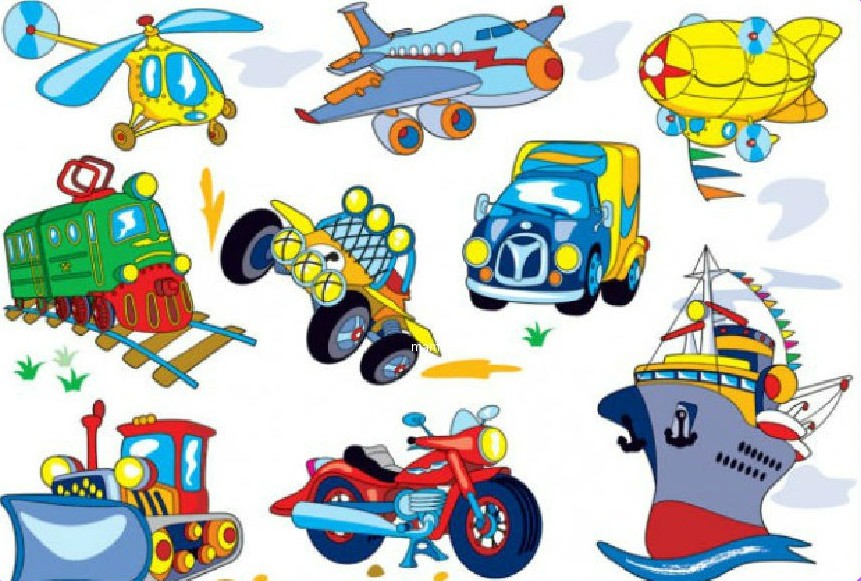 Какие виды транспорта ты знаешь? Укажи, к какой группе они относятся (Воздушный, наземный, водный).Восстанови  предложениеЦель. Упражнять в практическом усвоении способов согласования слов в простом предложении.Взрослый. Постовой дорожной автоинспекции  говорит по рации о своих наблюдениях напарнику. Помогите ему правильно построить предложения.Легковая машина, ехать, дорога: Дети. «Легковая машина проехала по дороге!»Самолёт, небо, лететь, высоко.Большой, корабль, волны, плыть.Трасса, по, гоночный автомобиль, мчаться.Магазин, около, мотоцикл, останавливаться.Ехать, тропинка, велосипедист.Так же, как и у машины!Цель. Активизировать словарь по теме «Транспорт». Развивать мыслительные операции обобщения и классификации.Взрослый. Выберите подходящее слово.У самолета – крылья, а у вертолета - … (лопасти).Кошка лакает молоко, а автомобиль … (заглатывает бензин).Корабль плавает, а самолет - … (летает).У человека дом, а у автомобиля - … (гараж).У птицы гнездо, а у самолета - … (ангар).У рыбы – заводь, а у кораблей - …(порт).У ястреба – клюв, а у самолета - … (нос).У автобуса – парк, а у трамвая - … (депо). У человека – сердце, а у автомобиля - … (мотор).Утка – крякает, а пароход - … (гудит).Тише едешь — дальше будешьЦель. Обогащать и активизировать глагольный словарь по теме «Транспорт».Материал: предметные картинки транспортных средств.Взрослый. Скажите, что умеет делать эта машина?Например: «Самолёт - летит, громко гудит, взлетает, приземляется, выпускает шасси, заправляется топливом, разворачивается на взлётной полосе, разгоняется, набирает высоту, перевозит грузы и людей…»За каждое правильное слово-действие ребёнок делает шаг вперёд.Каждому ребёнку даётся своя картинка. Побеждает тот, кто больше сделает шагов (назвал больше действий предмета).Станция технического обслуживания.Цель. Уточнять представления о целостном образе предмета и стимулировать развитие грамотной речи.Материал: предметные картинки транспортных средств с недостающими деталями.Взрослый. Дети, рассмотрите незаконченные рисунки транспортных средств. На станцию техобслуживания привезли поломанные автомобили. Необходимо назвать отсутствующие части, детали и дорисовать их.Умозаключения.Цель. Упражнять детей в установлении причинно-следственных связей, развивать связную речь.Взрослый. Закончите правильно предложение:В автобусе нельзя баловаться, потому что …В транспорте надо держаться за поручни, чтобы …Корабли строят, чтобы …Самолет быстрее поезда, потому что …Колеса круглые, потому что …Автомобиль не едет под водой, потому что …На стройке много техники, потому что …В городе много разного транспорта, чтобы …Людям нужны специальные машины, чтобы …Занятие 5Тема: «Как появились правила дорожного движения»Цель: создать условия для познавательной активности детей.Задачи:- закреплять знания детей о правилах дорожного движения;- познакомить с историей светофора и дорожных знаков;- уточнить знания детей о назначении дорожных знаков;- способствовать развитию любознательности.Ход.Воспитатель. Дети, посмотрите, какой красивый сундучок у меня есть. Вам интересно, что там лежит? Тогда отгадайте загадку:     Он имеет по три глаза,     По три с каждой стороны!     И хотя ещё ни разу     Не смотрел он во все сразу –     Все глаза ему нужны.     Он придуман с давних пор     И на всех глядит в упор.     Что же это? (светофор)Здесь ещё что-то есть, слушайте следующую загадку:     По обочине дороги,     Как солдатики, стоят.     Все мы с вами выполняем,     Всё, что нам они велят. (дорожные знаки)Сегодня я хотела бы поговорить с вами об очень важном. О правилах дорожного движения, а именно, как они появились. Садитесь поудобнее и приготовьтесь слушать.1 СЛАЙД.Было время, когда по улицам и дорогам ездили лишь всадники верхом на лошадях, колесницы и конные повозки. Их можно считать первыми транспортными средствами. Ездили они, не соблюдая никаких правил, и поэтому нередко сталкивались друг с другом. Ведь улицы городов в те времена обычно были узкими, а дороги извилистыми и ухабистыми. Стало ясно, что нужно упорядочить движение по улицам и дорогам, то есть изобрести правила, которые сделали бы движение по ним удобным и безопасным.Первые правила дорожного движения появились более 2000 лет назад.Они помогали регулировать движение по улицам городов. Некоторые из этих правил дошли до наших дней. Например, уже в те давние времена на многих улицах было разрешено только одностороннее движение.2 СЛАЙД.Потом появились первые автомобили. Ездили они очень медленно. Со временем автомобилей становилось всё больше. Тогда и появились первые правила для автомобилистов. Сначала в разных странах были разные правила. Но это было очень неудобно, потом сделали правила для всех стран одинаковые.Было время, когда перейти через улицу большого города было совсем непросто. Люди подолгу стояли на тротуаре и ждали, когда же закончится нескончаемый поток конных экипажей. Самые нетерпеливые перебегали улицу. Как вы считаете, они правильно поступали? Что с ними могло случиться?(Ответы детей)Что уж говорить про наши дни, когда поток машин несётся в несколько рядов! Как пешеходам перейти улицу? А ведь ещё есть машины, которые двигаются в поперечном направлении, и им тоже необходимо освободить дорогу. Подумайте и скажите, что помогло отрегулировать движение на дороге?(Ответы детей).- Правильно, на помощь участникам дорожного движения — и пешеходам, и водителям — приходит светофор. Светофор переводится с другого языка — «носитель света». Он регулирует движение с помощью световых сигналов.3 СЛАЙД.Знаете ли вы, когда появился привычный для нас светофор?Оказывается, регулировать движение с помощью механического прибора начали уже 140 лет назад, в Лондоне.4 СЛАЙД.Первый светофор стоял в центре города на столбе высотой 6 метров. Управлял им специально приставленный человек. С помощью ремней он поднимал и опускал стрелку прибора. Потом стрелку заменил фонарь, работавший на светильном газе. В фонаре были зелёные и красные стёкла, а жёлтые ещё не придумали.Интересно, что в первых светофорах зелёный сигнал находился наверху, но потом решили, что лучше поместить сверху красный сигнал.5 СЛАЙД.У нас в стране первый светофор появился почти 100 лет назад в Москве. Он был похож на круглые часы с тремя секторами — красным, жёлтым и зелёным. А регулировщик вручную поворачивал стрелку, устанавливая её на нужный цвет.В большинстве светофоров используют сигналы трёх цветов. Какие?(Ответы детей).Дидактическая игра «Светофор»Воспитатель раздает детям круги желтого, красного, зеленого цветов. Последовательно переключает светофор, а дети показывают соответствующие цветные круги и объясняют, что означает каждый сигнал.Почему были выбраны именно эти цвета светофора?Красный — цвет опасности. Он хорошо виден и днём, и ночью, и в дождь и в туман. Не случайно пожарные машины всех стран выкрашены в красный цвет. Они предупреждают других участников движения об опасности и требуют уступить им дорогу. Вот и красный сигнал светофора запрещает движение. Он словно говорит: «Стой! Путь закрыт!»Зелёный - цвет резко отличается от красного; их невозможно перепутать. Поэтому зелёный сигнал светофора, в отличие от красного, не запрещает, а разрешает движение. Он как будто говорит: «Путь открыт!»Между красным и зелёным «глазами» светофора поместили ещё один — жёлтый. Он призывает водителей и пешеходов быть внимательными, словно говоря им: «Внимание! Скоро движение будет либо разрешено, либо запрещено».6 СЛАЙД.Иногда на светофорах, кроме трёх основных цветовых секций, устанавливают дополнительные зелёные стрелки. Они указывают направление, в котором разрешено движение.Какие еще бывают светофоры?7 СЛАЙД.Есть ещё специальные светофоры для пешеходов. В них используются только два световых сигнала — красный и зелёный. На них изображены человечки-пешеходы. Красный человечек — стоит, а зелёный — идёт.Как вы думаете, что эти цветные человечки обозначают?Да, правильно, если светится красный пешеход — идти через дорогу нельзя, надо стоять. А вот если светится зелёный пешеход — можно переходить улицу, но обязательно убедившись в том, что нет помех для безопасного перехода.Чаще всего такие пешеходные светофоры устанавливают в тех местах, где движется большой поток машин и пешеходам трудно перейти дорогу.     Если красный свет горит —     Значит, путь тебе закрыт!     Если жёлтый свет горит —     «Приготовься!» — говорит.     А зелёный свет горит —     Путь вперёд тебе открыт!Дидактическая игра «Подумай — отгадай»Я хочу узнать, кто у нас в группе самый находчивый и сообразительный. Я буду вам задавать вопросы и бросать мяч, а вы его ловите и, отвечая на вопрос, бросаете мне его обратно.Сколько колёс у легкового автомобиля? (Четыре.)Сколько человек могут ехать на одном велосипеде? (Один.)Кто ходит по тротуару? (Пешеход.)Кто управляет автомобилем? (Водитель.)Как называется место пересечения двух дорог? (Перекрёсток.)Для чего нужна проезжая часть? (Для движения транспорта.)По какой стороне проезжей части движется транспорт? (По правой.)Что может произойти, если пешеход или водитель нарушил правила дорожного движения? (Авария или ДТП.)Какой свет верхний на светофоре? (Красный.)Сколько сигналов у светофора? (Три.)С каким животным сравнивают пешеходный переход? (С зеброй.)Какие машины оборудованы специальными звуковыми и световыми сигналами? («Скорая помощь», пожарная и милицейская машины.)Дети, мы с вами из сундучка достали ещё и дорожные знаки. Вы знаете, что дорожные знаки появились ещё за долго до появления автомобилей и, даже когда ещё люди не придумали передвигаться на лошадях, в конных экипажах.8 СЛАЙДМожно предположить, что первым «дорожным знаком» был след человека (отпечаток ног). Следующий за первым путешественник видел эти отпечатки и протаптывал тропинку для других. Если же вдоль такой тропинки были деревья или камни, то путник мог оставлять на них рукотворные знаки для того, кто шёл после него.Безусловно, первыми дорожными знаками были знаки направления движения. Например, кучи камней, отдельно стоящие большие камни, зарубки на деревьях и т. д.9 СЛАЙДПотом появились столбы, которые назывались верстовые. Столбы стали раскрашивать в чёрные и белые полосы. Так их было лучше видно в любое время суток. На них указывали расстояние от одного поселения до другого и название местности.10 СЛАЙДНо серьёзная необходимость в дорожных знаках возникла с появлением автомобилей. Высокая скорость, плохое состояние дорог потребовали создания системы знаков, которые давали бы водителям и пешеходам нужную информацию. И сто с лишним лет назад, было принято решение о том, что дорожные знаки должны быть во всём мире едиными по назначению и виду. А потом договорились, что на всех дорожных знаках должны быть не надписи, а символы — понятные всем.Тогда же были установлены первые четыре дорожных знака. Они сохранились и до наших дней, хотя их внешний вид изменился. Эти знаки имеют такие названия «Неровная дорога», «Опасный поворот», «Пересечение равнозначных дорог» и «Железнодорожный переезд со шлагбаумом». 11 СЛАЙДСейчас дорожные знаки выглядят вот так.Дидактическая игра «Угадай знак»Воспитатель читает загадки (стихи) о дорожных знаках, дети показывают карточки с  их изображением.Эй, водитель, осторожно!Ехать быстро невозможно.Знают люди все на свете —В этом месте ходят дети.             (Знак «Дети»)     Здесь дорожные работы —     Ни проехать, ни пройти.     Это место пешеходу     Лучше просто обойти.            (Знак «Дорожные работы»)У него два колеса и седло на раме,Две педали есть внизу, крутят их ногами.В красном круге он стоит,О запрете говорит.                        (Знак «Велосипедное движение запрещено»)     Этой зебры на дороге     Я нисколько не боюсь.     Если все вокруг в порядке,     По полоскам в путь пущусь.    (Знак «Пешеходный переход».)Если кто сломает ногу,Здесь врачи всегда помогут.Помощь первую окажут,Где лечиться дальше, скажут.       (Знак «Пункт первой медицинской помощи»)     Не доедешь без бензина     До кафе и магазина.     Этот знак вам скажет звонко:     «Рядышком бензоколонка!»       (Знак «Автозаправочная станция»)Если нужно дозвонитьсяХоть домой, хоть заграницу,Знак поможет, скажет он,Где искать вам телефон!                   (Знак «Телефон»)     Если долгим был твой путь,     Надо лечь и отдохнуть.     Этот знак нам говорит:     «Здесь гостиница стоит!»         (Знак «Гостиница или мотель»)Коли вам нужна еда,То пожалуйте сюда.Эй, шофер, внимание!Скоро пункт питания!                       (Знак «Пункт питания»)12 СЛАЙД.В разных странах встречаются самые необычные, удивительные, забавные и дорожные знаки. Вдоль дорог и магистралей устанавливаются предупреждающие знаки о вероятной встрече с животными и не только.Дидактическая игра «Необычный дорожный знак»В этой игре детям предлагается придумать необычный дорожный знак.Нужно выбрать карточку с изображением предметов из окружающего мира и попробовать придумать к этому предмету дорожный знак. При этом возможны самые фантастические, самые невероятные варианты.Занятие 6Тема: конструирование «Светофора» в технике оригамиЦель. Закрепить знания сигналов светофора, правил передвижения по улице.Задачи. Закреплять знания о светофоре и его сигналах; - учить собирать целое из частей; - развивать конструктивные навыки; - развивать внимание. Материал: заготовки из для основания светофора, три квадрата (красный, желтый, зеленый) 10Ход.Воспитатель. Ребята, чтобы узнать, что мы сегодня будем делать, нужно ответить на мои вопросы. За каждый правильный ответ вы получите букву. Из букв соберете слово. Оно то вам и подскажет, чем мы займемся.1.Скажите, а для чего нам нужно соблюдать ПДД?2. Кто является пешеходом? (Пешеход – это человек, идущий пешком)3. Кто является пассажиром? (Пассажир – это человек, кроме водителя, находящийся в транспортном средстве)4. Где должны ходить пешеходы? (По тротуару)5. Как правильно переходить дорогу? (Приготовиться. Посмотреть налево. Осмотреть направо. Дойти до середины – посмотреть направо  и переходить дальше)6. Какие сигналы светофора вы знаете? (Красный, желтый, зеленый)7.Где можно играть детям?8.Почему опасно играть на проезжей части? (Можно попасть под машину)Воспитатель выкладывает на доске буквы, которые поочередно достает из конверта. В итоге получается слово – светофор. Дети вместе с воспитателем читают это слово.Воспитатель. Молодцы, ребята! С этим заданием вы справились. Вы всегда должны помнить о том, что мы должны беречь себя и быть очень внимательными на дороге и на улице! Сегодня мы с вами будем конструировать светофор. Но для начала немного отдохнем.Музыкальная физминутка «Сигналы светофора»Нас встречает вот такой милый и очень важный светофор, который хочет с вами поиграть в игру «Да или нет». Светофор вам будет задавать вопросы, а вы отвечать «Да» или «Нет».Игра «Да – нет»Светофор: Быстрая в городе очень езда. Правила знаешь движения?Дети: Да.Светофор: Вот в светофоре горит красный свет. Можно идти через улицу?Дети: Нет.Светофор: Ну, а зеленый свет горит, вот тогда можно идти через улицу?Дети: Да.Светофор: Сел в трамвай, не взяв билет. Светофор: Так поступать полагается?Дети: Нет.Светофор: Старушка - преклонные очень года. Ты место ей уступишь?Дети: Да.Светофор: Молодцы, ребята!И с этим заданием вы справились!Конструирование светофора.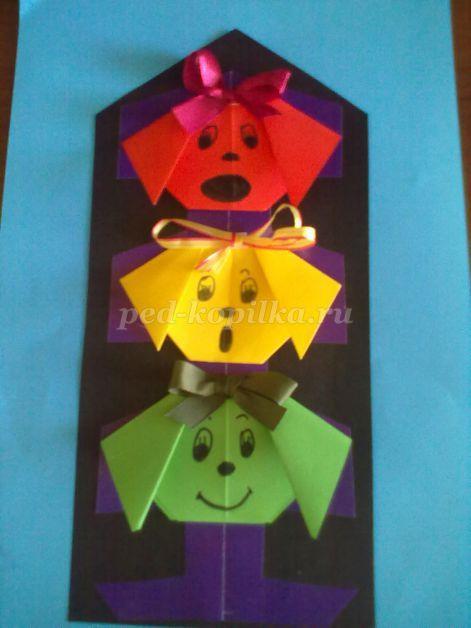 Занятие 7Тема: Чтение произведения А. Иванова «Как неразлучные друзья дорогу переходили»Цель: Закрепить знания правил дорожного движения. Повторить сигналы светофора, что они означают, уточнить правила поведения на улице, узнавать знакомые дорожные знаки, знать их значение. Материал: макет улицы, светофор, полицейский (кукла), кружки светофора, дорожные знаки.Ход Воспитатель. Ребята! Сейчас вы ходите по улицам нашего города с папами, мамами, а скоро вы пойдете по улицам самостоятельно. По улицам и дорогам движется много машин, и переходить улицы в неположенных местах, где захочется, опасно. Со стороны может показаться, что на улице царит полный беспорядок. На самом деле все движения на улице происходит по строгим правилам — правилам дорожного движения. Сегодня мы узнаем, как хорошо вы их знаете, и не растеряетесь ли вы одни на улице. (Воспитатель демонстрирует детям макет улицы)Прежде всего, давайте вспомним, что такое улица? (Дорога, вдоль которой стоят дома). Воспитатель предлагает детям подобрать к слову «дорога» противоположные определения.Игра «Скажи наоборот»Длинная - короткаяМокрая - сухаяШершавая - гладкаяШирокая - узкаяСкоростная – тихаяМедленная – быстраяВысокая – низкая.Воспитатель. Но прежде, чем продолжить дальше наше занятие я хочу прочесть вам произведение Альберта Анатольевича Иванова «Как неразлучные друзья дорогу переходили».В одном большом сказочном городе жили трое неразлучных друзей - зайчонок Ваня, медвежонок Миша и лисонька Лиза. А вот заботы у них были совсем не сказочные.Они очень любили играть, особенно в футбол. А в их тесном дворе разве поиграешь? Повсюду гаражи стоят, строгие бабушки сидят, младенцы в колясках лежат. Не разгуляешься!Вот и приходилось играть в футбол под аркой ворот. Зайчонок Ваня на воротах стоял у въезда с улицы. А медвежонок Миша и лисонька Лиза вовсю старались ему гол забить.Иногда мяч прямо на шумную улицу вылетал. Если за ним побежишь, того и гляди, машина наедет! Да и мячей не напасёшься. Под колесо попадёт - бух! - и нет.Очень неудобно под аркой играть. И опасно. Здесь тоже машины житья не дают. То и дело въезжают во двор или выезжают.Плохое место для игры. А где хорошее взять?Было, конечно, и хорошее место. Да только на той стороне улицы, через дорогу. Там и спортплощадка, и пустырь большой. Есть где разгуляться!Но как туда попасть? Кругом машины, автобусы, троллейбусы, трамваи! Как такую широкую улицу перейти? Хочешь, не хочешь, а необходимые правила знать надо. Без них никуда! Трудное дело...К счастью, у медвежонка Миши был старший брат. Он и взялся за обучение неразлучных друзей. Он уже шофёром работал и всё-всё знал.Очень советуем и вам, ребята, вместе с ними поучиться, если у вас нет старшего брата-шофёра.Итак, на другую сторону улицы можно идти лишь строго по переходу. Он белыми полосами отмечен. Полосатый, как зебра.Переходом командует светофор. Он все видит. У него три круглых глаза красный, жёлтый и зелёный.Вот он зажигает красный глаз. Значит, стой на месте и скучай. Переходить запрещено! Машины несутся во всю прыть. Выходить на дорогу опасно. Машины, мотоциклы и даже велосипеды не успеют остановиться!Зайчонок Ваня поглядел, подумал и внезапно стихи сочинил:Не ходи на красный свет.Красный свет - опасный!Налетит велосипед,Станешь ты ужасный!Светофор зажигает жёлтый глаз. Это сигнал - "внимание!" Все машины начинают тормозить, чтобы вовремя остановиться. А пешеходы готовятся к переходу. Ещё не идут, а только собираются идти.И опять зайчонок Ваня стихи придумал:И при жёлтом нет проходу.Жёлтый свет - внимание!Приготовься к переходуТы, мой друг, заранее!Наконец зажигается зелёный глаз. Теперь можно свободно переходить. Все машины остановились, иди себе на здоровье. Иди и не трусь, как поначалу зайчонок Ваня. Не медли, как медвежонок Миша. Не хитри и не беги, как лисонька Лиза. Вдруг упадёшь!Про свой любимый - зелёный - свет зайчонок Ваня тоже стихи сочинил:Свет зелёный - переходный.Ты его, конечно, ждёшь.Свет зелёный - пешеходный,Если ты пешком идёшь!И это не всё. А что делать, если полосатый переход есть, а зоркого светофора нет? Совсем нет или, допустим, сломался! Как тогда улицу переходить?Тогда на помощь придёт Аист-регулировщик. Он строго покажет полосатой палочкой, когда можно переходить. А тем, кто замешкается, он и крылом сердито махнёт: не зевай, мол, давай переходи, не задерживай движение, медведь неповоротливый!Ну а вдруг регулировщик не появится? Как тут быть?Переход есть? Есть! Светофора нет? Нет!Значит, сначала внимательно посмотри налево - едут ли машины. Если не едут, то иди смело.Дошёл до середины улицы, теперь посмотри направо - нет ли машин. Если нет, то снова смело шагай. Как зайчонок Ваня с друзьями! Однако нашим неразлучным друзьям ещё много знать надо, чтобы улицу безопасно переходить.Как надо автобус и троллейбус обойти - спереди или сзади?Правильно. Сзади!А если будешь их спереди обходить, то машину за ними не заметишь. Она как раз может из-за троллейбуса или автобуса выскочить. В лучшем случае хвост лисёнку отдавит! А в худшем?..Вам его жалко? А себя не жалко? То-то!Но безопасней всего - пропустить автобус и троллейбус, вежливо уступить дорогу. Так советует Мишин старший брат. А он всё знает!А теперь давайте подумаем, как поступить, если по улице ещё и трамваи ходят. Как трамвай обойти - сзади или спереди? Ну-ка, лисонька Лиза, отвечай!Сзади? Неверно.Правильно - спереди! Иначе встречный трамвай не увидишь. И опять в лучшем случае под него хвостом угодишь. А что стало бы со зверятами и ребятами, у которых вообще хвоста нет?!Медвежонок Миша легко с этими автобусами, троллейбусами и трамваями разобрался. Может быть, потому, что у него голова большая.А вот зайчонок Ваня и лисонька Лиза всё время путались. Они забывали, что автобус и троллейбус надо обходить сзади, а трамвай - спереди. Это, конечно, случалось тогда, когда Мишиного брата рядом не было.Надоели их ошибки трамваям, автобусам и троллейбусам. Сговорились они между собой и вышли на улицу с большими надписями на боку."Ваня, зайчик ты наш, обходи меня сзади!" - красовалось на автобусе и троллейбусе."Лиза, лисонька моя, обходи меня спереди!" - призывал трамвай.Неразлучные друзья, возможно, и читать как следует не умели. Но не беда, им прохожие это прочитали, чтобы большой беды не было.А другой раз, когда лисонька Лиза снова ошиблась, троллейбус вдруг взял, поднял её своими длинными дугами и поставил правильно - позади себя.Так неразлучные друзья - зайчонок Ваня, медвежонок Миша и лисонька Лиза научились улицу переходить. И теперь спокойно отправлялись одни на пустырь погонять мяч. Им никто не мешал, и они никому не мешали.Старшему брату медвежонка - спасибо!А теперь ответьте на вопросы.На какой свет можно переходить улицу?Можно ли бежать на жёлтый свет? Или не спешить и подождать зелёный?Как правильно обходить автобус и троллейбус? Сзади? Или пусть тебе хвост отдавят?Что про тебя напишут на трамвае, если ты будешь обходить его сзади?Догадайся, что сделает Аист-регулировщик, если ты без особого приглашения помчишься через улицу? Даст тебе полосатую палочку поиграть или спасёт от машины?Зайчонок Ваня, наш поэт, даёт родителям совет:За правильный детский ответКаждому - пару конфет!А за ошибку в ответеС каждого - по конфете!Молодцы, вы очень внимательно слушали, давайте сделаем физминутку.Физминутка «Дорожная»Дорога не тропинка, дорога не канава…Сперва смотри налево, потом смотри направо.Ты налево повернись, другу рядом улыбнись,Топни правою ногой: раз – два – три,Покачай головой: раз – два – три.Руки вверх ты подними и похлопай: раз – два – три.Воспитатель. А теперь ответьте на вопросы.На какой свет можно переходить улицу?Можно ли бежать на жёлтый свет? Или не спешить и подождать зелёный?Как правильно обходить автобус и троллейбус? Сзади? Или пусть тебе хвост отдавят?Что про тебя напишут на трамвае, если ты будешь обходить его сзади?Догадайся, что сделает Аист-регулировщик, если ты без особого приглашения помчишься через улицу? Даст тебе полосатую палочку поиграть или спасёт от машины?Молодцы ребята, проверим ваши знания на практике. Послушайте загадку:     Я на шумном перекрестке     С огоньками на груди     Для машин и пешеходов     Самый строгий командир. (Светофор).• Кто скажет, для чего нужен светофор? (Чтобы не было на дороге аварий).• Давайте вспомним, сколько цветов у светофора? (Три).• Какие они? (Красный, желтый, зеленый).Воспитатель: Молодцы! К нам  гость. Узнали вы кто это? (Кукла – полицейский в руках у воспитателя).     Здравствуйте, ребята.     Я инспектором служу     За порядком я слежу     Чтоб машины не спешили.     Шел спокойно пешеход     Я стою на перекрестке     Под названьем «Переход».Игра «Разрешается – запрещается»Кукла-полицейский. Я хочу проверить, знаете ли вы правила дорожного движения. Не растеряетесь ли вы одни на улице. Поиграем в игру «Разрешается или запрещается». Воспитатель от лица куклы-полицейского объясняет правила игры и обращается к детям. Дети поднимают красный кружок, если «Запрещается», а зеленый кружок, если «разрешается».• Идти толпой по тротуару (Запрещается).• Переходить улицу на зеленый цвет (Разрешается).• Перебегать дорогу перед близко идущим транспортом? (Запрещается).• Обходить стоящий транспорт спереди (Запрещается).• Помогать малышам переходить улицу (Разрешается).• Играть на проезжей части (Запрещается).• Переходить дорогу по пешеходному переходу (Разрешается).Кукла-полицейский. Молодцы, ребята! Я ставлю вам отлично.Воспитатель. А теперь давайте подведем итог,  рассматривая макет улицы.• А где по улице движется транспорт? (По проезжей части).• Как называют людей, идущих по улице? (Пешеходы).• Где должен ходить пешеход? (По тротуару).• По какой стороне тротуара надо идти? (По правой).• Мы сели в автобус, как теперь нас назвать (Пассажиры). Вышли из автобуса? (Пешеходы)Занятие 8Тема: «Игротека - ПДД»«Это я! Это я! Это все мои друзья!»Цель. Развивать внимание; закреплять ПДД.Ведущий задает вопросы, дети отвечают: «Это я! Это я! Это все мои друзья!» или молчат.- Кто из вас идет вперед только там, где переход? (отвечают).- Кто из вас, идя домой, держит путь по мостовой? (молчат).- Знает кто, что красный свет – это значит – хода нет? (отвечают).- Кто летит вперед так скоро, что не видит светофора? (молчат).- Различает кто так ясно цвет зеленый, желтый, красный? (отвечают).- Но кто при красном свете шагает напрямик, мешает он движенью, шалун и озорник? (молчат).- Кто же слушает без спора указанья светофора? (отвечают).За неправильный ответ дети выходят из игры.«Торопыжка».Цель. Уточнить и закрепить правила перехода.Воспитатель задает вопросы, если ребенок правильно отвечает, то получает фишку.- И скорей по переходу Торопыжка побежал, по пути всех пешеходов задевал он и толкал.Почему он всех толкает и локтями задевает? (идти нужно в правом ряду).- Как перейти через дорогу Торопыжке в магазин? Очень, очень, очень много на пути его машин (по переходу).- Объясните Торопыжке, как же переход найти, и дорогу безопасно можно было перейти (найти знак и «зебру»).- Здесь специальная разметка «зеброю» зовется метко. Подошел к ней Торопыжка и хотел бежать в вприпрыжку. Стой! Здесь нужно подождать! Почему нельзя бежать? (можно споткнуться или поскользнуться, упасть и попасть под машину).- Как нужно оглядеться, потом переходить, нам надо Торопыжку скорее научить (посмотреть налево и полдороги перейти, затем посмотреть направо и переходить).- Вот осталось Торопыжке полдороги перейти, вдруг он видит полосатый островочек на пути. Объясните Торопыжке, что увидел он, детишки? И, конечно, для чего? Он не знает ни чего! (островок безопасности нужен, чтобы переждать поток машин).- Все, закончил переход Торопыжка - пешеход.Игра "Дорожные пазлы с загадками"Цель. Продолжать закреплять знания о дорожных знаках, средствах регулирования дорожного движения.Материал: картонные карточки (пазлы). На одних половинках карточек изображены дорожные знаки, на других – картинка.Ход игры:Ребенок читает загадку и находит правильный ответ (дорожный знак) на карточке, кладет картинку с правильным ответом (дорожным знаком) на соответствующую загадку. Так заполняется вся карточка с загадками. Получается картинка, на которой изображена дорожная ситуация, после этого ребенку предлагается найти знак, соответствующий ситуации на дороге.Занятие 9Тема:  экскурсия «Перекресток»Цель. Научить детей безопасному поведению на улице.Задачи:- Уточнить знания детей о том, что такое перекрёсток и чем он опасен. Пронаблюдать за поведением пешеходов, машин, шофёров на перекрёстке.- Закрепить знания детей о правилах перехода улицы, перекрёстка, если есть пешеходный переход и светофор.- Воспитывать культурное поведение на улице, желание всегда соблюдать правила перехода улицы.- Закрепить знания, полученные на предварительных занятиях.- Ознакомить детей со знаками перехода.- Воспитывать чувство осторожности и сосредоточенности при переходе через улицу.Ход экскурсии:I.  Воспитатель. В нашем городе очень большое движение всех видов транспорта. Все водители и пешеходы обязаны соблюдать правила дорожного движения, особенно при переходе через проезжую часть. Тот, кто точно выполняет их, может не бояться самой быстрой машины.     «Дорожная азбука очень важна—     Дорожная азбука всем нам нужна!»Игра «Будь внимательным!»Дети делятся на две группы «Водители» и «Пешеходы». По сигналу музыкального сопровождения  «Водители» движутся по проезжей части; по сигналу: «Пешеход!» автомобили останавливаются начинают движение пешеходы.Воспитатель.  Вот, умнички, ребята, нигде не запутались!Как вы знаете, товарищи пешеходы, транспорт бывает личный и общественный. Какие виды общественного транспорта вы знаете? (трамвай, автобус, маршрутка и т. д.)Ребята, а в общественном транспорте принято покупать билет, а кто же его проверяет? (контролер) А бывают случаи, когда пассажир билет не покупает, таких людей называют зайцами. Я вам предлагаю сыграть в игру, где будут контролер, пассажиры и конечно заяц!Игра «Заяц»Едет зайка на трамвае,Едет зайка, рассуждает:«Если я купил билет,Кто я: заяц или нет?»«Кондуктор» трамвая «продает билеты пассажирам», которые стоят в кругу – сидячие места в трамвае. Читает стихотворение, на ком стихотворение заканчивается, тот «заяц». Кондуктор догоняет этого «зайца», а безбилетник убегает.II. Воспитатель. Ребята, сегодня я предлагаю вам сходить на экскурсию к перекрестку думаю, там мы увидим много интересного. Но прежде чем выйти, давайте вспомним, как мы ведем себя за воротами детского сада.Строимся в пары. Идем к перекрестку.III. Инспектор. Вот, ребята, мы и пришли к перекрестку. Здесь пересекаются две улицы. А как называется место, где пересекаются 2 улицы? (перекресток)Мы с вами знаем, что перекрестки бывают разных видов. Давайте представим, что правая рука – это одна улица, а левая рука – это другая улица. Я буду рассказывать, какие бывают перекрестки, а вы, будете показывать.- Перекрестки бывают: крестообразные, Т-образные, У-образные и с организацией кругового движения.Воспитатель. Вот скажите ребята, на какой же перекресток мы пришли? А без чего бы нам на перекрестке было бы очень тяжело и мы не смогли бы перейти дорогу? (светофор и пешеходный переход) А на какой свет светофора мы идем? На какой стоим? А что же мы делаем на желтый свет?Инспектор. На дороге, так же, есть много разных дорожных знаков, вы, наверное, многие из них знаете. Какие?Воспитатель. Видите, Ольга Юрьевна, дети все прекрасно знают.Инспектор. Да, вижу, знаете. Ребята, а права у вас есть? Как нет? У водителей есть права, а как же вас без прав считать полноправными участниками дорожного движения? Надо устроить вам экзамен!ВикторинаЧто такое проезжая часть? Это часть улицы, где едут машины.Что такое пешеходный тротуар? Это часть улицы, где ходят пешеходы.Где идти, если нет тротуара?  По обочине.Где можно перейти улицу?  По переходу.На какой свет нужно переходить улицу? На зеленый свет.При каком свете двигаться нельзя?  При красном свете.На какой свет могут двигаться машины?  На зеленый свет.Какие технические средства регулирования движения вы знаете? Светофор, дорожные знаки.Как определить, что машина собирается повернуть направо (налево)? Включается и мигает правый (левый) фонарик— указатель поворота.Какую опасность для пешеходов представляют зимние дороги? На дороге снежные заносы, гололед мешают движению машин.Как называется подземная железная дорога? Метро.Воспитатель. Ольга Юрьевна, справились ли наши дети с экзаменом?Инспектор. Конечно, и отлично! За это я вам выдам ваши личные права!IV.Воспитатель. Теперь, ребята, вы полноправные участники дорожного движения. Пора нам возвращаться в детский сад.Сегодня, мы приготовили вас сюрприз и пригласили в гости необычного человека! (Инспектор по пропаганде БДД Рогозина Ольга Юрьевна)Инспектор. Здравствуйте, дети! Я инспектор по пропаганде БДД! И зовут меня Рогозина Ольга Юрьевна. Очень много машин стало на улицах города. Стала я переживать, а знают ли дети в детском саду правила дорожного движения? Знаете? Вот мы и проверим!- Знаете ли вы ребята, кто такие участники дорожного движения? (водители, пешеходы, пассажиры)Инспектор. Ребята, а вы кто? Я думаю, вы знаете, что городские улицы разделены между водителями и пешеходами. А как? (дороги и тротуары)Постовой.  Молодцы, все знаете. Я хочу вас пригласить на экскурсию к перекрестку.  Занятие 10Тема:   «Что мы видели на улице»Цель. Продолжать знакомить детей с правилами поведения на улице. Закреплять умение составлять связный последовательный рассказ по серии сюжетных картинок.Материал. Серия из четырех сюжетных картин, предлагаемых в альбоме «Дети на улицах города»:- Два друга идут по тротуару. У одного из них — мяч. Он подбрасывает его ногой (или отбивает рукой от земли);- Мяч вырывается из рук и катится на проезжую часть. Мальчик бросается за ним, друг пытается его удержать. По проезжей части мчится легковая машина — она совсем рядом с мячом и мальчиком. По второй полосе едет грузовик — он чуть позади легковушки;- Водитель легковой машины увидел мальчика, неожиданно выскочившего на дорогу, и пытается свернуть. Легковая машина сталкивается с грузовиком;- У столкнувшихся машин стоят два водителя и милиционер. Тут же мальчик, виновато опустивший голову.Ход Введение. Создание микрогрупп. Воспитатель предлагает детям игру «Волшебная палочка».Игра «Волшебная палочка»Правила игры. Дети и воспитатель встают в круг. Волшебная палочка (ею может служить карандаш, красивая ручка, «волшебная палочка», обмотанная фольгой) в руках воспитателя. Педагог задает тему разговора, говорит первую фразу и передает палочку соседу по кругу.Считается, что палочку можно передать только тогда, когда слово (фраза) названо правильно. Дети, стоящие в кругу являются активными слушателями: если слово или фраза произнесены правильно, они хлопают в ладоши, если нет — топают ногами. Тогда игроку, совершившему ошибку, необходимо исправиться.Время от времени воспитатель меняет тему разговора, придавая ей новое направление. Для этого педагог быстро вклинивается в игровой круг, принимает палочку и произносит фразу.На предлагаемом занятии игра «Волшебная палочка» посвящена теме «Улица города».Темы, которые предлагает воспитатель:Я знаю, что городской транспорт может быть... пассажирским. (Дети перечисляют свои варианты: грузовым и легковым, наземным и подземным, работающим от электричества или бензина.)Автомобили на проезжей части могут... двигаться стремительно. (Быстро и медленно, стоять в пробке, тащиться еле-еле, обгонять друг друга, резко тормозить, останавливаться у перехода, нестись, как угорелые и т.д.)Я знаю, что пешеходные переходы могут быть... наземными. (Подземными или надземными, регулируемыми и нерегулируемыми и т.д.)Я знаю разные виды пассажирского транспорта. Я ездила на автобусе (добавьте — красном автобусе, современном автобусе с затемненными стеклами и т.п.).После окончания игры воспитатель предлагает детям разбиться на подгруппы по четыре человека по любому принципу. Работа с сюжетными картинами.Одной из команд предлагается составить рассказ по картине, ответив на вопросы: Что вы видите на картине?Что предшествовало сюжету (откуда идут мальчики, почему у них хорошее настроение)?Что произошло дальше (за пределами этой картины)?Представители других команд могут предлагать  свои поправки, дополнения. Но окончательный вариант рассказа по первой картине дает команда №1. Затем открывается вторая картина (А на самом деле ребята, случилось вот что …) и рассказ по ней составляет вторая команда детей.Динамическая пауза: игра «Красный, желтый, зеленый».Воспитатель поочередно поднимает разноцветные кружки, дети выполняют движения в соответствии с цветом кружка: Красный цвет: дети замирают в разнообразных позах. Желтый свет: хлопают в ладоши. Зеленый цвет: свободно двигаются по группе.Воспитатель. Ребята, рассказы у вас получились интересные. Я записала все ваши рассказы на магнитофон. Думаю, что можно объединить их в одну книгу. А если вы постараетесь нарисовать к ней иллюстрации, то станете одновременно и писателями, и художниками-иллюстраторами.Занятие 11Тема:   «По дороге в детский сад».Цель. Формировать у детей умение выбирать правильный и безопасный маршрут. Закреплять умение правильно переходить улицу. Воспитывать общую культуру поведения на улице.Материал: макет, указка, слайдовая программа, флажки.ХодВоспитатель: Ребята, мы живем в большом, красивом городе Пыть – Яхе. На дорогах нашего города очень сложное дорожное движение, движется много легковых машин и грузовых автомобилей, автобусов. И никто никому не мешает.- Как вы думаете? Почему? (Это потому, что есть такие четкие и строгие правила для водителей и пешеходов).О них мы сегодня и поговорим.- Ребята, сейчас вы ходите в детский сад, гуляете со взрослыми. Но совсем скоро вы пойдете в школу, и вам придется ходить одним. И вам надо быть очень внимательными, знать, где и как переходить дорогу, знать свой маршрут.Вот сегодня о своем безопасном маршруте от дома до детского сада нам расскажет Маша (рассказывает с помощью макета)Рассказ ребенкаВоспитатель: Маша, расскажи, где ты живешь?Маша: Я живу в 6 микрорайоне, в 8 доме, 6 подъезде. Выхожу с папой из подъезда, идем по тротуару, подходим к школе №6. На пути нам встречается пешеходный переход, значит, в этом месте мы можем перейти дорогу. Остановившись, посмотрели налево, направо, и только убедившись, что нет транспорта, переходим дорогу по пешеходному переходу. Идем по тротуару дальше.Воспитатель: Маша, а почему вы шли по тротуару? (Это дорога для пешеходов)- Кто такой пешеход? (Человек, который ходит по улице пешком).Маша: Мы подходим к улице Магистральной, где движется очень много машин. Остановились и видим светофор и знак «Пешеходный переход», дождавшись зеленого сигнала светофора, посмотрели налево, направо, и только убедившись, транспорт стоит, переходим быстро, но не бегом, дорогу по пешеходному переходу. И вот мы подошли к аквацентру «Дельфин»,Воспитатель: Какие знаки Маша ты увидела?Маша: Мы увидели знак «Пешеходный переход», значит, в этом месте мы можем перейти дорогу. Остановившись на краю тротуара, посмотрели налево, затем посмотрели направо и еще раз налево. И только убедившись, что транспорт находиться на безопасном расстоянии, переходим дорогу по пешеходному переходу быстро, но не бегом. Дойдя до середины дороги, посмотрели направо: не появились ли машины. Если машин нет, то идем дальше. Если есть, остановились на середине дороги, пропускаем их.Воспитатель: А, почему Маша ты перешла дорогу только здесь? (Дорогу надо переходить там, где это разрешено)- А как ты узнала это место, где разрешено переходить улицу? (по полоскам, по знакам)- Что это за полоски, для чего они нужны и как они называются? («зебра», чтобы пешеходы сразу заметили, где переходить улицу, и чтобы водитель видел издалека: здесь может появиться пешеход)Маша: Дальше мы идем по тротуару мимо игровой площадки и домов 5  микрорайона по направлению к школе №5, где мне встречается знак «Пешеходный переход», посмотрела направо, налево, убедилась, что нет машин, перехожу дорогу. Дальше я иду по тротуару и подхожу к детскому саду.Воспитатель: Маша, ты заметила, какой дорожный знак установили вблизи школы №5 и нашего детского сада?(Дети, этот знак для водителей, чтобы они знали, что здесь находятся дети, и ехали осторожно)- Маша, а где для тебя было самое опасное место переходить дорогу?(улица Магистральная, потому что там движется большое количество транспорта)Воспитатель. А если человек не будет соблюдать правила дорожного движения, и неправильно будет переходить дорогу. Что произойдет с ним?Маша. Его может сбить машина и человеку потребуется долгое лечение в больнице и возникнет опасность для его жизни и здоровья.Воспитатель: Да ребята, перейти с одной стороны улицы на другую непросто.Игра «Светофор»Воспитатель поднимает флажок зеленый – двигаются по залу, желтый – хлопают в ладоши, красный – тишина.Далее выслушивают еще 1-2 детей.Воспитатель: Когда утром вы идёте в детский сад, на улице уже темно, поэтому видимость плохая. Пешехода ослепляют фары автомобиля, а водителям очень плохо видно пешехода.Что для этого придумали люди?Дети. Люди на одежду, на портфели детей стали пришивать световозвращающие полоски или фликеры. Чтобы люди, идущие через дорогу, были видны. А лучше всего одеваться в светлую одежду.Воспитатель. Ребята вы сейчас услышали безопасный маршрут Маши от дома в детский сад. А если все – таки случилась с человеком беда, его сбила машина, и он получил травму? Как ему можно помочь? Что мы можем сделать для сохранения его здоровья?Дети. Нужно сказать об этом взрослым, обязательно позвонить в скорую помощь по номеру 03, а по сотовому телефону 003.Воспитатель.  Ребята, выходя на улицу с кем-то из взрослых, проверяйте себя: хорошо ли вы знаете правила. И если что-то забыли, не стесняйтесь, спрашивайте у взрослых.Правила безопасного поведения каждый должен знать обязательно на «пять».     Осторожно на дороге!     Берегите руки - ноги.     Помни правила везде,     А иначе быть беде!Домашнее заданиеДети совместно с родителями рисуют «Дорожную карту» (свой путь от дома до детского).Занятие 12Тема:   «В два ряда дома стоят».Цель. Учить преобразовывать образец или предложенную схему в соответствии с заданными условиями. Закреплять знания детей правил дорожного движения. Учить решать на модели дорожные ситуации и прогнозировать свое поведение в тех или иных обстоятельствах.Материал: строительный материал, схемы для конструирования, мелкие детали (машины, человечки).ХодКонструирование улицы.Воспитатель: Ребята, я предлагаю создать вам макет улицы. Для этого дети делятся на две подгруппы. Каждой подгруппе предлагаются схемы. Обсуждается план постройки зданий, воспитатель предлагает детям обдумать:- Какие детали им понадобятся?- Какова последовательность строительства?После окончания работы воспитатель просит представителей каждой группы рассказать об их постройках:- Всё ли получилось, как они планировали?- Что в предложенной схеме они изменили и почему?Сюжетно-ролевая игра «Нам на улице не страшно»Воспитатель предлагает детям разыграть на изготовленных макетах следующие сюжеты:Ситуация 1 «Нерегулируемый пешеходный переход»Дети должны перейти проезжую часть улицы по наземному переходу «зебра». Рядом с переходом нет светофора. Отсутствует и регулировщик.Воспитатель. Наземный пешеходный переход может быть регулируемым и нерегулируемым. Чем они отличаются друг от друга?На регулируемом переходе есть либо светофор, либо регулировщик. Он обычно обозначается не сплошными белыми полосками, а контурами (воспитатель показывает иллюстрацию).Воспитатель. Как перейти проезжую часть по регулируемому переходу мы уже знаем.Дети. Нужно дождаться зеленого сигнала светофора, посмотреть, все ли машины остановились, потом переходить.Воспитатель. А кто из вас расскажет, как перейти проезжую часть, если переход нерегулируемый: полоски «зебра» есть, а светофора нет.Дети. Нужно подойти к переходу «зебра» и остановиться! Посмотреть налево.Воспитатель. Почему?Дети. Оттуда едут машины. Затем посмотреть на право и еще раз налево. Если машин поблизости нет, можно выходить на проезжую часть и шагать по «зебре». Дойдя до середины дороги, осмотреться: не появились ли машины? Если машин близко нет, то смело идти по переходу дальше. А если есть остановиться на середине дороги и убедиться что водитель вас пропускает. Ситуация 2 «Выходим из автобуса и переходим улицу»Воспитатель. Давайте рассмотрим такую ситуацию.Вы - пассажиры автобуса. Автобус подъезжает к вашей остановке, вы выходите (во время рассказа воспитателя дети выставляют машинки и фигурки людей).  Теперь вам нужно перейти проезжую часть на другую сторону улицы. Как вы будете обходить автобус – спереди или сзади? Почему?Воспитатель предлагает проверить правильность ответов детей, смоделировав ситуацию на макете.Воспитатель. Если человек обходит автобус спереди, сможет ли он увидеть за высоким автобусом или троллейбусом транспорт, идущий в том же направлении? Как вы думаете, эта девочка, которая стоит сейчас перед автобусом, видит машину, которая этот автобус обгоняет? Дети. Если девочка идет быстро она может попасть под машину.Воспитатель подводит детей к мысли, что лучше всего подождать, когда автобус или троллейбус отъедут от остановки. Тогда пешеходы смогут увидеть всю проезжую часть, ничего уже не будет её закрывать. Это позволит правильно оценить ситуацию на дороге и безопасно перейти проезжую часть.Ситуация 3 «Машины выезжают на перекресток»Воспитатель предлагает смоделировать ситуацию, когда машины выезжают на перекресток. Чтобы не столкнуться, какие правила они должны выполнять?Занятие 13Тема:   рисование «Улица города».Цель. Совершенствовать навыки изображения высотных домов, различных видов городского транспорта. Учить изображать различные атрибуты дорожного движения: светофор, переход «зебра».Материал: листы бумаги, восковые мелки, различные картины и фотоиллюстрации с изображением улиц в перспективе.ХодОбъяснение воспитателем.Воспитатель. Сегодня я предлагаю вам вспомнить, как выглядит улица, на которой вы живете, и попробовать нарисовать её. Что будет на вашей улице? Дети. Высокие дома, много машин на проезжей части.Воспитатель. А регулировщик будет? А светофор?Помните, на прогулке мы рассматривали разные дома (в девять и пять этажей). Девять этажей это больше чем пять? Почему дом в девять этажей, в котором живет Саша меньше, чем пятиэтажный, в котором живет Света?Дети. Он стоит дальше, чем дом Светы.Воспитатель. Правильно, ребята. Оказывается, очень большое значение имеет, близко находится предмет от нас или далеко. Вы и сами замечали: если машина далеко, то она кажется нам маленькой – и не поймешь, что это за машина, похожа на игрушечную. Но вот она подъезжает все ближе, и мы видим, что это огромный самосвал.Значит, ребята, когда вы будете рисовать улицу, вы должны учесть, что некоторые дома на ней находятся ближе к нам, а некоторые – дальше. Постарайтесь это изобразить.Еще вы должны решить, в какое время суток и в какую погоду вы будете рисовать улицу. Может быть, это будет ночная улица? Значит, на ней должно быть темно. Как изобразить темноту. Дети. Можно это сделать черной краской.Воспитатель. Но если мы закрасим лист черной краской, то домов не будет видно. Как же быть?Помните, мы с вами рисовали как-то осенний дождь? Как мы добились того, что струи дождя были видны на фоне серой тучи?Дети. Мы нарисовали их восковыми мелками. Воспитатель. Правильно, жидкая краска скатывается с воска и изображение остается на бумаге. Точно также можно нарисовать дома. Если вы нарисуете дома, машины на белом листе бумаги, а потом закрасите это все черной краской, то у вас получится изображение ночного города.РисованиеДети рисуют под негромкую, спокойную музыку. Воспитатель помогает детям советом, подсказывает тот или иной прием.Рассказы детей о получившихся рисунках.Занятие 14Тема:   беседа «Мы идем по тротуару»Цель. Совершенствовать знания детей об особенностях улицы, закрепить правила поведения на улице; идти только по тротуару; по правой стороне; переходить улицу только по подземному переходу или «зебре».ХодВоспитатель. Дорогие ребята! Вы, конечно, знаете, что городские дороги поделены между пешеходами и машинами.Что такое дорога? (Ответы детей)У этого слова немало значений! Это и полоса земли, предназначенная для передвижения, и путь сообщения, и место, по которому можно пройти или проехать, это и путешествие, и направление действия. Например, нередко мы слышим, как про кого-то говорят: «он выбрал нелегкую дорогу военного» или «их дороги разошлись».Но по правилам дорожного движения, которые мы  вместе с вами изучаем, дорогой называют обустроенную или приспособленную и используемую для движения транспортных средств полосу земли.Дорога состоит из нескольких элементов.Во-первых, это проезжая часть, предназначенная для движения транспортных средств.Во-вторых, тротуар, элемент дороги, предназначенный для передвижения пешеходов, примыкающий к проезжей части или отделенный от нее, как правило, бордюром.В-третьих, обочина — часть дороги, расположенная по обе стороны проезжей части на одном с ней уровне.Для чего служит обочина? (Ответы детей)Верно! На обочине останавливаются автомобили, по ней могут двигаться и пешеходы.В-четвертых, разделительная полоса — конструктивно выделенный элемент дороги, не предназначенный для движения или остановки транспорта и пешеходов.Иногда в разговорной речи мы употребляем слово «улица». Если заглянуть в словарь, то мы прочтем, что улица — это «пространство вне жилых помещений, под открытым небом» (словарь С.И. Ожегова).По дороге мчатся автомобили, автобусы, трамваи, троллейбусы, все вместе они называются транспортом.По краю улицы проложены специальные пешеходные дорожки — тротуары. Они отделяются от проезжей части улицы невысоким бордюром.По тротуару идут пешеходы: женщины везут коляски, мамы ведут детей, неспешно передвигаются пожилые люди и все остальные граждане.Послушайте стихотворение «Я сегодня пешеход»Я сегодня — пешеход.У меня неспешный ход.Нет колес и нет руля,Под ногой моей земля.Никого я не толкаю,Никого не обгоняю,В детский садик я иду,Брата за руку веду.Говорю ему: «Борис!Правой стороны держись!Двигайся спокойно, чинно,Путь у нас совсем не длинный!Скажут: кроха-пешеходВ садик правильно идет!»Давайте вместе заглянем в Правила дорожного движения и точно узнаем, кого же называют пешеходом.«Пешеходом называют человека, находящегося вне транспортного средства на дороге и не производящего на ней работу».Нахождение человека на дороге — главное обстоятельство для определения его как пешехода независимо от того, на каком элементе дороги (тротуаре, проезжей части, обочине) он находится. В понятие «пешеход» включаются и лица, ведущие велосипед, и лица, передвигающиеся на инвалидных колясках без двигателя.Ходить по тротуарам следует, соблюдая определенные правила.Правила поведения на тротуаре1. Идти нужно, держась правой стороны.2. Нельзя бежать, расталкивая прохожих.3. Нельзя ездить на роликовых коньках, велосипеде, самокате! Вы можете задеть других прохожих, толкнуть их, нанести травму. Кататься на роликовых коньках, велосипеде, самокате можно в парке, на стадионе, спортивной площадке.Дорогие ребята! Нужно запомнить правила поведения на тротуаре и строго соблюдать их, чтобы в дальнейшем избежать травм. Ведь несоблюдение правил поведения пешеходом может привести к неприятным ситуациям на дороге.• Как же нужно вести себя пешеходу, идущему по тротуару? (Ответ обсуждается всей группой вместе с педагогом)Правильно! Идти спокойно, не спеша. Никого не обгонять, не толкать, не затевать игр и беготни. Идти по тротуару следует, держась правой стороны.• Кто расскажет мне, чего нельзя делать на тротуаре? (Ответ обсуждается всей группой вместе с педагогом)Верно! Ездить на роликовых коньках, на самокате и велосипеде.Взрослый человек должен вести ребенка за руку. Тротуар — это не спортивная площадка, а специальная часть дороги. Здесь нельзя играть ни в мяч, ни в бадминтон, ни в другие игры.Послушайте стихотворение «Азбука пешехода»Ты возьми-ка книги в руки:Хватит спать, скучать, зевать.Пешеходные наукиБудем вместе изучать.     Кто зовется пешеходом?     Тот, кто ходит пешим ходом.     А ходить по тротуару     Не советую вам парой.     Чтобы не мешать другим,     Чтоб просторно было им!     Держаться правой стороны     Вы, друзья, всегда должны!Отвечай-ка мне, Тамара,У тебя велосипед,Едешь ты по тротуару.Можно ехать или нет?«Нет!» — подскажем мы Тамаре.Если ты на тротуаре,     По нему нельзя кататься,     Бегать, прыгать и толкаться,     И нельзя мячом стучать,     Петь, плясать или кричать!Спросим мы теперь у Кати:«Можно мчать на самокатеПо дорожке пешеходной,Пусть широкой и свободной?»И ответит Катя: «Нет!В салки, в прятки,В догонялки, в мячИграют на площадке!»Это правильный ответ!Отгадайте загадки.У нее элементов не счесть:Часть проезжая, важная есть.Разделительная полоса,Ее видят наши глаза,Тротуары есть и обочины.Они ровные, не скособочены.Попробуйте угадать,Как пространство это назвать?    (Дорога.)     Машины грохочут,     Несутся вперед.     А по тротуару     Идет пешеход.    (Городская дорога.)Не торопится, идетПо дорожке отведеннойНеширокой, но свободной.Кто же это?    (Пешеход.)Вопросы1. Что такое дорога?2. Какие элементы дорог вы знаете?3. Что такое тротуар?4. Кто является пешеходом?5. Какой стороны нужно придерживаться на тротуаре?6. Можно ли играть в мяч на тротуаре и почему?7. Можно ли ездить по тротуару на роликовых коньках, велосипеде, самокате?8. Как надо правильно вести себя на тротуаре?9. Для чего нужно знать правила дорожного движения?Задания1. Нарисуйте и раскрасьте сельскую тропинку.2. Нарисуйте тротуар.Занятие 15Тема:   беседа «Какие бывают переходы»Цель. Закреплять знания детей знаков  «пешеходный переход» и его видов,  сигналов светофора.ХодВоспитатель. Дорогие ребята! Представьте себе, что вам нужно перейти на противоположную сторону дороги. Для этого нужно воспользоваться правилами перехода. Поговорим о них. Прежде всего, выясним, какие бывают переходы. Они бывают нескольких видов. Во-первых, подземный переход. Он обозначает специальным знаком. (Показать знак).В подземный переход нужно спуститься по лестнице, пройти по длинному туннелю, расположенному под землей, и по другой лестнице подняться наверх. Вы окажитесь на противоположной стороне дороги.Послушайте стихотворение «Подземный переход»     Вот подземный переход     По нему идет народ.     Переход прекрасный     Тем, что безопасный!В городах есть и надземные переходы. Это застекленные туннели, поднятые на опорах высоко над дорогой. Чтобы перейти через дорогу по надземному переходу, нужно подняться по лестнице наверх, пройти по длинному туннелю над землей и спуститься вниз по другой лестнице. В этом переходе можно наблюдать за движением на дороге сверху, так как переход имеет стеклянные стены.Третий вид перехода – это наземный переход. Его обозначают белыми полосками и называют «зеброй».- Ребята, как вы думаете, почему пешеход называют «зеброй»? (Ответы детей).Правильно, потому что он, как и лошадки-зебры состоит из черно-белых полос. А еще при переходе по наземному переходу пешеходам помогает светофор. - Ребята, а что такое светофор? (ответы детей).Правильно, это устройство, которое показывает когда можно переходить дорогу пешеходам или ехать машинам, а когда нужно стоять и ждать.У светофора есть правила, напомните их. Дети. Когда горит красный сигнал светофора переходить улицу нельзя! Он говорит нам «Стой!».Желтый сигнал предупреждает о том, что нужно готовиться к переходу. И только тогда, когда загорится зеленый сигнал можно переходить дорогу по переходу.Послушайте стихотворение «Друг пешехода»     Светофор – друг пешехода,     Он стоит у перехода.     Он сигналы подает:     Ждать или идти вперед.          Светофор, светофор –           Наш помощник с давних пор!     Если вспыхнет красный цвет,     Значит, перехода нет.     Если желтый – стой и жди,     А зеленый свет – иди!          Светофор, светофор –           Наш помощник с давних пор!  Когда загорится зеленый свет, необходимо переходить дорогу спокойно, не выбегая на проезжую часть. Сначала нужно посмотреть по сторонам и убедиться, что все машины остановились. При переходе через дорогу необходимо сначала посмотреть налево, когда дойдете до середины дороги, необходимо посмотреть направо. Убедившись, что машин нет, можно смело продолжить движение по переходу.Вот ещё одно важное правило! Если вы подходите к углу дома, к арке, повороту дороги, нужно замедлить шаг, приостановиться, ведь от туда может неожиданно выехать машина.Самое опасное, когда ни водитель, ни пешеход не видят друг друга до самого последнего мгновения, поэтому нельзя выскакивать на проезжую часть из густых кустов, высоких сугробов или стоящей у обочины машины. Особенно внимательными старайтесь быть, когда ждете транспорт на остановке. Никогда не подходите близко к проезжей части. Если вы приехали на автобусе, вышли из него, не торопитесь обходить автобус ни спереди, ни сзади, лучше подождите, когда он отъедет.Игра «Светофорчик»Правила дорожного движенияНикогда не переходи дорогу в неположенном месте, даже если на проезжей части нет ни одной машины. Обстановка на дороге меняется мгновенно: сейчас машин нет, через несколько секунд они могут появиться.Обязательно переходи дорогу только по подземному, надземному или наземному переходу. Нельзя переходить дорогу в не положенном месте.Внимательно следите за сигналами светофора.Красный свет – прохода нет.Желтый свет – готовься, жди.Зеленый свет – иди.Если загорелся зеленый сигнал светофора, не бегите через дорогу, сломя голову, идите спокойно. Посмотрите сначала налево, а дойдя до середины – направо.Подходя к углу дороги, арке, повороту, будьте внимательны, слегка замедлите шаг.Никогда не выходите на проезжую часть из-за стоящей у обочины машины, куста или сугроба. Водитель может вас не заметить.Не стойте у края остановки.Если вы приехали на автобусе и вам нужно на другую сторону дороги, не торопитесь его обходить, дождитесь, пока автобус уедет.Отгадайте загадкиПешеходам объясняетКак дорогу перейтиОн сигналы зажигает,Помогая им в пути.           (Светофор)     У него сигналов три:     Ты сигналы назови      (красный, желтый, зеленый)Какой у светофора светНам говорит - «прохода нет»?     (красный)     Какой свет горит     «Вперед иди!» - нам говорит        (зеленый)Вопросы1. Какие бывают переходы?2. Сколько сигналов у светофора?3. Можно ли переходить дорогу на красный свет?4. Можно ли переходить дорогу на зеленый свет?5. Почему нельзя ждать транспорт, стоя на краю тротуара?6. Почему нельзя выходить на проезжую часть дороги из-за машин, куста, дерева или сугроба?7.Почему нужно замедлить шаг, подходя к повороту, углу дороги, арке?ЗаданиеНарисуй наземный переход, машину, автобус, трамвай.Занятие 16Тема:   сказка «Жила – была зебра»Цель. Закреплять знания правил  перехода проезжей части по пешеходному переходу. ХодВоспитатель. Ребята отгадайте загадку     Добежала Зебра до угла.     И на мостовую прилегла.     И оставила свои полоски     До сих пор лежат на перекрестке.Дети. Это пешеходный переход.Воспитатель. Послушайте сказку о необычной зебре.Сказка «Жила – была зебра»Сказка как говорится, ложь, да в ней намек. Главная героиня этой сказки – Зебра. Юных пешеходов она оберегала, а вот к водителям была строга. Жила – была Зебра. Только жизнь у нее была необычная! А всё потому, что Зебра была не совсем обычная. Вот вы, о какой Зебре подумали? О той полосатой, чёрно-белой лошадке, которая скачет себе по саванне, траву ест, да ото львов бегством спасается? А вот и не угадали! Наша Зебра не скакала по полям и не ела траву. Она лежала на дороге и защищала пешеходов от автомобилей. А всё потому, что  Зебра была простой дорожной разметкой, которая на самом деле называлась довольно скучно - «пешеходный переход». Да вы, конечно, знаете, о чем речь. Каждый из вас хоть раз в жизни видел на проезжей части белые полосы, возле которых машины притормаживают, чтобы пропустить через дорогу пешеходов. Но согласитесь, это такое скучное название «пешеходный переход», а «Зебра» - это уже совсем другое дело. Весёлая лошадка, к тому же такой красивой расцветки. Вот и была  наша Зебра весёлой и озорной. Лежала она на своём месте несколько лет, знала в лицо не только пешеходов, которые шли по ней через дорогу, но и машины. Ведь так много жителей города проезжали и проходили по ней за эти годы. С детьми Зебра была не очень строгой, она знала, что они еще маленькие и только учатся вести себя на улице. Но особо нерадивых все равно подталкивала, чтобы не занимали долго проезжую часть. Больше всего она не любила, когда на ней начинали играть. Ведь она здесь означала пешеходный переход, а не стадион.Однажды она, как настоящая лошадь, взбрыкнула копытом,  вернее своей полосой, чтобы отбросить с дороги футбольный мяч. Мальчишки не ожидали от нее такого. Они бежали через дорогу с футбольным мячом, а на Зебре вдруг разыгрались, забыв что они на дороге. Вот тут Зебра и напомнила им о себе. Она отбросила мяч далеко в сторону. Мальчишки сразу все поняли, покраснели и убежали.А однажды зимой малыши решили покататься возле дороги на санках. Они выезжали с горки сразу к проезжей части, как раз на нашу Зебру. Она сначала даже растерялась, ведь поставить им преграду, значит, дети могут удариться о нее, а если дать им выехать на проезжую часть, то водители машин не успеют затормозить и наедут на санки вместе с сидящими в них мальчишками. Но и тут она нашла выход. Она просто встряхнулась, как настоящая лошадь, и отряхнула с себя снег со льдом. А по асфальту санки не катятся. Так и пришлось малышам идти кататься в другое место. Они сначала обиделись на Зебру, но потом, когда на уроке им рассказали, почему опасно выезжать неожиданно на дорогу, поняли, что их защитили от опасности.Особенно строгой Зебра была с машинами, а вернее с их водителями. Они ведь знали, что перед пешеходным переходом надо снижать скорость и притормаживать, чтобы пропустить пешеходов, но не все водители это делали.Вот и относилась Зебра к машинам строго. Стоит им не затормозить вовремя, как она приподнимает свои полосы, превращаясь в такое модное препятствие – «лежачий полицейский». Только к двум машинам Зебра относилась по-особому: пожарной охраны и скорой помощи. Вот для них путь через Зебру был всегда открыт. Их громкий тревожный сигнал был всегда слышен издалека, и тут уже наступало время пешеходам уступать дорогу машинам. Ведь эти машины мчаться туда, где случилась беда, где срочно нужна их помощь.Вот так и лежала Зебра на дороге, неся свои службу в любое время года,  днем и ночью. Главное, что с работой она справлялась, никто на нее не жаловался, и другую Зебру вместо нее не рисовали.Физкультминутка «Зебра»У асфальтовой дороги          (поочередное поднимание рук - вперед, вверх, в стороны, опустить)Возмущались носороги:— Пешеходам нет пути!Как дорогу перейти?Мимо едут, вжик да вжик,    (руки на пояс — повороты в стороны)То такси, то грузовик,То автобус, то маршрутка –На дорогу выйти жутко!Подошёл художник крот:     (ходьба на месте)— Нарисуем переход!Чёрно-белая дорожкаОт порожка до порожка.Зебра ахнула: — Друзья!       (наклоны головы в стороны)Полосатый он, как я!С той поры зовёт народ         (наклоны головы вперед-назад)«Зеброй» этот переход. Игра «Доскажи словечко»Все будьте правилу верны: держаться правой …. (стороны)Леша с Машей ходят парой, где идут? по ….. (тротуар)По асфальту точек стежка - пешеходная …. (дорожка)Знает как уладить спор разноцветный ……(светофор).Красный свет нам говорит: Стой! Опасно! Путь…. (закрыт)Желтый свет- предупреждение, жди сигнала для……(движения).Зеленый свет открыл дорогу, переходить ребята……(могут).Леша с Любой ходят парой. Где идут?…. (по тротуару).Но вот однажды … да не однажды, а 1 сентября в город въехала незнакомая Зебре машина. Вот только водитель этой машины спешил проехать через маленький город дальше. Вот и смотрел не на дорогу, а на часы.А маленький первоклассник шел с мамой в школу прямо по Зебре, неся с собой огромный букет цветов. Из-за букета он не мог держать маму за руку. Поэтому она не заметила когда, он отстал от нее. Просто на Зебре на его новых ботинках развязался шнурок. Он ведь в школу шел в первый раз и еще не знал, что стоять на дороге, даже на Зебре нельзя.Зебра раньше, чем мама увидела машину. Она сразу поняла, что водитель не собирается тормозить, а крикнуть ни малышу, ни маме она не могла, она ведь не настоящая Зебра, а только дорожная разметка. Но она на посту, она в ответе за малыша, пока он стоит на ней!  И тогда она впервые в своей жизни изо всех сил рванулась от асфальта дороги вверх. Она решила, что не зря её зовут Зеброй. Она вскочила как настоящая лошадь, подняв вверх все свои белые полосы. Только одна полоса осталась лежать, та, на которой пытался справиться со шнурком будущий маленький первоклассник.И все её полосы разлетелись в разные стороны, но машина остановилась, а малыш из-за своего букета даже и не видел, что произошло. Удар машины и визг её тормозов услышала мама мальчика и бросилась за ним на дорогу. Он был цел и невредим. А вот нашей Зебры не стало. Её полосы разлетелись и рассыпались на множество кусочков. Зебра просто исчезла. Она выполнила свой долг, сделав больше, чем может сделать простая дорожная разметка. Но она была не простая. Она была Зебра.Через день приехали люди с белой краской и нарисовали  новые полосы на дороге. Так появилась новая Зебра. Она еще не знала, почему её нарисовали здесь и куда делась старая Зебра.  Но наверняка, когда она познакомится с машинами и школьниками, ей расскажут, какой была её предшественница. Как она несла свою службу до конца и как она геройски погибла. Ведь она была не просто дорожной разметкой, а настоящей Зеброй, которой доверена жизнь пешеходов.Вопросы по содержанию сказки1.Почему это произведение называется сказкой.2.Что значит «Сказка  ложь, да в ней намек»?3.Какие правила дорожного движения нарушались водителями и пешеходами?4.Для чего нужен «лежачий полицейский»?5.Что случилось с Зеброй?6.Кто был виноват в этой истории?Молодцы, ребята, хорошо запомнили правила дорожного движения и правила поведения на улице и в общественном транспорте. Всё это вам поможет стать примерными пешеходами. Будьте внимательны на дорогах и улицах города.Занятие 17Тема: «Игротека – дорога и тротуар»Это я, это я, это все мои друзья! Цель. Закрепить правила дорожного движения, поведения в транспорте. Ход игры. Воспитатель задает вопросы, если дети согласны, то хором отвечают: «Это я, это я, это все мои друзья!», а если не согласны – молчат.Кто из вас, когда спешит,Перед транспортом бежит?     Кто из вас идёт вперёд     Только там, где переход? (это я, это я...)Знает кто, что красный свет-Это значит - хода нет? (это я, это я...)      Кто летит вперёд так скоро,     Что не видит светофора?Знает кто, что свет зелёныйЭто значит - путь открыт? (это я, это я...)     Кто, скажите, из трамвая     На дорогу выбегает?Кто из вас, идя домой,Держит путь по мостовой? (это я, это я...)     Кто из вас в трамвае тесном     Уступает взрослым место? (это я, это я...).Игровое упражнение "Закончи  предложение"Цель. Развивать речевой слух; обучать составлению предложений с союзом а.Материал: мячик.Ход игры.Педагог катит мячик по столу и называет первую часть предложения. Ребёнок заканчивает предложение, начиная со слов « а потом», и возвращает мяч.Педагог: "Сначала надо дождаться зелёного света на светофоре..."1-й ребёнок: "...а потом переходить улицу".Педагог: "Нужно посмотреть налево..."2-й ребёнок: "...а потом начинать переход".Педагог: "Следует взять взрослого за руку..."3-й ребёнок: "...а потом переходить улицу".Педагог: "Нужно дождаться полной остановки транспорта..."4-й ребёнок: "...а потом начинать переход".Игра малой подвижности «Повороты»Цель. Развивать координацию движений рук (вправо, влево), зрительное внимание, мышление, умение выполнять команду, соответствующую знаку в руках воспитателя.Материал: знаки: «Движение прямо», «Движение направо», «Движение налево», рули.Ход игры.Дети строятся в шеренгу лицом к воспитателю. Если игра проводится подгруппой из 6 человек, то детям раздаются рули. У воспитателя знаки: «Движение прямо», «Движение направо», «Движение налево».Если воспитатель показывает знак «Движение прямо», то дети делают один шаг вперед. Если знак «Движение направо» - дети, имитируя поворот руля, поворачивают направо. Если знак «Движение налево» - дети, имитируя поворот руля, поворачивают налево. Игровое упражнение "Продолжи предложение"Цель. Развивать логическое мышление и связную речь (закрепить умение составлять предложения с подчинительным союзом потому что).Ход игры.Педагог называет первую часть предложения, а ребёнок заканчивает его. - На перекрёстке случилась авария,  потому что...- Машина буксовала и не могла тронуться с места, потому что...- На остановке собралось много народу, потому что... - Водитель затормозил у пешеходного перехода, потому что... - У светофора все машины затормозили, потому что... - Инспектор дорожного движения остановил машину, потому что... - Дети долго не могли перейти дорогу, потому что... - Водитель сигналил мальчику, потому что...Игра в словаВоспитатель. Хлопните в ладоши, услышав слово, относящееся к светофору. Объясните выбор каждого слова.Словарь: три глаза, стоит на улице, перекресток, голубой свет, одна нога, желтый свет, красный свет, переход через улицу, помощник пешехода, зеленый свет, стоит дома. Воспитатель. Хлопните в ладоши, услышав слово, относящееся к пассажиру. Объясните выбор каждого слова.Словарь: автобус, маршрут, остановка, дорога, купание, чтение, сон, билет, кондуктор, перелет на самолете, пешеход, сиденье, салон, кровать.Игровое упражнение "Подбери действие"Цель. Активизировать глагольный словарь по теме "Правила дорожного движения"Материал (по необходимости): сюжетные картинки по темеХод игры.Педагог: "Ребята, сейчас мы поиграем со словами. Я назову слово, а вы подберёте к нему как можно больше слов-действий; ответите на вопрос "что делает?". Машина что делает? (Едет, сигналит, тормозит, мчится, останавливается). Светофор что делает?  Пешеход что делает?"Дети подбирают слова-действия и получают фишку за каждый правильный ответ. В конце игры дети подсчитывают свои фишки и называют победителя.Подумай — отгадайЦель: Уточнить представление о транспорте и правилах дорожного движения.Ход.Дети сидят полукругом.Воспитатель. Я хочу узнать, кто у нас в группе самый находчивый и сообразительный. Я буду вам задавать вопросы, кто знает правильный ответ, должен поднять руку. Отвечать хором нельзя. Кто первым ответит правильно, получает фишку. В конце игры посчитаем фишки и узнаем победителя. Победит тот, у кого их будет больше всего.Сколько колёс у легкового автомобиля? (Четыре.)Сколько человек могут ехать на одном велосипеде? (Один.)Кто ходит по тротуару? (Пешеход.)Кто управляет автомобилем? (Водитель.)Как называется место пересечения двух дорог? (Перекрёсток.)Для чего нужна проезжая часть? (Для движения транспорта.)По какой стороне проезжей части движется транспорт? (По правой.)Что может произойти, если пешеход или водитель нарушил правила дорожного движения? (Авария или ДТП.)Какой свет верхний на светофоре? (Красный.)С какого возраста разрешается детям ездить на велосипеде по улице?(С 14 лет.)Сколько сигналов у пешеходного светофора? (Два.)Сколько сигналов у транспортного светофора? (Три.)На какое животное похож пешеходный переход? (На зебру.)Как пешеход может попасть в подземный переход? (По лестнице вниз.)Если нет тротуара, где можно двигаться пешеходу? (По обочине слева, навстречу транспорту.)Какие машины оборудованы специальными звуковыми и световыми сигналами? («Скорая помощь», пожарная и милицейская машины.)Что держит в руке инспектор ГИБДД? (Жезл.)Какой сигнал подаёт автомобиль, поворачивая вправо? (Моргает правой маленькой лампочкой.)Где нужно играть, чтобы не подвергаться опасности? (Во дворе, на детской площадке.)Да - нет Цель. Закрепить правила дорожного движения, поведения в транспорте. Ход игры.Воспитатель задает вопросы, дети хором отвечают “да” или “нет”.Светофор знаком всем детям?Знают все его на свете?Он дежурит у дороги? У него есть руки, ноги?Есть фонарики – три глаза?!Он включает все их сразу?Вот включил он красный светЭто значит, хода нет?На какой идти нам надо?Синий - может быть преградой?А на жёлтый мы пойдём?На зелёный - запоём?Ну, наверное, тогдаНа зелёный встанем, да?Пробежать на красный можно?Ну, а если осторожно?А гуськом пройти тогда,То, конечно, можно? Да!Верю я глазам, ушамСветофор знаком всем вам!И, конечно, очень радЯ за грамотных ребят!Занятие 18Тема:  «Быть примерным пешеходом и пассажиром разрешается» беседа с решением проблемных ситуацийЦель. Закрепить у детей знания правил дорожного движения. Учить адекватно реагировать на дорожные ситуации и прогнозировать свое поведение в тех или иных обстоятельствах. Воспитывать у детей внимание, сосредоточенность.Материалы: наглядное пособие «Дети на улицах города» - шесть сюжетных картин, изображающих различные дорожные ситуации.; атрибуты для игры «Красный, желтый, зеленый»Ход.Воспитатель. Ребята, мы уже очень много с вами знаем о правилах дорожного движения. Сегодня мы проверим, умеем ли мы эти знания применять в конкретных ситуациях.Я принесла вам несколько картин. Давайте их рассмотрим. Картина 1. Правильный и неправильный переход проезжей части улицы.- Скажите, кто на этой картине правильно переходит проезжую часть, а кто нет?- Почему мальчик решил бежать через улицу, куда он торопится?- Как вы думаете, что может случиться с мальчиком?- А могут события пойти по-другому?- Кто ещё, кроме невнимательного мальчишки, может пострадать?- Как бы вы поступили, если бы вдруг сейчас оказались внутри картины, на месте этого мальчика или рядом с ним?Картина 2. Игры на тротуаре рядом с проезжей частью.- Перечислите все причины, по которым нельзя играть на тротуаре, вблизи проезжей части?- Как вы думаете, что предшествовало событиям, изображенным на картине, и что может произойти позже?- Как бы вы поступили на месте этих детей?Картина 3. Автобусная остановка.- Скажите, кто на этой картине правильно обходит автобус, а кто нет?- Какая опасность грозит девочке, которая обходит автобус спереди?- Попробуйте составить рассказ, считая события на картине его основной частью. Придумайте начало и конец рассказа.- Как лучше всего поступить, если вы вышли из автобуса и ивам нужно перейти улицу?Динамическая пауза «Красный, желтый, зеленый»Воспитатель поочередно поднимает разноцветные кружки, дети выполняют движения в соответствии с цветом кружка.Красный цвет: дети замирают в разнообразных позах.Желтый цвет: хлопают в ладоши.Зеленый цвет: свободно двигаются по группе.Картина 4. Различные ситуации с переходом трамвайных путей.- Скажите, кто на этой картине правильно переходит трамвайные пути, а кто не правильно?-  Какая опасность угрожает невнимательному пешеходу?- Какой опасности подвергает свою жизнь мальчишка-шалун?- Как лучше всего переходить трамвайные пути?Картина 5. На эскалаторе.- Скажите, кто из пассажиров метро ведет себя на эскалаторе правильно, а кто нет? Почему?- Можно ли бежать по эскалатору, толкая других пассажиров?- Что может произойти, если не держаться за поручень?- Какая опасность угрожает человеку, сидящему на ступеньках?- А мальчишке, висящему на поручне?Картина 6. На платформе метро.- Что может быть опасным для пассажиров на платформе метро?- Скажите, кто из пассажиров правильно ведет себя на платформе, а кто нет?- Почему нельзя подходить к краю платформы, даже если поезд ещё не виден?- Чем опасно большое скопление народа на платформе?- Почему нельзя играть на платформе? Как вы думаете, такое поведение опасно только для шалунов или для других пассажиров тоже?Воспитатель. В заключение беседы предлагаю вам отгадать загадки.     Дом по улице идет,     На работу всех везет.     Не на курьих тонких ножках,     А в резиновых сапожках.                      (Автобус)          Этот конь не ест овса,          Вместо ног – два колеса.          Сядь верхом и мчись на нем.          Только лучше правь рулем!              (Велосипед)     Спозаранку за окошком     Стук, и звон, и кутерьма.     По прямым стальным дорожкам     Ходят красные дома.                               (Трамвай)          Несется и стреляет,          Ворчит скороговоркой.          Трамваю не угнаться          За этой тараторкой.                              (Мотоцикл)Занятие 19Тема:   беседа  «Переход проезжей части в разное время года»Цель. Формировать у детей знаний безопасного поведения при переходе проезжей части в разное время года.Ход.Воспитатель. Ребята! Какие четыре времени года вы знаете?Ответы детей.Воспитатель. Верно! Зима, весна, лето и осень.Поговорим об особенностях правил перехода через улицу в каждом сезоне. Начнем с зимы.Зима — самое холодное и долгое время в году. Дороги зимой покрыты ледяной коркой, а если идет снег, то и снегом, под которым прячется наледь. Это явление называют гололедом.В это время года на колеса машинам надевают зимнюю резину, благодаря ей машина не скользит по льду.Представьте себе, что вы подошли к наземному переходу и следите за светофором. Вот загорелся зеленый огонек. Можно переходить через проезжую часть. Идите не спеша, посматривая по сторонам и под ноги. Бежать через проезжую часть нельзя, ведь можно поскользнуться и упасть.Крепко держите папу или маму за руку. Мамы и папы! Запомните! Если вы везете малыша на санках, то при переходе через дорогу его нужно взять на руки, а санки везти за собой.Если зимой вы стоите на остановке и ждете общественного транспорта, держитесь подальше от края тротуара, отойдите вглубь остановки. Зима — опасное для пешеходов время года!• Какое время года приходит за зимой?Ответы детей.Воспитатель. Верно! Весна. Дни становятся длиннее, светлее, снег тает. Во время весенних каникул на улицы высыпает множество ребят. Некоторые из них не знают правил дорожного движения и перебегают дорогу, где им вздумается, пускают в ручейках, бегущих по проезжей части, бумажные кораблики.• Как вы думаете, можно так поступать? Почему?Ответы детей.Воспитатель. Правильно! На проезжей части, нельзя играть, ни в какие игры!• Какое время года следует за весной?Ответы детей.Воспитатель. Верно! Лето. Летом часто идут мощные ливни. По дорогам мчатся не ручейки, а настоящие потоки воды, реки. Они несут обломки веток деревьев, разный сор. Стекло водителя во время сильного дождя становится мокрым, почти непроницаемым, даже специальные дворники плохо справляются с работой по очистке стекол.Водитель может не заметить пешехода, а быстро затормозить на сыром асфальте очень трудно!Летом пешехода подстерегает еще одна опасность — растущие вдоль дороги пышные высокие кусты, ведь водитель может не заметить пешехода, неожиданно вышедшего на проезжую часть из-за густого куста.Представьте, вы переходите через проезжую часть по наземному переходу, в этот момент у вас звонит мобильный телефон. Можно ли разговаривать по телефону, находясь на проезжей части? Конечно, нельзя! Это отвлекает вас от обстановки на дороге (а она меняется мгновенно) и может привести к беде.Лучше перейти через проезжую часть, а потом уже ответить на звонок мобильного телефона.• Какое время года наступает после лета?Ответы детей.Воспитатель. Правильно, осень.Осенью город часто затянут густым холодным туманом. Это мельчайшие капельки влаги висят в воздухе. В тумане свет фонарей становится тусклым, огни машин заметны плохо, даже фары не так ярки, как в сухую ясную погоду. В это время нужно быть особенно внимательными на дороге.Теперь вы знаете, дорогие ребята, как зависит от погоды безопасность на дорогах. Туман, сырость, слякоть, гололед, дождь могут привести к аварии, поэтому никогда не теряйте бдительности при переходе через дорогу.Отгадайте загадки.По этой дорожке идет пешеход,Машин не боится, идет он вперед.   (Тротуар.)      Их, конечно, видел ты:     Стекло очищают они от воды.    (Дворники машин.)Одноногий и трехглазый,Вы его узнали сразу!   (Светофор.)      Почему зимой машины     Поменяют свои шины?     Машинам трудно едется     И трудно пешеходам     Идти спокойным ходом,     Если... (гололедица).Вопросы1. Какие опасности подстерегают пешехода зимой?2. Что такое гололед?3. Какие опасности подстерегают пешехода весной?4. Каковы особенности перехода через дорогу летом?5. Почему нельзя выскакивать на проезжую часть из-за кустов или стоящей на обочине машины?6. Чем опасны дождь, туман для дорожного движения?Задания1. Нарисуйте и раскрасьте светофор.2. Нарисуйте дождь и дорогу под дождем.3. Нарисуйте и раскрасьте дорогу, по краям заросшую густыми кустами.Тема:  «Уроки ПДД от тетушки Совы» Цель. Продолжать формировать навыки безопасного поведения в дорожной среде. Закреплять знание детьми определенного ряда дорожных знаков и понимать их схематическое изображение для правильной ориентации на улицах и дорогах. Формировать у детей умение видеть опасные ситуации в дорожной среде и умение правильно их оценивать. Стимулировать осознанное выполнение правил дорожного движения.Материалы: запись мультфильма «Уроки ПДД для детей от тетушки Совы», иллюстрация улицы с перекрестком и дорожные знаки.; пазлы «Дорожные знаки».Ход.Воспитатель.     Эй, ребята, подходите     Друг на друга посмотрите     Поздоровайтесь ладошкой     Улыбнитесь все немножко.Воспитатель. Ребята, я сегодня получила от тетушки Совы сообщение, давайте почитаем.Здравствуйте, ребята! Я тетушка Сова. Предлагаю вам познакомиться с дорожной азбукой, посмотрев мультфильм. Вам много рассказали вам о том, как надо вести себя на улицах и дорогах, какие правила дорожного движения необходимо соблюдать, чтобы безопасно себя чувствовать в дорожно-транспортном процессе. И вот теперь нам очень интересно, как вы запомнили все то, о чем мы говорили, и как вы ориентируетесь на улице, дороге и в общественном транспорте. А для этого мы приготовили вам несколько заданий, вы посмотрите мультфильм и постарайтесь их правильно выполнить и тогда вас ждет сюрприз. Желаем вам удачи!Воспитатель: Ну что ж ребята, для того, чтобы нам добраться до желанного сюрприза, я предлагаю вам отправиться в страну в гости к тетушке Сове, в ее город. Давайте представим, что мы с вами гуляем, поэтому необычному городу, в котором много улиц, дорог, по ним движутся много легковых и грузовых машин, автобусов, троллейбусов. И в этом городе есть четкие и строгие правила для водителей и пешеходов. - Скажите мне, пожалуйста, как называются эти правила? (ответы детей)- Скажите мне, как называется та часть дороги, по которой едут автомобили? (ответы детей). - А если мы идем по улице, то кто мы? (ответы детей). - Где должны ходить пешеходы? (ответы детей).- Значит, мы с вами сейчас находимся на тротуаре, а рядом проезжая часть дороги, по которой едут автомобили, но нам надо перейти дорогу, где мы должны это сделать? (ответы детей).      Всем знакомые полоски     Знают дети, знает взрослый     На ту сторону ведет пешеходный переход.Воспитатель и  дети подходят к пешеходному переходу, переходят через пешеходный переход, подходят к автобусной остановке, стоит знак «Автобусная остановка»     Остановка, толпиться народ     Скоро автобус подойдет     Здесь ждут транспорт городской,     В уличном круговороте,     Транспорт городской в почете.Воспитатель: Давайте, дети, сядем в автобус, для того, чтобы доехать до следующей остановки. А, пока мы будем ехать, скажите мне, как надо вести себя в общественном транспорте.- Можно ли отвлекать водителя во время движения? - А как вести себя, если вы едете с родителями в автомобиле? (ответы детей).Ну вот, мы свами приехали на следующую остановку. Давайте выйдем из автобуса и встанем и разомнемся.Физкультминутка.Чтоб аварий избежать,             руки на пояс, поворотыНадо строго соблюдать            Правила движенья                    руки вверх и внизИ нормы поведения.                  Вы запомните, друзья, На дороге нам нельзя                грозит пальчикомБегать, прыгать и скакать,        движения по текстуИ с мячом в футбол играть.    И не думайте напрасно, Что здесь вовсе не опасно.Воспитатель: А сейчас, я хочу посмотреть, как вы знаете сигналы светофора, я предлагаю вам игру «Будь внимателен», я говорю предложение, а вы его заканчиваете:Игра «Будь внимателен»- Если свет зажегся красный, значит двигаться … опасно.- Желтый свет предупрежденье, жди сигнала для … движенья.- Свет зеленый говорит, проходите, путь … открыт.Игра «Светофор»Воспитатель: Молодцы, вы внимательны, правильно говорили о сигналах светофора. Светофор регулирует движение на дороге, оберегает нас от неприятностей. А теперь давайте еще поиграем, если я покажу разрешающий сигнал - вы шагаете на месте, если предупреждающий сигнал – хлопаете в ладоши, если запрещающий сигнал - приседаете и сидите неподвижно. Проводится игра.Воспитатель: Мы с вами, дети, молодцы, продвигаемся уверенно к заветному сюрпризу. А сейчас я предлагаю вам помочь дорожным знакам найти свое место на улице, дело в том, что в городе у тетушки Совы, на одной из улиц эти знаки случайно перепутались и теперь не знают, где им надо находиться. Дети, на плакате с изображением улицы, вешают нужные знаки в нужном месте и объясняют, почему они повесили тот или иной знак.Воспитатель: Ну что ж, ребята, и с этим заданием вы справились успешно, и, наконец, перед нашим заветным сюрпризом последнее задание. У вас лежат конвертики с дорожными знаками, но они сломались, и исправить их сможем только мы. Из сломанных знаков давайте попробуем составить целую картинку дорожного знака. Дети складывают пазлы из дорожных знаков.Воспитатель: Ребята, вы хорошо потрудились и, наверное, устали, я хочу предложить вам «Минутку шалости»:     Встаньте около стола – Встаньте на стул     Спрячьтесь под стол – Сядьте на стул     Положите руки на стол – Закройте глаза     Откройте глаза – Похлопайте в ладоши.Ребята, мы с вами выполнили все задания, которые приготовили нам тетушка Сова из мультфильма, и как она и обещала, в конце нашего путешествия нас ждет сюрприз, давайте подойдем и посмотрим, что это Дети подходят к вазе, открывают салфетку, а там дидактическая игра «Умный светофор» и книга «Правила дорожного движения».Занятие 20Тема:  «Правила безопасного поведения в транспорте» Цель. Формировать навык безопасного поведения в транспорте, знакомить с правилами поведения в общественном транспорте.Материалы: иллюстрации с изображением транспорта; макеты транспортного и пешеходного светофора; стулья, зебра, конверт с письмом, загадки, мягкая игрушка Ёжик; белые листы бумаги, цветная бумага, ножницы, клей.Ход.Воспитатель. Ребята, к нам в группу пришло письмо из лесной школы (показать детям конверт). Как вы думаете, от кого оно и что в нем написано (ответы детей).Сейчас я открою конверт, и мы узнаем, что в письме написано и от кого это письмо (в письме, учитель лесной школы, Ёж и его ученики, приглашают детей приехать к ним в гости).Воспитатель. Представьте, что мы вышли из детского сада на улицу и пошли пешком (дети перемещаются по группе).- Как мы сейчас называемся?Дети. ПешеходыВоспитатель. - Как появилось это слово? Сколько на улице пешеходов?Посмотрим на поток автомобилей (дети встают вокруг стола, на котором, выложены картинки с изображением транспорта: пассажирского, грузового и транспорта специального назначения, воспитатель задает вопросы).Дидактическая игра «Транспорт»Воспитатель. Как одним словом можно назвать то, что здесь изображено? Дети. Транспорт.Воспитатель. На какие группы можно разделить весь транспорт?Дети. Грузовой, пассажирский,  специального назначения.Воспитатель. Почему они так называются? Все автомобили разные, но почему их всех назвали одним словом – автомобили? Что у них общего? Какие части есть у каждой автомашины?Дети. Колеса, руль, моторВоспитатель. На каком транспорте мы с вами поедем, вы узнаете, отгадав загадку.     Что за чудо этот дом,     Ребятишек много в нём.     Носит обувь из резины     И питается бензином. (Автобус)Сложи пазлы «Автобус»Дети из разрезных картинок собирают картинку -  целую – автобус.Дети. Нужно ехать в автобусе.Воспитатель. Давайте ждать автобус. А где его ждут?Дети. На остановке.Воспитатель. А как нам определить, где автобусная остановка?Дети. По знаку.Воспитатель. Правильно! Вот знак автобусной остановки, а вот и автобус. Проходите в автобус. Садимся по удобнее, занимаем места. Дети проходят в автобус, построенный из стульчиков.Воспитатель. Расскажите мне о правилах поведения в общественном транспорте.Дети. Во время движения нельзя руками трогать двери, нужно ждать пока их откроет водитель, у него есть специальная кнопочка. Держаться за поручни.Дети и взрослые, уступают места пожилым людям.Воспитатель. А можно разговаривать с водителем во время движения?Дети. Нельзя, водитель отвлекается.Воспитатель. Можно ли громко разговаривать в автобусе?Дети. Нет, это мешает другим пассажирам.Воспитатель. Молодцы! Вы хорошие пассажиры, умеете, вести себя в общественном транспорте, и никто вам не сделает замечания ни в автобусе, ни в трамвае.Мы с вами отправляемся в путь. Чтоб не скучно было ехать, поиграем Игра «Есть у меня братишка, смешной такой мальчишка!»Нужно вставить недостающие слова, сопровождая их движениями.     «Есть у меня братишка, смешной такой мальчишка!     Мне во всем он подражает и ни в чем не уступает –     Если мы играем в мячик, я скачу, он тоже…. (скачет)     Я сижу и брат (сидит). Я бегу и он (бежит)     Мяч беру, и он (берет, мяч кладу и он (кладет)     Куст стригу и он (стрижет, жгу костер, он тоже. (жжет)     Птица хлеб щиплю, он (щиплет.)сыплю корм, он тоже. (сыплет)     Еду на велосипеде, он со мною вместе….(едет)     Хохочу и он….(хохочет). Есть хочу, он тоже (хочет)     Маслом хлеб я мажу (мажет, я рукой машу, он….(машет)     Такой смешной мальчишка, младший мой братишка».Воспитатель. Как незаметно прошло время, и нас водитель привёз к «лесной школе». Выходите из автобуса. Не спешите. Кто мне скажет, с какой стороны нужно обходить стоящие транспортные средства?Запомните, стоящие автобус, троллейбус и другие машины, нужно обходить сзади, потому что так лучше видеть те машины, которые объезжают их. А трамваи обходить спереди, что бы ни попасть под встречный трамвай.Посмотрите, как много на улице машин. Так пешеходу недолго и растеряться. Но если мы с вами будем знать одно очень важное правило, то не растеряемся ни на одной даже самой оживленной улице. Кто знает, какое это правило? Дети высказывают свои вариантыВоспитатель. Вот оно правило – проезжая часть – для машин, тротуар – для пешеходов.- Для чего машинам широкие дороги?Дети. Машины большие, ездят быстро.Воспитатель. А нам, пешеходам, хватит и тротуара. Здесь мы в полной безопасности. А если мы в деревне, там нет тротуаров, как быть?Здесь наше правило звучит немного по-другому: дорога – для машин, обочина – для пешеходов.- А что такое обочина?Дети. Обочина сбоку. Воспитатель показывает иллюстрацию. Воспитатель. Чтобы попасть в «лесную школу» нам надо перейти дорогу. А можно ли где попало переходить улицу?Дети. Нет, только там, где это разрешено.Воспитатель. А как узнать это место, где разрешено переходить улицу?Дети. По разметке (полоскам) на дороге.Воспитатель. Что это за полоски, для чего они нужны и как они называются?Дети. Зебра; чтобы пешеходы сразу заметили, где переходить улицу и чтобы водитель видел из далека: здесь может появиться пешеход.Воспитатель. Где еще можно переходить улицу? (подземный переход)- Вот мы подошли к зебре, можно ли сразу переходить улицу?Дети. Нет – внимательно посмотрим на дорогу, не сходя с тротуара, нет ли машин. Сначала смотрим налево – машины едут оттуда, потом на право. Если машин нет - тогда иди. Быстро, но не беги.Воспитатель. Но бывают улицы, где машин очень много можно так стоять и до вечера. Что нам поможет на таких улицах?Дети. Светофор.Садимся на ковер. Берем с собой светофор.Воспитатель. Ребята, у меня в руках два светофора. Скажите, чем они отличаются?Дети. Светофоры бывают транспортные и пешеходные. Светофор, состоящий из трёх цветов, управляет движением машин. (Показать макет светофора)Физминутка     Накачаем вместе шины,      Сядем дружно на машины,      Стоп машина! Стоп шофер!      На дороге светофор!      Красный цвет – хода нет,      Желтый осторожно!      А зеленый свет горит,      Значит, снова путьВоспитатель. Движемся дальше с детьми. Мы с вами сделаем остановку. Наша остановка называется, «Загадки»Загадки.У дороги, словно в сказке На столбе живет трехглазка.Все мигает и мигает, Ни на миг не замыкает.            (Светофор)     Удивительный вагон!      Посудите сами:     Рельсы в воздухе,      А он держит их руками.       (Троллейбус)Коль бензину дашь напиться,Вмиг помчится колесница.        (Автомобиль)     Что за чудо синий дом,      Окна светлые кругом,     Носит обувь на резине,      А питается бензином.            (Автобус)Две дорожки так узки, Две дорожки так близки.И бегут по тем дорожкам Домики на круглых ножках.       (Трамвай)     Дом на улице идет,      На работу всех везет.     Не на курьих тонких ножках,      А в резиновых сапожках.          (Автобус, троллейбус)Спозаранку за окошком Стук, и звон, и кутерьма.По прямым стальным дорожкам Ходят красные дома.                       (Трамвай)     Я в любое время года      И в любую непогоду     Очень быстро в час любой      Провезу вас под землей.            (Метро)Встало с краю улицы в длинном сапогеЧучело трехглазое на одной ноге.Где машины движутся, где сошлись путиПомогает улицу людям перейти.     (Светофор)Воспитатель. Молодцы, умеете отгадывать и дружно. Вот мы с вами в положенном месте перешли дорогу и оказались в «лесной школе».Детей встречает игрушечный персонаж, учитель «Ёж».Учитель «Ёж». Ребята, я вас очень рад вас видеть в моей «лесной школе». Вы правильно все делали: переходили дорогу, отгадывали загадки. Помогите, пожалуйста, сделать для моих лесных учеников светофоры.Продуктивная деятельностьДети проходят за столы. Мальчики рисуют транспортные светофоры, девочки – пешеходные светофоры.Учитель «Ёж» благодарит, детей за сделанные светофоры.     Молодцы, ребята!     Вы показали отличные знания!     Не оставили без внимания     Эти правила, самые важные!     Путь домой будет не страшен вам,     Если точно и без сомнения     Соблюдать вы будете правила движения.Воспитатель. О чём расскажите родителям?Занятие 21Тема:  «Игротека – пешеходы, пассажиры» Цель. Дать дошкольникам знания по правилам движения в занимательной форме. Закреплять и совершенствовать навыки и умения действовать в непрерывно изменяющихся условиях, наилучшим образом реагировать на неожиданную новую ситуацию. Приучать ребенка к взаимодействию со сверстниками в коллективе, подчинять свои интересы интересам окружающих.Материал: настольно-печатная игра «Внимание! Дорога!»; три жезла для игры «Внимание, пешеход!»; мяч.«Игра в мяч»Воспитатель с мячом встает в центр круга и бросает ребенку мяч, одновременно задавая вопрос. Ребенок отвечает и бросает мяч воспитателю. Игра проводится со всеми детьми по очереди.Воспитатель. По дороге кто идет?Ребенок. Пешеход.Воспитатель. Кто машину ведет?Ребенок. Водитель.Воспитатель. Сколько «глаз» у светофора?Ребенок. Три глаза.Воспитатель. Если красный «глаз» горит, то о чем он говорит?Ребенок. Стой и жди.Воспитатель. Если желтый «глаз» горит, то о чем он говорит?Ребенок. Подожди.Воспитатель. Если зеленый «глаз» горит, то о чем он говорит?Ребенок. Можете идти.Воспитатель. Идут наши ножки по пешеходной…Ребенок. Дорожке.Воспитатель. Где мы автобус ждем?Ребенок. На остановке.Воспитатель. Где играем в прятки?Ребенок. На детской площадке.Настольно печатная игра «Внимание! Дорога!»К каждой овальной карточке с дорожными знаками дети подбирают по 4 маленькие с соответствующими дорожными ситуациями. Если карточки подобраны правильно, изображения знаков на них будут совпадать. Дети объясняют, почему в данной ситуации (картинке)  установлен именно этот знак. Игра «Автобусы»«Автобусы» - это команды детей «водитель» и «пассажиры». В 6—7 м от каждой команды ставят флажки. По команде «Марш!» первые игроки быстрым шагом (бежать запрещается) направляются к своим флажкам, огибают их и возвращаются в колонны, где к ним присоединяются вторые по счету игроки, и вместе они снова проделывают тот же путь и т. д. Играющие держат друг друга за локти. Когда автобус (передний игрок - «водитель») возвратится на место с полным составом пассажиров, он должен подать сигнал свистком. Выигрывает команда, первой прибывшая на конечную остановку.Игра «Дорожные пазлы с загадками»Настольно печатная игра из уголка ПДД.Игра  «Внимание, пешеход»Для проведения этой игры нужны три жезла, покрашенные в три цвета сигналов светофора.Регулировщик — воспитатель — показывает ребятам, выстроившимся перед ним в шеренгу, попеременно один из трех жезлов. Участники игры при виде красного жезла делают шаг назад, при виде желтого — стоят, при виде зеленого — два шага вперед. Того, кто ошибется, регулировщик штрафует — лишает права участвовать в игре. Побеждает тот, кто ни разу не ошибся. Победителю вручается фишка.Занятие 22Тема:  беседа «Дорога не место для игр» Цель. Учить детей правилам поведения на улице. Закреплять знания о том где можно играть, а где нельзя.Ход.Воспитатель. На прошлых занятиях мы с вами уже обсуждали, что на дороге, на тротуаре затевать игры нельзя. Но ведь я знаю, вам так хочется побегать, погонять мяч или хоккейную шайбу, покататься на велосипеде, самокате, роликовых коньках.Ребенок не может долго лежать на диване, читать газеты и смотреть телевизор.Нет! Ребятишкам для роста и развития нужно много двигаться, бывать на свежем воздухе. Для этого и существуют детские площадки, которые есть возле каждого дома.Расскажите о своей детской площадке. Ограждена ли она забором? Есть ли на ней песочница для малышей, деревянные горки, качели, карусели, игрушечные домики, автомобили, лошадки? Что ещё есть на вашей детской площадке?Рассказы детей.Воспитатель. Верно! По краям детской площадки стоят скамейки для бабушек и мам. Ведь дети не должны оставаться на улице без присмотра взрослых!Дети с удовольствием катаются на качелях, что качели – ковер – самолет.Стихотворение «Ковер самолет»     Представьте качели – ковер-самолет,     На нем отправляюсь в волшебный полет.     Лечу над полями, лечу над рекой,     А вам на прощанье махну я рукой!     Потом «приземлюсь» и друзьям во дворе     Я дам полетать на волшебном ковре.Стихотворение «Мы катаемся на каруселях»     На лошадок мы присели –     Полетели карусели!     Мы кружились на слонах,     На оленях, на ослах,     Даже влезли на верблюда.     Это было, право, чудо!     Очень быстро мы кружились,     А потом остановились.Воспитатель. Представьте, что вы с друзьями собрались покататься на велосипеде, самокате или роликовых коньках. Где  вы будете это делать?Дети. Кататься можно в парках, дворах, на специально оборудованных площадках или стадионах.Воспитатель. Где нельзя кататься?Дети. Ни в коем случае нельзя ездить по проезжей части, где движется транспорт. Не следует кататься по тротуару, расталкивая прохожих, и, конечно, переезжать через проезжую часть на другую сторону.Воспитатель. Если вы собрались покататься на велосипеде или самокате, то до площадки или стадиона надо идти пешком, держа велосипед или самокат за руль. Переходить через дорогу с велосипедом или самокатом можно только по пешеходному переходу на зеленый сигнал светофора, а ваше «транспортное средство» вести, держа за руль.Стихотворение «Мне купили самокат»     Мне купили самокат.     Я позвал во двор ребят,     Взял сестру и братца –     Будем все кататься!     Дал я самокат Алёше,     Дал Андрею, Кате, Гоше.     Пусть порадует ребят     Серебристый самокат!     Он сверкает и блестит,     Быстро он вперед летит     По дорожкам стадиона,     Мимо молодого клена –     Здесь кататься безопасно.     Покатались мы прекрасно!Воспитатель. Если вы собираетесь кататься на роликовых коньках, как вы поступите: наденете, роликовые коньки дома и поедете на них в парк или положите роликовые коньки в спортивную сумку, а в парке, присев на скамейку, переобуетесь?Стихотворение «Роликовые коньки»     Я на роликах кататься      Научу сегодня братца.     Вместе с братом в парк пойдем,     Покатаемся вдвоем.     Осень. Время листопада,     Листья, будто огоньки.     На скамейку сядем рядом     И наденет там коньки.     По дорожкам, по тропинкам     Мы поедем не спеша,     Веткой нам махнет рябинка,     Тихо листьями шурша.Воспитатель. Где играют в хоккей и футбол?Дети. На спортивных площадках и стадионах.Воспитатель. Правильно! На детских площадках обычно играют маленькие дети, а ребята постарше посещают спортивные секции, где играют в футбол и хоккей.Отгадайте загадкиГде ребята мяч гоняют?Где в футбол они играют?                                (На спортивной площадке)     В какие игры ребятки     Играют на детской площадке?                       (Качаются на качелях, катаются на каруселях, играют в песок) Есть педали, руль и спицы,Он летит вперед как птица.                      (Велосипед)     Его бьют, а он не плачет,     Только прыгает и скачет.                     (Мяч)Высоко волан взлетает,Легкий и подвижный он.Мы с подругою играемНа площадке …   (В бадминтон)     Стоят игроки друг против друга,     Сетка меж ними натянута туго.     Бьют по мячу красиво и метко     И оживает в руках их ракетка.                     (Теннис)ВопросыЕсть ли возле вашего дома детская площадка?Что на ней находится? Какие установлены спортивные лесенки, качели, карусели?Занимаетесь ли вы спортом в спортивной школе или секции?Ходите ли вы на стадион или спортивную площадку?Почему нельзя играть в мяч, салки, догонялки на тротуаре? На проезжей части?Почему нельзя ездить на велосипеде, роликовых коньках, самокате по тротуару?Где вы катаетесь, когда отдыхаете на даче, в деревне?Задания1.Нарисуйте и раскрасьте мяч, хоккейную шайбу, детей на катке.2.Попробуй вылепить зайку, едущего на самокате.Занятие 23Тема:   «Школа юного пешехода – Зеленый огонек» Цель.   Продолжать формировать у детей навыки безопасного поведения на дорогах,  сохраняя их здоровье. Закрепить с детьми знание правил дорожного движения, и знания о дорожных знаках, знать назначение и сигналы светофора.Материал: дорожная разметка; светофор; дорожные знаки; иллюстрации по правилам дорожного движения; игрушки: мяч, книжка; заготовки дорожных знаков; цветные карандаши.Ход.Воспитатель.  Ребята, я приглашаю вас на урок в школу юных пешеходов «Зеленый огонёк». Но сначала вспомним девиз:      «Делаем ребятам предостережение!      Выучить срочно правила движения!      Чтоб не волновались каждый день родители,      Чтоб спокойно мчались улицей водители».Воспитатель обращает внимание на выложенную дорогу.Воспитатель.  А вот и улица, по которой мы пойдём. На какой свет светофора можно переходить улицу! (На светофоре горит красный свет)     Хоть у вас терпенья нет,     Подождите: красный свет. (Зажигается жёлтый свет)     Жёлтый свет на пути –      Приготовьтесь идти. (Зажигается зелёный свет)     Свет зелёный впереди –      Вот теперь переходи!Воспитатель выкладывает иллюстрацию, где дети идут по переходу среди них две девочки, которые рассматривают на ходу книгу и разговаривают между собой.Воспитатель.       Подождите – ка, подружки,     Где у вас глаза, где ушки?     Дело кончится печально,     Может быть немало бед.     Ведь дорога – не читальня.     И не место для бесед.Воспитатель берёт у девочек книгу, закрывает её и пропускает их через переход. На светофоре горит красный свет.     Светофор даёт приказ –      Зажигает красный глаз.      И когда зажжётся он,      Все стоят – таков закон.На светофоре зажигается жёлтый свет, затем зелёный.Воспитатель.       Теперь горит зелёный свет –      Свободен путь, препятствий нет!Дети переходят улицу. Последний мальчик, нёсший мяч, начинает играть мячом на дороге.     Мой весёлый, звонкий мяч,      Ты, куда умчался вскачь?     Красный, жёлтый, голубой,      Не угнаться за тобой…Воспитатель отбирает мяч у ребёнка.     На проезжей части, дети.     Не играйте в игры эти.     Бегать можно без оглядки.     На дворе и на площадке.По переходу едет мальчик на самокате.Воспитатель.       Мальчик на самокате!     Ты не в цирке! Здесь дорога!     Подвернётся руль немного –      Ну, кого ты удивишь.     Под машину угодишь.     Нужно правила движения.     Выполнять без возражения.Воспитатель. Молодцы ребята! Мы с вами благополучно добрались до Школы юных пешеходов «Зеленый огонек».А теперь рассаживайтесь. Сейчас, на уроке мы поиграем, проверим, как вы знаете правила поведения на дороге. Вы готовы заниматься?Сегодня, мы в школу шли пешком. А как можно ещё добраться до школы?Дети.   На легковой машине.Воспитатель.  Кто знает, как правильно должен ребёнок ездить в машине?Дети.  На заднем сидении.Воспитатель. Правильно. На заднем сидении в специальном для перевозки детей автомобильном кресле и пристегнувшись ремнём.Как вы думаете для чего это нужно делать?Дети. Для безопасности здоровья.Воспитатель. Дети до 12 лет должны сидеть в специальном детском удерживающем устройстве (кресле) и всегда с пристёгнутыми ремнями. Оно служит для безопасности здоровья детей при экстренном торможении автомобиля или хуже ещё аварии. И помогает удержать ребёнка на месте. Таким образом, предотвращает травмы.Что ещё кроме светофора помогает соблюдать порядок на дорогах пешеходам и водителям?Дети. Дорожные знаки.Воспитатель. Правильно, это дорожные знаки. Вспомним, ребята, на какие три группы можно разделить все знаки?Дети. Предупреждающие, разрешающие, запрещающие.Воспитатель.  А теперь для вас задание. Видите, у меня лежат знаки, давайте мы с вами, по очереди, попробуем рассказать про них. Назови и раскрась дорожный знак.Дети. «Внимание дети!». Это предупреждающий знак. Он становится возле школы, чтобы водители были осторожными.«Проезд закрыт». Это запрещающий знак. Он ставится в местах, где люди могут спокойно перейти дорогу под землёй.«Внимание, опасность!». Это предупреждающий знак.«Место стоянки». Это разрешающий знак.«Проход закрыт». Это запрещающий знак.Воспитатель.  Каким цветом нужно раскрасить эти знаки?Дети закрашивают знаки и называют каждый свой знак.Игра «Это я, это я, это все мои друзья!»Воспитатель. А теперь послушайте стихи. Там, где нужно вы должны отвечать: «Это я, это я, это все мои друзья!» и маршировать на месте, а где нет стоять на месте и молчать.     Кто из вас идёт вперёд     Только там, где переход?      Кто летит вперёд так скоро, Что не видит светофора?     Кто, из вас, идя домой,      Держит путь по мостовой?Знает кто, что красный свет – Это значит - хода нет.Воспитатель. Я вижу, вы хорошо разбираетесь в правилах дорожного движения. А сейчас я вам предлагаю поиграть в игру «Рассуждалки».Игра «Рассуждалки»Ты переходишь улицу в положенном месте на зелёный сигнал светофора, но когда ты оказался на середине, загорелся жёлтый свет. Что ты будешь делать? Покажи и расскажи.Во время перехода улицы у тебя из рук вырвался воздушный шар. Как ты поступишь?Ты вышел кататься на санках во двор, а твой друг предлагает пойти на горку, которая находится рядом с дорогой, на которой ездят машины. Как ты поступишь?Работа с карточкамиКарточка №1Ситуация: Мальчик выбегает на проезжую часть, погнавшись за мячом.Вывод: Если мяч выкатился на проезжую часть, бежать за ним нельзя. Перейдя дорогу по пешеходному переходу можно дойти до мяча и поднять его, когда рядом не будет машин. Выбегать на  проезжую часть опасно не только для самого пешехода, но и для других участников дорожного движения.Карточка №2Ситуация: Мальчик перебегает проезжую часть в неположенном месте, потому что его внимание привлекли друзья на другой стороне дороги.Вывод: Даже увидев друзей, мальчик не должен забывать, что находится на дороге. Чтобы попасть на противоположную сторону нужно воспользоваться пешеходным переходом.Карточка №3Ситуация:  Мальчик едет в автобусе, не держась за поручни. При торможении он теряет равновесие и падает, толкая других пассажиров.Вывод: Всегда во время движения нужно держаться за поручни, это поможет избежать травм.Карточка №4Ситуация: Девочки на заднем сиденье автомобиля путешествуют, не пристегнувшись ремнями безопасности. Кроме того, они мешают водителю.Вывод: Дети до 12 лет обязательно должны сидеть на заднем сиденье автомобиля пристегнутыми ремнями безопасности. Во время движения нельзя отвлекать водителя.Карточка №5Ситуация:  Мальчик с девочкой катаются на роликах по проезжей части.Вывод: Кататься на роликах можно в специально отведенных местах, где нет запрещающих знаков. Кататься нужно в местах, где наименее людные участки, внимательнее относиться к другим пешеходам.Карточка №6Ситуация:  Мальчик совершает наземный переход, переезжая его на велосипеде.Вывод: Велосипед - транспортное средство. Велосипедист является водителем. Переход пешеходный, значит и вести себя надо как пешеходу: надо спешиться и перевести велосипед на другую сторону дороги, держа за руль.Воспитатель.          Город, в котором мы с вами живём,     Можно по праву сравнить с букварём.     Азбукой улиц, проспектов, дорог     Город даёт нам всё время урок.     Как правильно улицу нам перейти.     В машине родителей в кресле сиди.     Ремень пристегни и весело в путь.     Правила эти ты не забудь!Занятие 24Тема:   чтение  сказки «Волшебная горка»Цель. Формировать правила безопасного поведения вблизи проезжей части.1.Ты выходишь на улицу. Что нужно сделать, перед тем как идти играть на улицу?     Не забыть своего плюшевого мишку;     Попросить родителей или взрослых пойти погулять с тобой;     Тихонечко уйти из дома, чтобы никого не отвлекать от дел.Правило.Выходить на улицу и гулять одному нельзя – это опасно!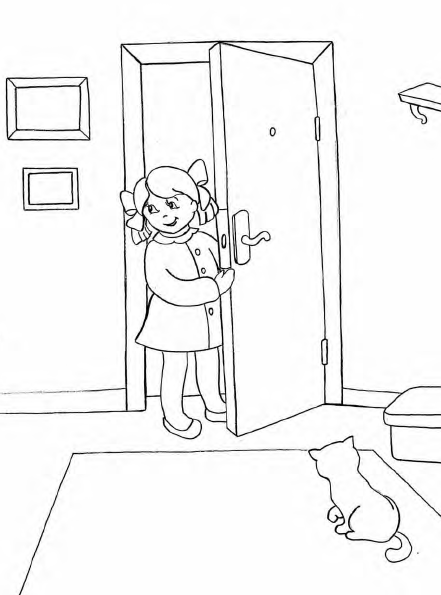 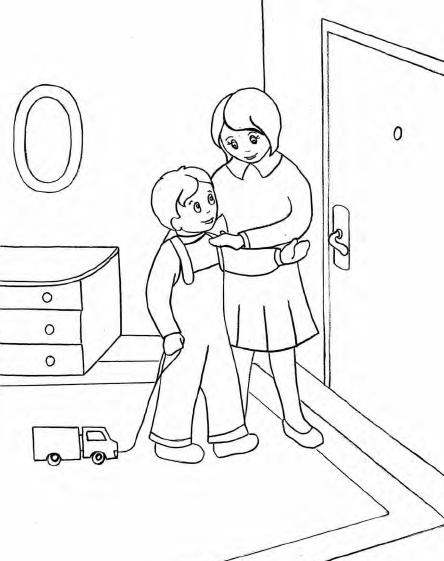 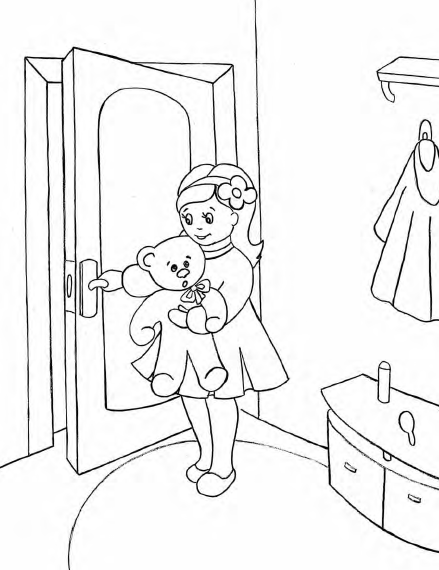 2.Где ты гуляешь? Где самое безопасное место для прогулок?     Около дороги;     Около автомобилей, на проезжей части;     На огражденной детской площадке.Правило.Играй только на детской площадке, под присмотром взрослых!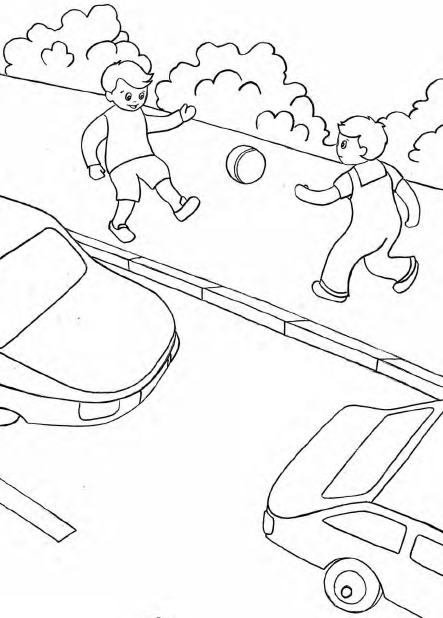 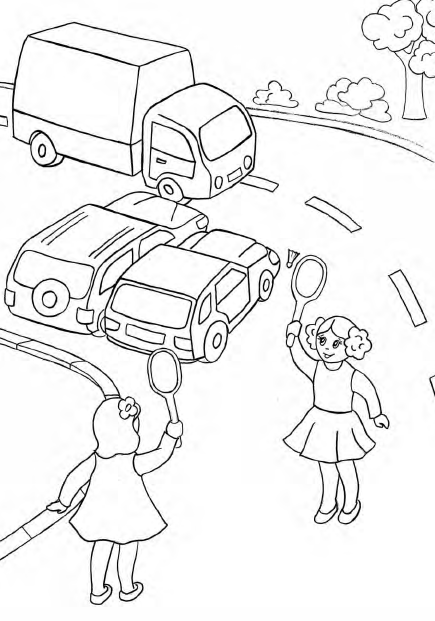 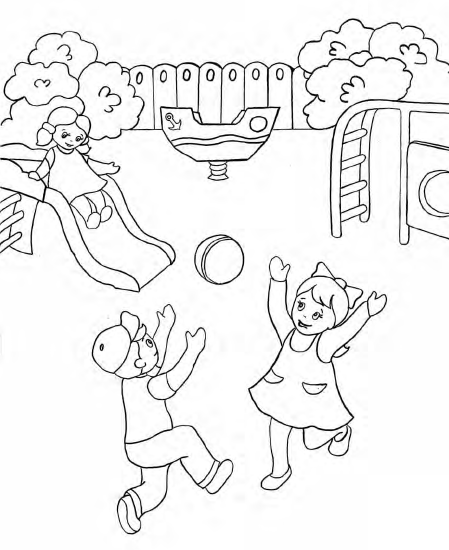 2.Где ты будешь кататься на велосипеде, самокате, роликах, коньках или санках?     На детской или специальной площадке;     На свободной дороге;     Вокруг припаркованных автомобилей.Правило.Катайся на велосипеде, самокате, роликах, коньках или санках только на специальных площадках. Не катайся по тротуарам и тем более на проезжей части! Помни, когда ты катаешься на велосипеде, ты тоже водитель!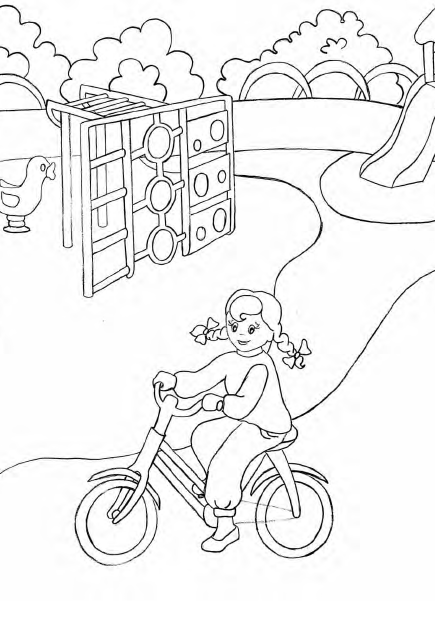 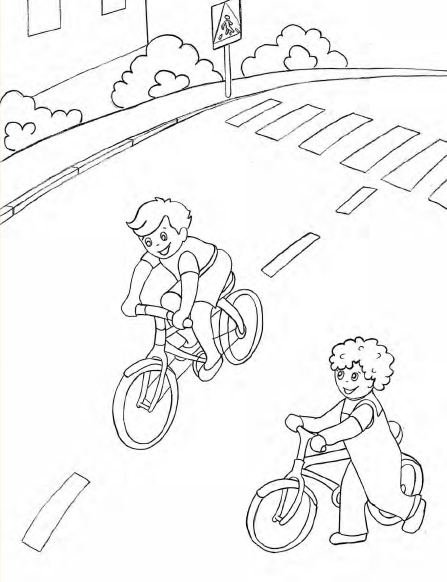 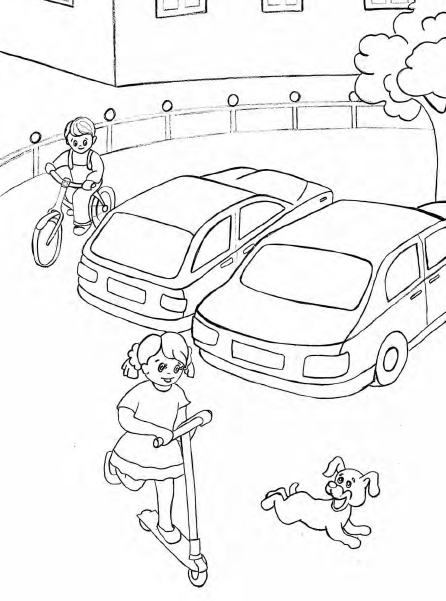 Чтение сказкиВ одной маленькой деревеньке, рядом с проселочной дорогой, слегка возвышался небольшой пригорок. Пригорок как пригорок. Летом никто, кроме коз, не обращал на него внимания. Пригорок зарос зеленой травой, кое-где розовел клевер, белела кашка да ярко желтели высокие одуванчики. Потом они становились похожими на седеньких старичков, сменяя цвет шевелюры с желтого на серебристо-серый.К осени на пригорке появилась желтая рябинка – трава пижма с соцветиями, похожими на гроздья рябины. Вот и всё. Козы любили пригорок, потому что кое-где находили здесь кусты и с аппетитом объедали их.Зато зимой этот пригорок превращался в знаменитую горку – любимое место ребят всего посёлка. Снег наваливал на пригорок большой тулуп. В нем пригорок делался выше, солиднее. Превращался из пригорка в настоящую гору.Танин дедушка, чей дом стоял поблизости, приносил из колодца ведра два-три воды и заливал горку. Ночью морозец схватывал горку, превращая её в лед, и горка становилась очень скользкой.Утром к горке с санками спешила детвора. У кого не было саней, катались на кусках пластмассы, картонках и других подручных вещах.Малютка Лиля чаще всего съезжала с горки прямо на попке, потом вскакивала, отряхивала шубейку  и бежала наверх, румяная и веселая.Таня взбиралась на горку с санями, ловко усаживалась в них и летела в низ, сначала с горки, а потом ещё долго катила по обледенелой проселочной дороге. Ветер и мороз румянили девочке лицо, а снежная серебряная пыль вилась вслед за санями.До чего же хорошо!Взрослые были спокойны за ребятишек, ведь по проселочной дороге машины не ездили: деревня глубоко затерялась в густых таёжных лесах.Танин дедушка изредка выглядывал в окно: убедиться, что все в порядке.Но вот однажды случились непредвиденное событие: по дороге к горке с другой стороны приближалась машина.Конечно, шофер не мог предположить, что с другой стороны горки катаются на санях, лыжах и снегокатах дети. А вот высокая горка разглядела машину издалека.«Что делать? Как предупредить детей об опасности? – подумала она. – Нужно, чтобы ни сани, ни лыжи, ни снегокаты не могли скользить в низ. Как это сделать? Придумала! – обрадовалась волшебная горка. – Нужно покрыться травой, цветами – словом, зазеленеть, как весной»! Горка так и сделала. Она прошептала заклинание, и в одно мгновение из снежной и ледяной горы превратилась в зеленый пригорок. Дети стояли рядом с ним, раскрыв от удивления рты. А шофер на машине, который в этот момент объехал горку, открыл дверцу и вышел из машины.- Вот так чудо! – удивленно сказал он, почесав затылок. – Снег идет, а горка вся зеленая, в желтых одуванчиках! Никогда такого не видел. Эх, жаль, фотоаппарата у меня нет! Этот снимок весь мир бы облетел!Он подошел к Тане.- Слушай, малявка, скажи, почему эта горка зеленая, а кругом снег лежит?Таня на минуту задумалась, а потом вежливо шоферу ответила:- Горка все время ледяная была, и ребята с нее катались, а как ваша машина на дороге появилась, так умная горка и зазеленела. Чтобы никто с неё съехать не смог и вам под колеса не попал!- Вот это да!.. – протянул шофер. – Это техника почище японской! – добавил он.Ребятишки окружили шофера и объяснили ему, что по проселочной дороге машины давным-давно не ездили. Поэтому так смело все здесь и катались.- А горка у нас в деревне волшебная! – добавил подошедший дедушка.- То, что волшебная, это, конечно, хорошо, - недоверчиво сказал шофер. – но скажу вам по секрету: скоро в ваших местах большие перемены произойдут – стройка начнется. Ведь здесь геологи нефть и газ нашли! Появится много грузовиков и другой техники. Они поедут как раз по этой дороге. Придется вашей детворе на санках и лыжах в другом месте кататься!Стало смеркаться. Машина укатила в город, а расстроенные ребятишки разбрелись по домам.- Ничего, не горюй, внученька! Сделаем мы горку в другом месте, подальше от дороги. Кататься у дороги и в правда очень опасно! Спасибо волшебнице – горке, что спасла детей! Наутро дедушка с Таней собрали ребятишек, взяли деревянные лопаты и пошли по тропинке в широкое поле.Здесь никаких дорог не было. Все вместе они построили высокую, ровную горку и проложили к ней тропу.Вечером, когда на небе высыпали хрустальные звездочки, дедушка и мальчишки постарше залили горку водой.- Вот и славно! – сказал дедушка. – Завтра построим вокруг горки небольшой забор, покрасим его в яркие цвета, чтобы издали было видно – это горка для детей! Будете всю зиму здесь веселиться, румянец на щечках нагуливать!Вопросы1.Как выглядел пригорок летом?2.Во что он превращался зимой?3.На чем катались ребята с горки?4.Почему дети не боялись ехать на санях по проселочной дороге?5.Что случилось однажды?6.Как горка спасла детей?7.Почему нельзя кататься с горы в городе?8.Где можно кататься с гор? (В парке)9.Где построили новую горку?Занятие 25Тема:   игротека «Игры у проезжей части и во дворе»Цель. Формировать знания о правилах дорожного движения и культуры пешехода,  привычки безопасного поведения на улице, дорогах.Речевая игра «Что хотите - говорите»Воспитатель. Сейчас я проверю, какие вы внимательные пешеходы и готовы ли вы к игре. Я вам задаю вопрос, а вы отвечаете «да» или «нет».- Что хотите – говорите, в речке кислая вода?Дети. Нет.Воспитатель. Что хотите – говорите, светофора нет на свете?Дети. Нет.Воспитатель Что хотите – говорите, красный свет – проезда нет?Дети. Да.Воспитатель Что хотите – говорите, каждый раз, идя домой, играем мы на мостовой?Дети. Нет.Воспитатель. Что хотите – говорите, но если очень вы спешите, то перед транспортом бежите?Дети. Нет.Воспитатель. Что хотите – говорите, мы всегда идем вперед только там, где переход?Дети. Да.Воспитатель. Что хотите – говорите, мы бежим вперед так скоро, что не видим светофора?Дети. Нет.Воспитатель Что хотите – говорите, на знаке «здесь проезда нет» нарисован человек?Дети. Нет.Воспитатель. Что хотите – говорите, на круглых знаках – красный цвет означает «здесь запрет»?Дети. Да.                                         Задачи постового СветофоркинаЗадача 1. Каждый раз, когда мы подходим к оживленному перекрестку, нас встречает ________ . То зеленым светом моргнет, то красным засияет. Объясните, что это за предмет и для чего этот предмет находится на перекрестке.Задача 2. Однажды Петя Светофоров гулял по улице, как вдруг услышал звук сирены. К перекрестку, поблескивая маячком, быстро двигался автомобиль ГИБДД, ведя за собой колонну автобусов. Эта машина не остановилась на красный сигнал светофора, а продолжала движение вперед. За ней двигалась вереница автобусов.Как вы думаете, почему водитель автомобиля ГИБДД не остановился на красный сигнал светофора?Каким еще автомобилям разрешено двигаться на красный свет?Как должны поступать пешеходы, услышав звуковой сигнал спецмашин?Задача 34. Федя с друзьями играл в футбол. Место для игры выбрали недалеко от улицы. Федя так увлекся игрой, что не заметил, как с мячом оказался вне поля. Удар! И мяч полетел, только не в ворота, а прямо на улицу. Мальчик бросился за ним... Что может случиться с Федей?Скажите, где можно играть с мячом?Игра «Есть сигналы светофора, подчиняйся им без спора»Воспитатель. Послушайте стихотворение. Когда я буду их читать вы должны отгадать сигнал светофора и поднять соответствующий по цвету круг.Бурлит в движении мостовая –Бегут авто, спешат трамваи.Скажите правильный ответ –Какой горит для пешеходов свет?   (показывают красный сигнал.)Красный свет нам говорит:Стой! Опасно! Путь закрыт!Особый свет – предупреждение!Сигнала ждите для движения.Скажите правильный ответ –Какой на светофоре свет?     (показывают желтый.)Желтый свет – предупреждение,Жди сигнала для движения!Иди вперед! Порядок знаешь,На мостовой не пострадаешь.Скажите правильный ответ –Какой горит при этом свет?     (показывают зеленый.)Зеленый свет открыл дорогу,Проходить ребята могут!Игра «Дальше, дальше»Детей можно разделить на команды и играть с каждой командой по очереди.Воспитатель.  Наша следующая игры называется «Дальше, дальше, дальше...» Правила: надо быстро и четко отвечать на вопросы. Кто правильно ответит за одну минуту на большее количество вопросов, тот получит больше очков. Если вы не знаете, как ответить на вопрос, говорите: дальше.Вопросы.Какие сигналы светофора вы знаете? (Красный, желтый, зеленый)Что такое перекресток? (Место пересечения улиц и дорог на одном уровне.)Кто регулирует движение транспорта и пешеходов? (Регулировщик.)Когда можно начинать переходить улицу? (Когда загорелся зеленый свет светофора, надо убедиться, что все машины остановились, и тогда можно переходить улицу.)Где должны ходить пешеходы? (По тротуару.)По какой стороне улицы у нас принято движения транспорта? (По правой.)Правила движения пешехода по загородной дороге? (Двигаться по обочине навстречу транспорту.)Какие части дороги вы знаете? (Проезжая часть и тротуар.)Какая часть дороги предназначена для машин? (Проезжая часть.)Какая часть дороги предназначена для пешеходов? (Тротуар.)Чем регулировщик управляет движением? (Жезлом.)Где ожидают автобус? (На автобусной остановке.)Сколько сигналов у пешеходного светофора? (Два: зеленый и красный.)Какие машины оборудованы сигналами типа «Сирена»? (Скорая помощь, милицейская, пожарная.)Какой перекресток называется регулируемым? (Где стоит светофор или регулировщик.)Разрешающий сигнал светофора? (Зеленый.)Задание «Можно – нельзя»Воспитатель. Подумай, что можно, а что нельзя делать на дороге. Обозначь кружок фишкой нужным цветом (зеленый – можно, красный – нельзя)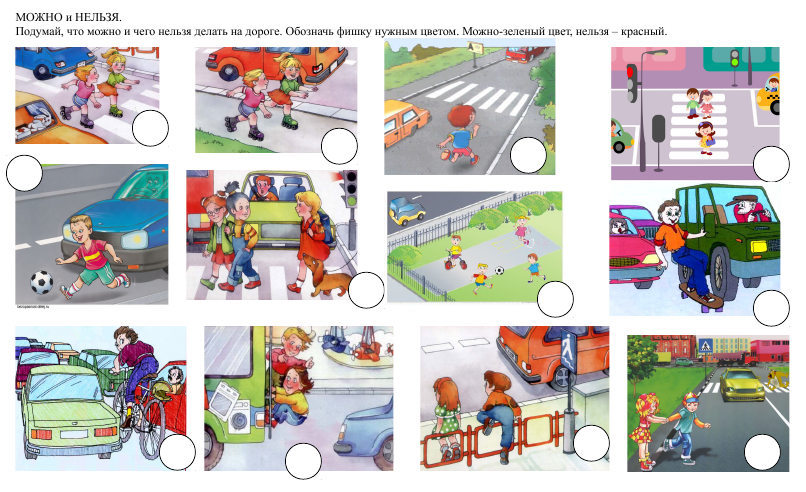 Занятие 26Тема:   «Дорожные знаки»Цель. Формировать знания детей о предупреждающих, запрещающих, предписывающих, информационно-указательных дорожных знаках и знаках сервиса.Материал: карточки с различными видами дорожных знаков: предупреждающих, запрещающих, указательных, предписывающих;Предварительная работа. Беседа о городе, рассматривание дорожных знаков, д/и «Осторожный пешеход», д/и «Азбука дорожных знаков», д/и «Умные машины», чтение художественной литературы по теме ПДД, знакомство с дорожными знаками в повседневной жизни.Ход.Воспитатель.     На дорогах знаков много,     Их все дети должны знать!     И все правила движения     Должны точно выполнять.- Ребята, а что нам помогает ориентироваться на дорогах?Дети. Специальные знаки.Воспитатель. Конечно, вдоль дороги нужно поставить специальные знаки, чтобы водитель, даже если он очень быстро едет, взглянул на знак и сразу же понял, о чем он предупреждает или сообщает. Поэтому водители обязательно должны знать все знаки, встречающиеся на дорогах. Когда вы станете взрослыми, тоже сможете научиться водить машину, а вот с дорожными знаками мы познакомимся сегодня и узнаем, что означает тот или иной знак.Все дорожные знаки делятся на предупреждающие, запрещающие, предписывающие, указательные и знаки сервиса (обслуживания)Указательные знаки. Эти знаки - синего цвета, квадратные или прямоугольные. Знак «Пешеходный переход» устанавливается на пешеходных переходах.Бывают «Подземный пешеходный переход» и «Надземный пешеходный переход». Пешеход должен переходить дорогу только по этим переходам.Нарисованный автобус или трамвай внутри синего прямоугольника - это знак «Место стоянки», он указывает, где пассажир может сесть в транспорт.Предупреждающие знаки – это знаки имеющие треугольную форму, белый фон и красную окантовку.Они предупреждают о чем-то. Знак «Пешеходный переход» - предназначен он только для водителей: предупреждает о том, что впереди пешеходный переход. Получив такое предупреждение, водитель должен быть очень внимательным. Но пешеходам переходить дорогу по этому знаку нельзя.Знак «Дорожные работы» - предупреждает о том, что впереди на проезжей части, обочинах, тротуарах ведутся работы. За этим знаком могут оказаться ямы, строительные материалы, машины и механизмы.Знак «Дети» устанавливают у школ и детских парков. Водители и пешеходы здесь должны быть особенно осторожны.Запрещающие - они вводят разные запреты и ограничения. Имеют круглую форму с красной каймой или с красным фоном. Эти знаки говорят водителям о том, что движение запрещено вообще или запрещено движение какого - то вида транспорта. Знак «Движение на велосипеде запрещено», но руками велосипед вести можно.Всем пешеходам нужно запомнить знак «Движение пешеходов запрещено». Это единственный запрещающий знак, который относится только к пешеходам. Пешеход, изображенный на этом знаке, перечеркнут красной чертой.Предписывающие знаки - Они имеют круглую форму и голубой фон, символы белого цвета. Знаки этой группы указывают места движения только одного вида транспорта, разрешают движение только в одном направлении.Знаки сервиса - они указывают участникам движения добрую услугу – говорят о местах расположения таких нужных объектов, как пункт питания, больница, автозаправочная станция, телефон, гостиница, пост ГИБДД и др.Игра «Что будет, если…»Воспитатель. А теперь давайте поиграем в игру. Я вам буду сдавать вопросы, а вы — на них отвечать.- Что будет, если пешеходы начнут переходить улицу, где им вздумается? Водитель не успеет затормозить, и пешеход может попасть под колеса.- Что будет, если на дороге убрать все дорожные знаки? Водитель не будет знать, что его ожидает впереди, и может не справиться с управлением.- Что будет, если водитель не знает сигналы светофора? Водитель поедет на красный свет и собьёт пешехода.- Что будет, если водитель поедет по левой стороне проезжей части? Его автомобиль столкнётся с другим автомобилем, который двигается правильно — по правой стороне.Физкультминутка "Постовой"Постовой стоит упрямый                  шагаем на местеЛюдям машет: Не ходи!                    движения руками в стороны, вверх, в стороны, внизЗдесь машины едут прямо                 руки перед собойПешеход, ты погоди!                         руки в стороныПосмотрите, улыбнулся                    руки на поясПриглашает нас идти                        шагаем на местеВы машины, не спешите                  хлопки рукамиПешеходов пропустите!                   прыжки на местеЗагадки о дорожных знакахВоспитатель:. Я буду загадывать загадку, и показывать дорожный знак, а вы давать его правильное название.По полоскам чёрно-белымПешеход шагает смело.Кто из вас ребята знает –Знак что этот означает?Дай машине тихий ход….                «Пешеходный переход»     Отчего бы это вдруг     Стрелки дружно встали вкруг?     И машины друг за другом     Мчатся весело по кругу.     Что такое,     В самом деле,     Словно мы на карусели!     Мы на площади с тобой, -     Здесь дороги нет прямой.            «Круговое движение»Коль водитель вышел весь,Ставит он машину здесь,Чтоб, не нужная ему,Не мешала никому.                             «Место стоянки»     Я не мыл в дороге рук,     Поел фрукты, овощи     Заболел и вижу пункт …               «Пункт медицинской помощи»Путь не близок на бедуТы не взял с собой едуВас спасёт от голоданьяЗнак дорожный пункт ….                     «Пункт питания»     Вот он знак, каких немного:     Это главная дорога!     Если едешь ты по ней,     Всех становишься главней,     И тебе, как будто Богу,     Уступают все дорогу.                       «Главная дорога»Не доедешь без бензинаДо кафе и магазина.Этот знак вам скажет звонко:Рядышком бензоколонка!"                    «Автозаправочная станция»     В этом месте пешеход     Терпеливо транспорт ждет.     Он пешком устал шагать,     Хочет пассажиром стать.                   «Место остановки автобуса»Знак водителей стращает,Въезд машинам запрещает!Не пытайтесь сгорячаЕхать мимо кирпича!                              «Въезд запрещен»Воспитатель. Молодцы, ребята, вы отлично справились с заданием.Итог:Воспитатель. С какими группами знаков мы познакомились? Какая главная задача всех знаков?Я желаю вам быть внимательными на улицах нашего города.     Сколько знаний вдоль дорог     Можно растеряться     Их обязан твёрдо знать,     Чтоб домой добраться.Занятие 27Тема:   «О чём говорят дорожные знаки»Цель. Закрепить знания детей о дорожных знаках. Развивать у детей чувство ответственности при соблюдении ПДД.Материал. Кукла-Незнайка, разрезные знаки, карточки с основами дорожных знаков.Ход.Введение в игровую ситуацию.Воспитатель. Ребята, к нам в группу пришло письмо. Интересно: что в письме. Нам пишут веселые человечки, и они просят нас о помощи. Ночью у них в городе пошалил Незнайка и испортил все дорожные знаки.Высыпает из конверта разрезные знаки.Воспитатель. Да уж, это беда. Незнайка считает, что дорожные знаки никому не нужны, потому что все равно никто не знает, что они обозначают.- Ребята, а как вы думаете, что может произойти, если на улицах города не будет дорожных знаков?Примерные ответы детей:- Пешеходы не смогут перейти дорогу.- Водители не узнают: где можно заправить машину.- Водители, не будут знать: с какой, скоростью можно ехать.Воспитатель. А как же мы поможем веселым человечкам навести порядок в городе?Примерные ответы детей:- Нужно рассказать Незнайке что обозначают знаки.- Нужно рассказать о правилах дорожного движенияПоявляется кукла  Незнайки.Незнайка. Здрасьте! Ну и чего вы меня звали?Воспитатель. Здравствуй, Незнайка! Ребята хотят тебе рассказать, зачем нужны дорожные знаки и что они обозначают.Незнайка. Как будто ребята знают, зачем эти кружочки, квадратики, треугольники на палках нужны!Воспитатель. А ты послушай ребят и сам все узнаешь.Дидактическая игра «Собери знак и расскажи про него».Каждому ребенку дается разрезной знак («Пешеходная дорожка», «Дети», «Велосипедная дорожка», «Пешеходный переход», «Дорожные работы», «Пункт медицинской помощи»).Примерные ответы детей:1. Знак «Дети». Он предупреждает водителей, что поблизости находится школа или детский сад.2. Знак «Пешеходная дорожка». По этой дорожке разрешается движение только пешеходам.3. Знак «Пункт медицинской помощи». Он означает, что вам окажут медицинскую помощь.4. Знак «Велосипедная дорожка». По этой дорожке двигаются велосипеды.5. Знак «Дорожные работы». Предупреждает водителей, чтобы они двигались осторожно – впереди идет ремонт дороги.6. Знак «Пешеходный переход». В этой части дороги можно безопасно перейти улицу.Воспитатель. Вот видишь, Незнайка, сколько дети знают про дорожные знаки и тебе рассказали.Незнайка. Да-а-а! Очень интересно. Но ведь это запомнить их очень трудно. Может их можно разделить на кучки?Воспитатель. Не на кучки, Незнайка, Их можно разделить, а на группы, как дети в детском саду. Каждый ребенок в своей группе.Ребята, назовите: на какие группы разделены дорожные знаки (запрещающие, предупреждающие, разрешающие, информационные).Игра «Определи знак»У каждого ребенка лежат карточки с изображением основы дорожного знака. И по основе надо определить, какой знак: предупреждающий, запрещающий, разрешающий или информационный.Воспитатель. Ребята, а давайте немного отдохнем.Физкультминутка «Дорожная»Дети читают стихотворение и выполняют действия:      Дорога не тропинка, дорога не канава      Сперва смотри налево. Потом смотри направо.      Ты налево повернись, другу рядом улыбнись.      Топни правой ногой: раз-два-три,      Покачай головой: раз-два-три.      Руки вверх ты подними и похлопай: раз-два-три.ЗагадкиНезнайка. А сейчас я загадаю вам загадки, и вы не сможете их разгадать. (С каждой отгаданной загадкой на доску вешают картинку с транспортом).Что за чудо светлый дом?Пассажиров много в нем.Носит обувь из резины,И питается бензином.                                           (Автобус)     Их видно повсюду, их видно из окон.     По улице движутся быстрым потоком.     Они перевозят различные грузы –     Кирпич и железо, зерно и арбузы.                  (Грузовики)Я конем рогатым правлюЕсли этого коняЯ к забору не приставлю,Упадет он без меня.Этот конь не ест овса.Вместо ног – два колеса.Сядь верхом и мчись на немТолько лучше правь рулем.                                   (Велосипед)     Мчится огненной стрелой,     Мчится вдаль машина.     И зальет пожар любой     Смелая дружина.                                               (Пожарная машина)Незнайка. Вот это да! Здорово! Все загадки разгадали!Воспитатель. А сейчас, Незнайка, садись с ребятами, поиграем в игру.Игра «Веселый светофорчик»Воспитатель. Слушайте внимательно: если загорится красный, сиди тихо – путь опасный; желтый если загорится, надо хлопать, не лениться; свет зеленый говорит: «Можно топать – путь открыт!» Итак, задание понятно? Тогда начинаем!Воспитатель. Молодцы! Вы были внимательными и у вас все получилось.Незнайка. Ребята нарисуйте в наш городок еще знаки дорожного движения, а то я все знаки испортил.Воспитатель. Поможем Незнайке? Нарисуем знаки дорожного движения?Рисование знаков дорожного движенияИтогВоспитатель. Ребята, вам понравилась наша игра? Что больше всего понравилось? Как вы оцениваете свое участие в игре? Активно ли вы играли?Занятие 28Тема:   чтение сказки «Как Винни-Пух искал дорогу в детский сад «Синяя птица»»Цель. Закрепить знания детей о дорожных знаках. Развивать у детей чувство ответственности при соблюдении ПДД.Ход.Воспитатель. Ребята нам с вами каждый день нужно переходить дорогу, чтобы добраться до детского сада?- Какой транспорт можно встретить на дороге?Закон улиц и дорог, который называется "Правила дорожного движения" очень строгий. Он не прощает, когда пешеход идет по улице, как ему вздумается, не соблюдая правил. Только постоянное соблюдение правил позволяет нам уверенно переходить улицу.Давайте вспомним правила.Игра с мячом.Воспитатель. Ребята, встаньте по кругу, поиграем с вами в уже знакомую вам игру. Я буду бросать мяч, и задавать вопрос, а вы отвечаете на вопрос и возвращаете мяч.- По дороге кто идет?                                                   Пешеход.- Кто машину ведет?                                                     Водитель.- Сколько глаз у светофора? Три глаза.-Если красный "глаз" горит, то о чем он говорит?    Подожди.- Если зеленый "глаз" горит, то о чем он говорит?    Можете идти.- Идут наши ножки...                                                     По пешеходной дорожке.- Где мы автобус ждем?                                                На остановке.- Где играем в прятки?                                                 На детской площадке. Воспитатель. Молодцы! На все вопросы ответили правильно. А сейчас послушайте сказку.Сказка «Как Винни-Пух искал дорогу в детский сад «Синяя птица»»Из писем, которые ребята присылают в журнал «Винни – Пух», медвежонок выбрал самое большое.- Тигра, послушай, что здесь написано! – сказал Винни – Пух Тигре. - «Дорогие Винни – Пух, Тигра, Пятачок и все- все-все! Приезжайте к нам в детский сад «Синяя птица». У нас очень весело и интересно. Будем вас ждать!»- Это приглашение! – сказал Пятачок.- Тигры любят ходить в гости! – обрадовался Тигра.- Вини – Пухи тоже очень любят ходить в гости! – сказал Винни – Пух.И они все отправились в большой город, рядом со своим лесом.И вот Тигра, Винни – Пух, Пятачок на улице большого города.- Ах, как страшно, - прошептал Пятачок.- Смелее, вперед, - сказал Винни – Пух. – Подумаешь, испугался, - и зашагал через улицу, а за ним его друзья.Но не успели они дойти до середины, как что-то заскрипело, зазвенело…Зверушки в страхе бросились врассыпную…Пятачок, увидев какую-то яму, бросился в нее…- Ты куда? Что тебе здесь надо? – раздался грозный голос.- Мне нужна подземная, безопасная улица…- Да ты заблудился! Эта улица рядом, смотри на знак!- Спокойно! – сказал себе Винни – Пух.- Помнится, Кристофер Робин говорил о каких-то переходных полосках.- Тигра, снимай шкуру! Постелем твои полоски и перейдем дорогу!Неизвестно, что было бы дальше, но тут появился Светофорчик.- Ай-ай-ай! – замигал он своими огоньками. – Стоп! – и включил красный глаз.Все машины остановились.- Вы не умеете ходить по улице! НЕ ЗНАЕТЕ ЗНАКОВ!!! – возмутился Светофрчик и запел свою песенку:Азбукой улиц, проспектов, дорог.Город дает нам все время урок.Вот она азбука над головой:Знаки развешаны вдоль мостовой.Азбуку города помни всегда,Чтоб не случилась с тобою беда!- А какие знаки мы должны знать, чтобы скорее добраться в детский сад к друзьям?- спросил Пятачок.- Их совсем немного, ответил Светофорчик.- Сначала посмотрите, где стоит знак «пешеходный переход».Потом дождитесь зеленого сигнала моих глаз.Теперь переходите дорогу строго по «зебре».Если вы будете это выполнять, то очень быстро доберетесь до детского сада «Синяя птица»- Спасибо... Тигры очень любят зебр, они тоже полосатые! – обрадовался Тигра- Спасибо… Зеленый мой любимый цвет! – прошептал Пятачок.- Спасибо ... Мой любимый цвет синий, как на знаке «Пешеходный переход»! – сказал Винни – Пух.- Ура! - закричали звери. Мы поняли и зашагали по улице в детский сад, где их давно ждали мальчишки и девчонки.Воспитатель. - Куда направлялись Винни-Пух, Тигра и Пятачок?- Какая беда чуть не случилась с друзьями?- Кто им помог?- Что посоветовал друзьям Светофорчик?Физминутка «Пешеходы»Постовой стоит упрямый                   Ходьба на месте.Людям машет: не ходи                       Движение руками в стороны, вверх, в стороны, вниз.Здесь машины едут прямо                 Руки перед собой.Пешеход, ты погоди!                          Руки в стороны.Посмотрите: улыбнулся                     Руки на пояс, улыбнулся.Приглашает нас идти                         Шагаем на месте.Вы машины, не спешите                    Хлопки руками.Пешехода пропустите!                       Прыжки на месте.Ну, вот и отдохнулиВоспитатель. Сейчас мы с вами разделимся на три команды (красные, желтые, зеленые)  и пройдём  к столам. Здесь вас ждет другое задание. Вспомните, с какими видами знаков мы уже познакомились (знаки сервиса, информационно-указательные, предупреждающие). Сейчас я проверю, как вы их запомнили.Игра "Выбери правильно"Красные находит знаки информационно-указательные.Жёлтые находит знаки сервиса.Зелёные находит знаки предупреждающие. Потом эти знаки нужно поместить на мольберте и рассказать, что обозначает ваш знак? И к какой группе знаков он относится?Знакомство с «Предписывающими знаками»Воспитатель. Ребята, посмотрите: на ваших столах остались знаки. Почему вы их не взяли? Как вы думаете, что это за знаки? Не знаете? Сейчас я вам расскажу. Это знаки предписывающие. Предписывающие знаки говорят, что можно делать.     Круглый знак, внутри стрела,     Очень белая она,     А быть может и рисунок,     Он направит нас всегда!Для водителей большинство из них выражаются в виде синего круга со стрелками. По указанной стрелке водитель может смело продолжать ехать. Для пешеходов наиболее важным из предписывающих знаков является синий круг с фигуркой белого человечка внутри. «Пешеходная дорожка» - предписывающий знак. Иногда на улицах устраивают такую специальную дорожку, предназначенную только для пешеходов. «Велосипедная дорожка» -  это предписывающий знак. Разрешает движение только на велосипедах и мопедах. Другим видам транспорта заезжать на нее не разрешается. По велосипедной дорожке могут двигаться и пешеходы, если нет тротуара или пешеходной дорожки.ЗагадкиВоспитатель. А сейчас  я загадаю загадки. А вы их попробуйте отгадать. И показать эти знаки.Эй, водитель, осторожно! Ехать быстро невозможно! Знают люди все на свете В этом месте ходят ...                                     Знак "Дети"     Всем знакомые полоски      Знают дети, знает взрослый:      На ту сторону ведет Пешеходный ...      Знак "Пешеходный переход"Здесь, ребята, не до смеха, Ни на чем нельзя проехать. Можно только своим ходом, Можно только...                                              Знак "Пешеходная дорожка"     Ты не мыл в дороге рук.      Поел фрукты, овощи,      Заболел и видишь - пункт ...                    Знак "Пункт медицинской помощи»Азбуку вез самосвал. Буквы все он растерял. Что же значит, например, У дороги буква "Р"?                                        Знак "Место стоянки"Занятие 29Тема:   игра – викторина «Школа веселого Светофора»Цель. Закрепить знания о правилах дорожного движения дорожных знаках в игровой форме.Материал: дорожные знаки, разрезанные картинки светофора, сигналы светофора (кружки), картинки видов транспорта. ХодЗвучит «Песенка о светофоре» (слова Н. Шифриной, музыка Н. Петровой), в группе появляется кукла  Светафоркин. Светофоркин. - Здравствуйте, ребята! Меня зовут Светофоркин. Я инспектор дорожного движения. Я слежу за правильным движения по дороге, за пешеходами и машинами.      По городу, по улице      Не ходят просто так.      Когда не знаешь правила,      Легко попасть впросак.      Все время будь внимательным      И помни наперед:      Свои имеют правила      Шофер и пешеходЯ очень рад прийти к вам в гости и сегодня мы с вами проведем игру-викторину «Школа веселого Светофоркина», в которой примет участие две команды: «Знаки дорожного движения» и «Пешеходы» Как и в любой викторине у нас есть правила: необходимо внимательно слушать задание или вопрос, затем, вместе с командой обсудить возможные варианты ответов и дать ответ, за каждый верный ответ команда получает - один жетон (балл), побеждает та команда, которая наберет больше жетонов (баллов). Желаю всем команда удачи! И так мы – начинаемКонкурс «Вопрос – ответ» 
Внимание - правило, каждой команде по очереди будет задаваться вопрос, при правильном ответе команда получает жетон* Где ездят машины? (По дороге)* Где должны ходить люди (пешеходы)? (По тротуару)* Где разрешается переходить дорогу, улицу? (По пешеходному переходу, по светофору)* Как определить, где находиться пешеходные переход? (На дороге изображены полоски, «зебра», висит знак пешеходный переход)* Как нужно переходить дорогу? (Спокойно, держа взрослого за руку) Конкурс «Загадки»Внимание - правило, каждой команде по очереди будет загадываться загадка, при правильном ответе команда получает жетон. * Пешеходам объясняет,    Как дорогу перейти.    Он сигналы зажигает,    Помогая нам в пути.  (Светофор)* У него сигналов три.    Ты сигналы назови.  (Красный, желтый, зеленый)* Что за лошадь, вся в полоску,    На дороге загорает    Люди едут и идут,    А она – не убегает. (Пешеходный переход)* Пьёт бензин, как молоко,    Может бегать далеко,    Возит грузы и людей.    Будь внимателен при ней. (Машина)* Тут машина не пойдет.    Главный здесь – пешеход.    Что друг другу не мешать,    Нужно справа путь держать. (Тротуар)... * Наш автобус ехал-ехал,   И к площадочке подъехал.    А на ней народ скучает,   Молча транспорт ожидает. (Остановка)... Конкурс «Капитанов»Участвуют только капитаны команд. Задание: кто быстрее и правильно соберет светофор, разрезанный на части. Жетон получит та команда, чей капитан быстрее и правильно справится с заданием.Физкультминутка « Светофор»Он стоит на перекресткеПолосатый, как в матроске.Удивились дети разом:- Для чего ему три глаза?Красный – стоп всему движенью.Желтый – наше уваженье.А зеленый загорится,Можешь дальше в путь пуститься.Он зовется с давних порОчень просто – светофор. Правило игры. Я буду поднимать вверх сигнал светофора, на каждый сигнал, вы выполняете действия. Если зеленый сигнал – маршируете на месте, изображая ходьбу.Желтый – хлопаете в ладоши.Красный-все должны «замереть на месте».С каждым разом, быстрее меняет сигналы светофора. Дети должны правильно выполнить действия.Конкурс «Дорожные знаки»Ребята, на улицах нашего города очень много разных знаков. Вы знаете, они лучшие друзья водителей и пешеходов. Каждый знак имеет название и свое значение. А вы знаете знаки дорожного движения? Внимание - правило, каждой команде по очереди,  будет показан знак дорожного движения, команда должна дать ответ, как называется дорожный знак и что он обозначает. При правильном ответе команда получает жетон.Примерные ответы детей:1. Знак «Дети». Он предупреждает водителей, что поблизости находится школа или детский сад.2. Знак «Пешеходная дорожка». По этой дорожке разрешается движение только пешеходам.3. Знак «Пункт медицинской помощи». Он означает, что вам окажут медицинскую помощь.4. Знак «Велосипедная дорожка». По этой дорожке двигаются велосипеды.5. Знак «Дорожные работы». Предупреждает водителей, чтобы они двигались осторожно – впереди идет ремонт дороги.6. Знак «Пешеходный переход». В этой части дороги можно безопасно перейти улицу.Конкурс «Разложи транспорт по видам»Правило: командам предложены картинки с изображением транспорта, необходимо разложить их на 3 группы в соответствие с видом транспорта, жетон получает команда за правильно выполненное задание.Самолет, вертолёт, ракета, – воздушный вид транспорта. Машина, велосипед, автобус – наземный вид транспорта. Лодка, корабль, теплоход – водный вид транспорта.Конкурс «Разрешается или запрещается»Правило: Я буду читать вам  предложение, а вы должны его продолжить словами «разрешается или запрещается» - Идти толпой по тротуару … (запрещается) - Перебегать улицу на красный свет … (запрещается) - Уступать место в общественном транспорте старшим … (разрешается) - Переходить улицу на зеленый сигнал светофора … (разрешается) - Обходить стоящий транспорт спереди … (запрещается) - Играть возле проезжей части … (запрещается) - Уважать правила движения …(разрешается) Молодцы ребята! Вот и подошла к концу наша игра – викторина « Школа веселого Светофоркина». Пока идет подсчет баллов команд, я хочу взять с вас торжественную клятву, чтобы быть спокойным за вас (Светофоркин просит всех присутствующих подняться со своих мест и произносить слово «клянусь» после того, как он произносит каждое предложение.) КлятваКлянусь добросовестно соблюдать Правила дорожного движения!  Клянусь!Клянусь переходить улицу только на зеленый свет светофора!   Клянусь!При отсутствии светофора пользоваться только пешеходным переходом!   Клянусь!Клянусь не играть на проезжей части!  Клянусь!Обходить автобус - сзади!  Клянусь!Ожидать общественный транспорт только в указанных местах!  Клянусь!Светофоркин.      Движеньем полон город:      Бегут машины в ряд.      Цветные светофоры      И день и ночь горят.      Шагая осторожно,      За улицей следи      И только там, где можно,      И только там, где можно,      И только гам её переходи!      И там, где днём трамваи      Спешат со всех сторон:      Нельзя ходить зевая,      Нельзя считать ворон!      Шагая осторожно,      За улицей следи,      И только там, где можно,      И только там, где можно,      И только там её переходи!Сейчас мы узнаем победителей нашей игры – викторины «Школа веселого Светофоркина» (оглашается победитель и вручаются медали «Лучшему знатоку правил дорожного движения» и «Знатоку правил дорожного движения».
Михалков.До свидания, ребята. До новых встреч!!!!!Звучит «Песенка о светофоре» (слова Н. Шифриной, музыка Н. Петровой) Занятие 30Тема:  «Уроки ПДД от тетушки Совы» Цель. Продолжать формировать навыки безопасного поведения в дорожной среде. Закреплять знание детьми определенного ряда дорожных знаков и понимать их схематическое изображение для правильной ориентации на улицах и дорогах. Формировать у детей умение видеть опасные ситуации в дорожной среде и умение правильно их оценивать. Стимулировать осознанное выполнение правил дорожного движения.Материалы: запись мультфильма «Уроки ПДД для детей от тетушки Совы», иллюстрация улицы с перекрестком и дорожные знаки.; пазлы «Дорожные знаки».Ход.Воспитатель.     Эй, ребята, подходите     Друг на друга посмотрите     Поздоровайтесь ладошкой     Улыбнитесь все немножко.Воспитатель. Ребята, я сегодня получила от тетушки Совы сообщение, давайте почитаем.Здравствуйте, ребята! Я тетушка Сова. Предлагаю вам познакомиться с дорожной азбукой, посмотрев мультфильм. Вам много рассказали вам о том, как надо вести себя на улицах и дорогах, какие правила дорожного движения необходимо соблюдать, чтобы безопасно себя чувствовать в дорожно-транспортном процессе. И вот теперь нам очень интересно, как вы запомнили все то, о чем мы говорили, и как вы ориентируетесь на улице, дороге и в общественном транспорте. А для этого мы приготовили вам несколько заданий, вы посмотрите мультфильм и постарайтесь их правильно выполнить и тогда вас ждет сюрприз. Желаем вам удачи!Воспитатель: Ну что ж ребята, для того, чтобы нам добраться до желанного сюрприза, я предлагаю вам отправиться в страну в гости к тетушке Сове, в ее город. Давайте представим, что мы с вами гуляем, поэтому необычному городу, в котором много улиц, дорог, по ним движутся много легковых и грузовых машин, автобусов, троллейбусов. И в этом городе есть четкие и строгие правила для водителей и пешеходов. - Скажите мне, пожалуйста, как называются эти правила? (ответы детей)- Скажите мне, как называется та часть дороги, по которой едут автомобили? (ответы детей). - А если мы идем по улице, то кто мы? (ответы детей). - Где должны ходить пешеходы? (ответы детей).- Значит, мы с вами сейчас находимся на тротуаре, а рядом проезжая часть дороги, по которой едут автомобили, но нам надо перейти дорогу, где мы должны это сделать? (ответы детей).      Всем знакомые полоски     Знают дети, знает взрослый     На ту сторону ведет пешеходный переход.Воспитатель и  дети подходят к пешеходному переходу, переходят через пешеходный переход, подходят к автобусной остановке, стоит знак «Автобусная остановка»     Остановка, толпиться народ     Скоро автобус подойдет     Здесь ждут транспорт городской,     В уличном круговороте,     Транспорт городской в почете.Воспитатель: Давайте, дети, сядем в автобус, для того, чтобы доехать до следующей остановки. А, пока мы будем ехать, скажите мне, как надо вести себя в общественном транспорте.- Можно ли отвлекать водителя во время движения? - А как вести себя, если вы едете с родителями в автомобиле? (ответы детей).Ну вот, мы свами приехали на следующую остановку. Давайте выйдем из автобуса и встанем и разомнемся.Физкультминутка.Чтоб аварий избежать,             руки на пояс, поворотыНадо строго соблюдать            Правила движенья                    руки вверх и внизИ нормы поведения.                  Вы запомните, друзья, На дороге нам нельзя                грозит пальчикомБегать, прыгать и скакать,        движения по текстуИ с мячом в футбол играть.    И не думайте напрасно, Что здесь вовсе не опасно.Воспитатель: А сейчас, я хочу посмотреть, как вы знаете сигналы светофора, я предлагаю вам игру «Будь внимателен», я говорю предложение, а вы его заканчиваете:Игра «Будь внимателен»- Если свет зажегся красный, значит двигаться … опасно.- Желтый свет предупрежденье, жди сигнала для … движенья.- Свет зеленый говорит, проходите, путь … открыт.Игра «Светофор»Воспитатель: Молодцы, вы внимательны, правильно говорили о сигналах светофора. Светофор регулирует движение на дороге, оберегает нас от неприятностей. А теперь давайте еще поиграем, если я покажу разрешающий сигнал - вы шагаете на месте, если предупреждающий сигнал – хлопаете в ладоши, если запрещающий сигнал - приседаете и сидите неподвижно. Проводится игра.Воспитатель: Мы с вами, дети, молодцы, продвигаемся уверенно к заветному сюрпризу. А сейчас я предлагаю вам помочь дорожным знакам найти свое место на улице, дело в том, что в городе у тетушки Совы, на одной из улиц эти знаки случайно перепутались и теперь не знают, где им надо находиться. Дети, на плакате с изображением улицы, вешают нужные знаки в нужном месте и объясняют, почему они повесили тот или иной знак.Воспитатель: Ну что ж, ребята, и с этим заданием вы справились успешно, и, наконец, перед нашим заветным сюрпризом последнее задание. У вас лежат конвертики с дорожными знаками, но они сломались, и исправить их сможем только мы. Из сломанных знаков давайте попробуем составить целую картинку дорожного знака. Дети складывают пазлы из дорожных знаков.Воспитатель: Ребята, вы хорошо потрудились и, наверное, устали, я хочу предложить вам «Минутку шалости»:     Встаньте около стола – Встаньте на стул     Спрячьтесь под стол – Сядьте на стул     Положите руки на стол – Закройте глаза     Откройте глаза – Похлопайте в ладоши.Ребята, мы с вами выполнили все задания, которые приготовили нам тетушка Сова из мультфильма, и как она и обещала, в конце нашего путешествия нас ждет сюрприз, давайте подойдем и посмотрим, что это Дети подходят к вазе, открывают салфетку, а там дидактическая игра «Умный светофор» и книга «Правила дорожного движения».Занятие 31Тема:  «Математика на дороге» Цель. Способствовать формированию знаний, умений и  навыков безопасного поведения на дороге и улице. Совершенствовать умения применять математические знания и навыки в окружающей обстановке формировать математические представления.Демонстрационный материал:  «Город чисел», «Город Величина», «Пространство и время», с заданием «Утки», «Светофор» со звуком, дорога из бумаги или толстых веревок, 2 тонкие веревки разного цвета для измерения, дорожные знаки «Дорожные работы», «Движение прямо».Раздаточный материал: конверты с геометрическими фигурами, маленькие светофоры, стулья.Ход.Воспитатель. Ребята, сегодня мы с вами совершим путешествие в страну «Математика».  Как вы думаете, на чем туда можно добраться?Ответы детей.Воспитатель. Молодцы ребята, как много видов транспорта вы знаете. Но поедем мы на том транспорте, изображение которого спрятано в ваших конвертах. Кроме этого, нам с вами с собой в дорогу надо взять ум, внимание, смекалку, наблюдательность. Достаньте из конвертов геометрические фигуры и составьте из них пассажирский транспорт, который перевозит людей по дороге. Что это может быть?Дети строят автобус из геометрических фигур. (Задание одинаковое, но фигуры в некоторых конвертах разные, с усложнением)Ребята скажите мне, пожалуйста, из каких геометрических фигур вы составили автобус?Ответы детей.Воспитатель. Молодцы ребята, вы справились с заданием. Все сели удобно и поехали. Не забывайте, что в автобусе шуметь, баловаться и ходить во время езды нельзя. Едем и наблюдаем. Слева от нас виден город. («Город Чисел») Как вы думаете, как называется город?Дети. «Город Чисел».Воспитатель. Почему вы так думаете?Ответы детей.Задания «Города Чисел»Воспитатель. Правильно, это город «Чисел». Он так называется, потому что в этом городе дома, деревья, люди похожи на числа. Чтобы войти в этот город нам надо сосчитать до 20. Для этого нам нужен мяч. Игра называется «Продолжай считать». Игра «Продолжай считать»Воспитатель. Напомню правило игры. Кто–то начинает считать, останавливается по моему сигналу, передает мяч другому, у кого мяч тот продолжает считать дальше.Задание «Сосчитай утят»Воспитатель. Молодцы, правильно сосчитали. Теперь второе задание. Посмотрите  внимательно на рисунок. Что вы видите?Дети. По реке плывут утки.Воспитатель. Сколько всего уток плавает? Сколько останется утят, если один утенок спрячется? Сколько останется утят, если два утенка уплывут? Задание «Реши задачу»Воспитатель. Следующее задание: Семеро ребят играли в мяч на проезжей части. Двое ушли домой, остальные остались играть на дороге. Сколько всего ребят играло? Сколько ушли домой? Сколько осталось? Сколько ребят поступило правильно?Ребята напомните правило безопасного поведения на дороге. Дети. Никогда нельзя играть на проезжей части. Потому что может случиться беда.Воспитатель. Последнее задание в этом городе. Два мальчика и три девочки вышли из школы. Когда они подошли к пешеходному переходу зеленый свет светофора уже начинал мигать. Мальчики бегом побежали через дорогу, а девочки остались дожидаться следующего зеленого сигнала светофора. Сколько детей вышло из школы? Сколько мальчиков и сколько девочек. Сколько ребят правильно перешли дорогу?Ответы детей.Воспитатель. Правильно, умницы. Напомните правило. Дети. Через дорогу перебегать опасно, ведь никогда не знаешь, откуда может выехать автомобиль, даже не смотря на запрещающий сигнал светофора.Задания «Города Величина»Воспитатель. Молодцы, ребята. Все справились с заданиями. Остался позади город «Чисел». Вот виднеется город «Величина».  В этом городе все дома разные: большие и маленькие, короткие и длинные, высокие и низкие. В город ведут две дороги. Одна длинная, другая короткая. По длинной дороге идти нельзя, там идут дорожные работы. Пройти можно только по короткой дороге. А как узнать, какая дорога короткая, какая длинная.Ответы детей.Воспитатель. Да, правильно ребята, нам надо измерить дороги условной меркой. Но кроме этого, нам надо поставить дорожные знаки, чтобы и другие  путешественники могли найти правильную дорогу. (Показывает знак «Движение прямо»). Этот знак вам уже знаком. Как он называется?Дети. Движение прямо.Воспитатель. Правильно, молодцы. А вот этот знак называется Дети. «Дорожные работы» Воспитатель. Его легко запомнить, потому что на нем изображен человек, который держит лопату и копает. Посмотрите внимательно. На какой фигуре он изображен? Какого цвета?  Когда этот знак ставят на дороге?Ответы детей.Воспитатель. Молодцы. А теперь давайте измерим длину дорог. Дима ты бери веревку зеленого цвета, измеряй первую дорогу, а ты Саша, бери веревку красного цвета и измеряй вторую дорогу. А  остальные смотрите внимательно, правильно ли они измеряют. (Дети измеряют длину дорог с помощью условной мерки). Давайте сравним две веревки. Какая  веревка длиннее? Значит дорога, которую измеряла Саша, короче? Какой мы ставим знак?Дети. Где дорога длинная мы ставим знак «Дорожные работы». А где короткая дорогая мы ставим знак «Движение прямо»Воспитатель. Правильно, значит, мы тоже пойдем по короткому пути. Вот мы дошли до центра города (изображение домов разных по высоте). Посмотрите, какие здесь дома? Они одинаковые? Чем они отличаются друг от друга? Какой дом самый низкий? Какой дом самый высокий? Сколько в нем этажей? Сколько этажей нужно достроить, чтобы все дома были одинаковые?Ответы детей.Воспитатель. Молодцы, очень хорошие ответы. Сейчас садитесь в автобус, и поедем дальше.Задания «Города Пространство и Время»Воспитатель. Мы подъезжаем к городу «Пространство и время» (иллюстрация «Город «Пространство и время»). Здесь живут персонажи ваших любимых сказок. Узнаете, чей это дом?Дети. Это дом Незнайки.Воспитатель. Ребята, Незнайка просит нас рассказать, кто его соседи и где они живут. Давайте, сначала рассмотрим, сколько этажей в этом доме? Кто живет на первом этаже? Кто живет на втором этаже? Кто на третьем? Кто справа от Незнайки? Кто слева? Кто внизу? Кто вверху? В правом верхнем углу? В правом нижнем углу? В левом верхнем углу? В левом нижнем углу?Ответы детей.Воспитатель. Молодцы, ребята. Правильно рассказали о соседях Незнайки. Он, наверное, тоже очень рад, что познакомился со своими соседями. Послушайте одно  стихотворение.     Движением полон город     Бегут машины в ряд.     Цветные светофоры     И день, и ночь горят.О каком времени суток говорится в этом стихотворении. В какое время суток движение транспорта на дорогах самое большое, интенсивное.Дети. Утром и вечером, когда люди идут на работу и возвращаются домой.Воспитатель. В какое время суток движение транспорта на дорогах затихает?Дети. Ночью, когда люди отдыхают.Воспитатель. Молодцы ребята. А вы не устали? Не хотите возвращаться в детский сад, чтобы отдохнуть от нелегкого путешествия? Давайте сядем в наш автобус и поедем домой.Выставляется  светофор.Светофор.       Будешь слушаться без спора     Указаний Светофора     Домой и в садик попадешь     Конечно, очень скоро.     Я - Великий Светофор,     Наблюдал за вами.     Мне понравились ответы,     Я – доволен вами.Воспитатель.  Ну, как, ребята, вам понравилось наше путешествие? Что вам больше понравилось? Что нового и интересного узнали? Занятие 32Тема:  С. Михалков «Бездельник светофор» Цель. Формирование основ безопасного поведения на дороге, используя художественные произведения.Ход.Воспитатель. Мы живем в большом городе, где много машин и дорог.- Чтобы не было аварий на дорогах, для этого что надо? (светофоры и дорожные знаки).-В лесу нужны дорожные знаки и светофор? (ответы детей). Почему?-А вот что С. Михалков рассказал в своем стихотворении «Бездельник светофор»,.Чтение стихотворения С. Михалкова "Бездельник Светофор”В лесу, где все без правил                                                  Ходили до сих пор, Однажды появился Дорожный светофор.Откуда-то с дороги Принёс его Медведь.      И звери прибежали                                                                        На технику смотреть.     И первым начал Ёжик:      - Какая ерунда!      Нужны для светофора                                                                         И ток, и провода.     А если он не будет                                                                                 Как следует гореть,                                                                                       То нам на эту штуку                                                                   Не стоит и смотреть!- Я с Ёжиком согласен! –Сказал, зевая Волк.- - А если б он работал, Какой в нём был бы толк?Когда гоню я зайца, Мне просто смысла нет Бежать на свет зелёный, Стоять на красный свет!     - И я,- сказал Зайчишка, -     Когда уже бегу,     Следить за светофором,      Простите, не могу!- У нас,- Лиса сказала,-Порядки здесь свои,И нам на перекрёстке Не нужен пост ГАИ!     - Мне тоже он не нужен! –     Сказал из норки Крот,-     Я сам себе пророю      Подземный переход!Услышав под собою Разумные слова,- Я вообще летаю! –Прогукала Сова.-И мне совсем не нужно На красный свет глядеть, Когда я перекрёсток Могу перелететь.     Осталось всё, как было.      Шумит дремучий бор.      Качается на ёлке      Бездельник-светофор...Но мы с тобой не зайцы,Не волки и кроты -Хожу я на работу,И в школу ходишь ты.А мимо мчат машины,Стальные муравьи.И нам на перекрёсткахНужны посты ГАИ!Они нам помогают,Нас учат с малых летШагать на свет зелёный,Стоять на красный свет.ВопросыВоспитатель. Ребята, вы сейчас послушали стихотворение «Бездельник светофор», почему автор назвал так стихотворение?Могут ли отказаться от светофора люди?На каких перекрестках устанавливаются светофоры?А сейчас мы с вами поиграем!Подвижная игра «Светофор»Воспитатель показывает сигналы светофора, а дети на красный свет – стоят, на желтый - маршируют стоя, на зеленый – бегают в разных направления.Игра «Собери дорожный знак» Дети собирают разрезные дорожные знаки и рассказывают для чего они нужны.Игра «Разрешается – запрещается»И проспекты, и бульвары –Всюду улицы шумны.Проходи по тротуаруТолько с правой стороны!Тут шалить, мешать народу …            Запрещается!Быть примерным пешеходом …          Разрешается!Если едешь ты в трамваеИ вокруг тебя народ,Не толкаясь, не зевая,Проходи скорей вперед.Ехать «зайцем», как известно,            Запрещается!Уступать старушкам место …             Разрешается!Если ты гуляешь просто,Все равно вперед гляди,Через шумный перекрестокОсторожно проходи.Переход при красном свете …            Запрещается!При зеленом даже детям …                  Разрешается!Воспитатель. Молодцы! Вы твердо усвоили, что правила нужно не только хорошо знать, но надо их и выполнять. А теперь покажите, какие вы пассажиры в автобусе.Песня Е. Железнова «Автобус» Под слова текста дети выполняют движенияВот мы в автобусе сидим                         покачиваемся на местеИ сидим, и сидимИ из окошечка глядим                              смыкаем пальцы рук «окошечком», смотрим в него, Всё глядим!                                                      поворачиваясь в одну и в другую стороныГлядим назад, глядим вперёд                        «скручивания» в одну и другую сторону, смотримВот так вот, вот так вот                                 из-под ладониНу что ж автобус Не везёт, не везет?                                          пожимаем плечами.Колёса закружились                                       выполняем круговые движения руками впереди Вот так вот, вот так вот                                 от себяВперёд мы покатилисьВот так вот!А щётки по стеклу шуршат                           качаем согнутыми в локтях руками перед лицомВжик-вжик-вжик, вжик-вжик-вжик            (имитируем движение «дворников»).Все капельки смести хотятВжик-вжик-вжик!И мы не просто так сидим                             «крутим руль» и бибикаем.Бип-бип-бип, Бип-бип-бип,Мы громко-громко все гудимБип-бип-бип!Пускай автобус нас трясёт                             подпрыгиваем на местеВот так вот, вот так вотМы едем-едем всё вперёдВот так вот!Воспитатель. Теперь, дети, вы еще лучше знаете правила дорожного движения. Всегда помните их и выполняйте, потому что эти правила вам сохранят жизнь и здоровье.Занятие 33Тема:  Игротека «Знаете ли вы ПДД?» Цель. Закреплять знания детей правил дорожного движения.Материал. Карточки для игры «Что куда», мяч, карточки с дорожными ситуациями, музыка Е. Комальковой, слова С. Михалкова (сборник «Играем и танцуем» 1992 г.), дорожные знаки, две машинки.Ход.Воспитатель. Дорогие ребята! Сегодня мы с вами отправляемся в необыкновенное путешествие по правилам дорожного движения. На нашем пути будет несколько остановок, где нас ждут непростые задания. Но прежде, чем отправиться в путь, скажите на каком транспорте можно совершить путешествие? (ответы детей)Правильно. Перед долгим путешествием, проведем разминку.Игра: «Что куда?»Детям предлагаются три карточки, на которых: облако, две прямые линии (дорога)  и две волнистые линии (вода). Ведущий показывает карточку, а дети называют транспорт и вид, к которому он относится. Например: карточка «облако» - самолет-воздушный вид транспорта.Воспитатель. Отправляемся в путь. Игра с мячом: «Продолжи фразу»Дети встают в круг. Ведущий бросает мяч и задает вопрос, ребенок отвечает и возвращает мяч. По дороге кто идет?  (пешеход) По дороге едет что?  (машины) Где мы автобус ждем? (на остановке) Кто в автобусе за рулем?  (водитель) Где дорогу переходим?  (по пешеходному переходу) Где играем?  (на детской площадке) Сколько глаз у светофора?  (три) Если красный глаз горит, то о чем он говорит?  (путь закрыт) Что зеленый говорит?  (путь открыт)Воспитатель. Молодцы! На все вопросы ответили правильно. Ребята, скажите, как надо переходить дорогу? Ползти на четвереньках или быстро перебегать, чтобы машина не заметила? (ответы детей) Воспитатель. Молодцы, ребята, справились с заданием. У пешеходов есть помощники при переходе улицы. Назовите их.Дети. Светофор и регулировщик дорожного движения.Воспитатель.      У любого перекрестка,      Нас встречает светофор,     И заводит очень просто,     С пешеходом разговор.     Свет зеленый – проходи,     Желтый лучше подожди.     Если свет зажегся красный-     Значит, двигаться опасно!Игра «Инспекторы дорожного движения»Воспитатель. Давайте поиграем. Предлагаю вам стать инспекторами дорожного движения. Каждому ребёнку даётся карточка, с изображением дорожной ситуации (изображение какого-нибудь нарушения).  Ребенок должен прокомментировать изображение.Возможные ситуации:1. Мальчик выбегает на проезжую часть, погнавшись за мячом.2. Мальчик перебегает проезжую часть в неположенном месте, потому что его внимание привлекли друзья на другой стороне дороги.3. Девочки на заднем сиденье автомобиля путешествуют, не пристегнувшись ремнями безопасности. Кроме того, они мешают водителю.4. Автомобиль еще не припарковался и не остановился, а мальчик уже торопиться выйти, причем на проезжую часть.5. Мальчик перебегает дорогу по пешеходному переходу, но перед близко идущим транспортом.6. Девочка переходит дорогу, обходя автобус спереди.7. Дети выбегают на проезжую часть из-за кустарника.8. Мальчик с девочкой катаются на роликах по проезжей части.9. Мальчик совершает наземный переход на велосипеде.10. Девочка идет по тротуару мимо арки, из которой выезжает машина. Водитель не видит девочку и может совершить наезд на юного пешехода.Игра «Музыкальный светофор»Музыка Е. Комальковой, слова С. Михалкова (сборник «Играем и танцуем» 1992 г.).  В зале устанавливаются напротив друг друга два светофора, между ними пешеходная дорожка. Две группы детей стоят у светофора. Под музыку «Веселые пешеходы» дети-пешеходы переходят дорогу по зебре. Светофоры «горят» зеленым светом. Под музыку «Машины», дети-водители едут на машинках по проезжей части дороги. На светофорах красный свет. Побеждает та команда (водители или пешеходы), которая внимательно следит за музыкой и светофором.Воспитатель. Ребята, что мы ежедневно видим вдоль дорог? (дорожные знаки).Правильно, это дорожные знаки. А чем они отличаются друг от друга? (цветом, формой).А какие бывают дорожные знаки? (запрещающие, предупреждающие, предписывающие и указательные) Игра «Отгадай дорожный знак»Воспитатель читает стихотворения, а дети находят соответствующий знак, называют его и определяют группу.Здесь наземный переход, Ходит целый день народ.Ты, водитель не грусти,Пешехода, пропусти!  «Пешеходный переход»     В дождь, и в ясную погоду     Здесь не ходят пешеходы,     Говорит им знак одно:     Вам ходить запрещено!  «Движение пешеходов запрещено» Пешеход! Пешеход!Помни ты про переход!Подземный, наземный,Похожий на зебру.Знай, что только переходОт машин тебя спасет!  «Пешеходный переход»      В этом месте пешеход,     Терпеливо транспорт ждет.     Он пешком устал шагать,     Хочет пассажиром стать.  «Место остановки пассажирского транспорта» Если нужно вам лечиться,Знак подскажет, где больница.Сто серьезных докторов,Там вам скажут : «Будь здоров!»  «Больница» 
«Дорожная эстафета»
«Ловкие водители»Двум командам игроков нужно провести машинку за веревочку между стойками, не сбив их.«Быстрые водители»К веревке, средней длины привязывается машинка с одного конца, и карандаш с другого. Участникам команд нужно, как можно быстрее, намотать веревку с машинкой на карандаш. Воспитатель. Вот и закончилось наше путешествие в страну правил дорожного движения. Вы показали себя грамотными, знающими пешеходами. И хочется еще раз напомнить вам, ребята:      Все время будь внимательным,     И помни наперед:     Свои имеют правила,     Шофер и пешеход.Занятие 34Тема:  беседа «Мой друг велосипед» Цель. Расширять знания детей о велосипеде. Познакомить с дорожными знаками для велосипедистов. Прививать навык безопасного поведения на улице. Материалы. Мультимедийная установка, слайдовая презентация.Ход. Воспитатель. Ребята! Отгадайте загадку     Мне загадку загадали     Это что за чудеса?     Руль, седло и 2 педали     Два большущих колеса     У загадки есть ответ     Это мой …(Велосипед).Правильно! Вы ещё несовершеннолетние и не имеете право садиться за руль автомашины. Поэтому, для детей существует средство передвижения, такое как велосипед. Не секрет, что все дети любят кататься на велосипеде. А знаете - ли вы, что для езды на велосипеде есть свои правила безопасности.А сейчас я проверю, как вы запомнили части велосипеда, поиграем в игру «Назови недостающую часть». Игра «Назови недостающею часть»Детям предлагается 3-4 иллюстрации велосипеда с недостающими частями.История велосипедаВоспитатель. Молодцы! А знаете ли вы историю происхождения велосипеда? Рассказ воспитателя с  показом иллюстраций.Слушайте внимательно. Первые велосипеды появились в Германии 1818г. – их называли «костотрясами». Затем в Шотландии 1830г. – их называли «пауками», потому, что заднее колесо было больше переднего и велосипедистам неудобно было ездить, было опасно. Через 30 лет во Франции 1860г. – неудобно располагался руль. И уже еще через 20 лет появились более безопасные велосипеды. С тех пор стал развиваться велосипедный спорт.Интересно? Так я вас сейчас познакомлю и покажу разные виды велосипедов 1) дорожный, 2) цирковой, 3) горный, 4) спортивный.Правила безопасности движения велосипедаВоспитатель. Что бы можно было кататься на велосипеде безопасно, вы должны запомнить правила дорожного движения для велосипедистов.1. Не катайся в местах, где можно случайно выехать на проезжую часть.2. Кататься можно на детской площадке.3. Катясь с горы, смотри только вперёд перед собой, не оглядывайся назад.Дорожные знаки для велосипедистовВоспитатель. Выходя на улицу, мы становимся, кем – пешеходами. Те, кто сидит за рулём автомашин – водители, кто едет на велосипеде – велосипедисты. Чтобы не было происшествий на дорогах, существуют – дорожные знаки. Так вот, для велосипедистов тоже существуют дорожные знаки.Посмотрите на них и скажите назначения этих знаков.1. Велосипедная дорожка.2. Движение запрещено.3. Пересечение с велосипедной дорожкой.ФизкультминуткаЭта трасса велокросса.Крутятся вперед колеса.Если их назад вращать,Велосипедист поедет вспять. Вращение прямыми руками вперед и назадИгра «Назови сказочный транспорт»На чём ехал Емеля к царю во дворец? Что подарили родители дяди Фёдора почтальону Печкину? Какой личный транспорт у Бабы Яги? На чём летал старик Хоттабыч?Воспитатель. Молодцы! А знаете ли вы? (демонстрация иллюстраций)Где можно кататься на велосипеде? Велосипедной дорожке или на детской площадке.Как правильно перевозить ребёнка на взрослом велосипеде? Оборудованным специальным сидением.Самое главное правило, перед тем как садиться на велосипед нужно проверить его техническую исправность. Проверить состояние тормозов и руля. Перед вечерним катанием проверяются ещё световозвращающие катафоты. РефлексияЧто нового вы узнали о велосипеде? Какие существуют виды велосипедов?Кто может перечислить все детали, из которых состоит велосипед?Какие существуют дорожные знаки для велосипедистов?Где можно кататься на велосипеде.Занятие 35Тема:  чтение «Сказка про убежавшие велосипеды» Цель. Закрепить знания детей о   дорожных знаках для велосипедистов. Прививать навык безопасного поведения на улице. На центральной улице города сиял стеклянными витринами большой спортивный магазин. За витринами стояли спортивные тренажёры, манекены в летних и зимних спортивных костюмах, лежали мячи и теннисные ракетки, рыболовные снасти и надувные лодки. Но одна витрина была особенной. В ней красовались велосипеды! Именно возле неё чаще всего останавливались мальчишки на улице. Ещё бы, ведь велосипеды блестели на солнце всеми своими деталями — от спиц до руля. Все мальчишки мечтали иметь такое чудо техники, а велосипеды мечтали о хозяине. И вот однажды в магазин пришли два мальчика со своими папами. Мальчиков звали Миша и Ваня. Им было по двенадцать лет, они были соседями и друзьями. А в магазин пришли для того, чтобы папы купили им велосипеды. Миша выбрал себе «Салют», а Ваня — «Аист». Велосипеды радовались тому, что у них появились хозяева, с которыми они будут ездить по улицам. Так и получилось. На улице было лето, у мальчиков в самом разгаре были каникулы, и каждый день после завтрака мальчишки запрыгивали в сёдла велосипедов и катались до самого обеда. Иногда они катались вдвоём, а иногда к ним присоединялись и другие мальчишки с их двора. «Аист» и «Салют» были рады, что всё получилось так замечательно, но вскоре их радость стала исчезать. Ваня и Миша оказались совсем не дисциплинированными велосипедистами. Однажды они решили покататься по ступенькам большой лестницы, которая ведёт от главного проспекта на набережную. Лестница большая, в ней больше ста ступенек. Но самое главное — она очень оживлённая. Ведь по ней к набережной спускается очень много людей. Но Ваню с Мишей это не остановило. Они решили, что их велосипеды не хуже горных, и решили поиграть в экстремалов. «Аист» и «Салют» звенели всеми спицами и скрипели всеми подшипниками. Они понимали, что ездить по таким трассам им нельзя, ведь они совсем для этого не приспособлены. Но самое главное: ездить там, где ходят люди, нельзя никакому транспорту. Оба велосипеда изо всех сил старались не задеть пешеходов, ведь сами их хозяева уже с трудом удерживали в руках руль. Но они не удержались. И Ваня, и Миша при ударе об очередную ступеньку выпустили руль из рук и покатились кубарем вниз вместе со своими велосипедами. Когда лестница кончилась, они с трудом смогли встать. К счастью, отделались лишь синяками и ссадинами. А вот велосипедам повезло меньше. «Аисту» свернуло руль и погнуло педаль, а у «Салюта» переднее колесо стало яйцевидной формы, не считая ободранной краски на раме. Вечером папы занялись починкой велосипедов. Конечно, родители сделали внушение сыновьям по поводу того, где и как кататься на велосипедах, но мальчики не очень-то их слушали. А велосипеды, каждый в своей квартире, молчали и вздыхали. Им было очень жаль, что к ним так неуважительно относятся. Но «Салют» и «Аист» даже не подозревали, что их несчастья только начинаются, и езда по лестнице ещё не самое страшное. Миша давно говорил, что места во дворе настоящим велосипедистам мало, негде разогнаться. Значит, пора выезжать на большую дорогу, то есть на улицу. Ване идея понравилась. И вот утром, сразу после ухода родителей на работу, они выехали со двора на улицу. На ней было столько места! На каждой стороне улицы по три полосы для движения. Машин было ещё не очень много, и Ване с Мишей хватило места, чтобы выехать на проезжую часть. Сначала они просто ехали, а потом решили устроить соревнования. Каждый что есть силы жал на педали и мчался вперёд. А потом они стали обгонять друг друга, перестраиваться с одной полосы дороги на другую... Водители гудели, высовывались в окна машин и ругали мальчиков, но Ваня и Миша не обращали внимания. Раздался визг тормозов, потому что велосипедисты выскочили на перекрёсток, прямо на красный сигнал светофора.Хорошо, что водители успели затормозить, а на дорогу выскочил инспектор ДПС. Мальчишки тоже затормозили и дружно свалились прямо под ноги инспектору. Он поднял нарушителей дорожного движения и повёл их в Госавтоинспекцию. В инспекции велосипеды отобрали и поставили во дворе, а мальчикам велели прийти с родителями. Вот тут первый раз «Салют» и «Аист» встретились с другими велосипедами. Они тоже стояли во дворе, но были совсем как новые. Спицы у них блестели на солнце, на рамах не было царапин и ссадин, а втулки колёс были смазаны маслом. Сначала «Салют» и «Аист» боялись первыми заговорить с незнакомцами, а потом решились. Оказывается, у этих красивых велосипедов тоже были хозяева, причём такие же мальчишки, как Ваня и Миша. Но они были юными инспекторами движения. Они не нарушали Правил дорожного движения, а даже учили других ребят правильно вести себя на дороге. А ещё они учились на велосипедах проезжать различные фигуры и катались по специально оборудованному велогородку. «Салют» и «Аист» тоже рассказали о своих хозяевах, но рассказ их был очень грустным. Они поняли, что их мальчики Правил дорожного движения не знают, а заботиться о своих машинах не собираются. Вскоре во дворе показались ребята в красивой форме. Это и были юные инспекторы движения. Они приезжали на занятия по Правилам дорожного движения, а теперь сели на свои велосипеды и поехали на тренировку в велогородок. Напоследок «Салют» и «Аист» узнали, что эти замечательные ребята учатся в соседней школе. Вскоре пришли родители Вани и Миши и, выслушав инспектора ДПС, забрали велосипеды домой. «Салют» и «Аист» по дороге к дому молча завидовали велосипедам, с которыми они познакомились. А ещё надеялись, что их мальчики после такого происшествия больше не будут нарушать Правила дорожного движения. Так оно и было целую неделю. А потом Ване в голову пришла новая идея. Он решил, что крутить педали велосипеда тяжело, а скорость всё равно маленькая. А вот если зацепиться за машину, то можно и педали не крутить, и ехать очень быстро. Миша идею одобрил. К ним во двор каждый день приезжала грузовая машина с продуктами для магазина. И на следующий день они с утра стали караулить машину. Она приехала ближе к обеду. Мальчишки дождались, когда машина медленно стала выезжать со двора, и зацепились за борта. Миша зацепился за правый борт, а Ваня за левый. Машина слегка притормозила у выезда на проезжую часть дороги и стала набирать скорость. Мальчишки мчались вперёд и радовались: колёса велосипедов крутились всё быстрее. Машину обгоняли другие машины, они при обгоне едва не задевали Ваню, а Миша едва не налетал на автобусы, которые обгоняла мчавшая их машина. И тут грузовая машина резко затормозила. Мальчишки не удержались, оторвались от борта машины и полетели вместе с велосипедами вперёд, прямо под колёса машин. Водители выскочили на дорогу, кто-то вызывал «скорую помощь», кто-то инспектора ДПС. Скоро приехала «скорая» и увезла их в больницу. А инспекторы ДПС записали всё, что случилось, и увезли покалеченные велосипеды в ГИБДД. Во дворе инспекции «Салют» и «Аист» провели несколько дней. Никто за ними не приходил, ведь мальчики лежали в больнице, а их родители и забыли про велосипеды. Сами велосипеды, покалеченные и поломанные, все же вспоминали своих хозяев. А в инспекцию почти каждый день приезжали их новые знакомые — велосипеды юных инспекторов движения. Их хозяева готовились к новому учебному году, который начнётся через пару дней. Велосипеды-счастливчики здоровались со своими пострадавшими собратьями и слушали их рассказы о злоключениях. А сами рассказывали о своих делах: как здорово проехать «фигурку», быстрее всех пройти этапы в велогородке, а ещё учить кататься ребят из младших классов школы. Наши велосипеды слушали все эти рассказы, и им все больше хотелось стать такими же. Начался новый учебный год, а за велосипедами так никто и не приходил. И однажды они решились. После обеда, когда во дворе никого не было, они медленно выехали за ворота и отправились к школе, про которую им рассказывали их знакомые велосипеды. Они въехали во двор. «Салют» и «Аист» выглядели ужасно: погнутые колеса и крылья, свёрнутые рули, рамы в царапинах, разбитые светоотражатели. И это ещё далеко не все поломки. Поскольку поблизости не было видно хозяев велосипедов, юные инспекторы движения решили, что велосипеды просто бросили на школьном дворе из-за поломок. Они забрали их в свой отряд. Целых две недели юные инспекторы после уроков занимались ремонтом и покраской новичков их велогаража. А в это время из больницы выписали Ваню и Мишу. Они пришли домой, и, не увидев велосипедов, стали выяснять у родителей, где они. Папы на следующий день отправились в инспекцию, но там оказалось, что велосипеды пропали. Все решили, что их просто увезли на свалку. А вскоре в школу пришло письмо из Госавтоинспекции с информацией о том, как Ваня и Миша совершили дорожно-транспортное происшествие. Инспектор сообщал, что мальчики не знают Правил дорожного движения, и просил учителей серьёзно с ними позаниматься. И тогда классный руководитель отвёл Ваню и Мишу в отряд юных инспекторов движения. В отряд их приняли, тем более что у юных инспекторов движения появилось два новых велосипеда. Эти новички сверкали блестящими спицами, и свежей краской, втулки колес были смазаны свежим маслом, а колёса и крылья были выровнены. Это были «Салют» и «Аист». Вот только мальчишки их не узнали. Зато велосипеды их сразу узнали и испугались. Они подумали, что всё начнётся сначала. Но ведь это был отряд юных инспекторов движения. Так что в обиду их уже никто не давал. Да и сами мальчишки больше не нарушали. Они так и не узнали, что «Салют» и «Аист» убежали от них.Вопросы 1.Как звали героев сказки?2.Кого называют экстремалом?3.Почему «Салют» и «Аист» убежали от своих хозяев?4.Какие правила нарушали Ваня и Миша?5. Кто помог велосипедам?6.Чем окончилась история?Правила безопасности движения велосипедаВоспитатель. Что бы можно было кататься на велосипеде безопасно, мы вспомним  правила дорожного движения для велосипедистов.1. Не катайся в местах, где можно случайно выехать на проезжую часть.2. Кататься можно на детской площадке.3. Катясь с горы, смотри только вперёд перед собой, не оглядывайся назад.Дорожные знаки для велосипедистовВоспитатель. Выходя на улицу, мы становимся, кем – пешеходами. Те, кто сидит за рулём автомашин – водители, кто едет на велосипеде – велосипедисты. Чтобы не было происшествий на дорогах, существуют – дорожные знаки. Так вот, для велосипедистов тоже существуют дорожные знаки.Посмотрите на них и скажите назначения этих знаков.1. Велосипедная дорожка.2. Движение запрещено.3. Пересечение с велосипедной дорожкой.Занятие 36Тема:  «Мой друг велосипед» Цель. Закреплять знания детей о дорожных знаках: «Пересечение с велосипедной дорожкой», «Движение на велосипеде запрещено», «Велосипедная дорожка». Формировать представление о том, что для игр и катания на велосипеде отводятся специальные места. Продолжить изучение правил поведения детей на улице.Материал: игрушка Колобок; дорожные знаки: «Пересечение с велосипедной дорожкой», «Движение на велосипедах запрещено», «Велосипедная дорожка»; сигнальные карточки (красный - нельзя, зеленый - можно); картинка с изображением велосипеда.Ход.Воспитатель. Ребята, отгадайте загадку.     Из муки его слепили,     После в печку посадили.     На окошке он студился,     По дорожке он катился.     Был он весел, был он смел,     И в пути он песню пел.     Съесть его хотел зайчишка,     Серый волк и бурый мишка.     А когда малыш в лесу,     Встретил рыжую лису,     От неё уйти не смог.     Кто же это?Дети. Колобок.Колобок. Я так давно не был у вас в гостях, что стал даже скучать. Но я пришел по делу. Вы мне много рассказывали о наземном транспорте. У меня тоже есть свой транспорт – это велосипед.Воспитатель. А у вас есть велосипеды? Вы любите на них кататься?Дети. Да, мы любим на них кататься. Колобок. Но я не знаю о нём ничего. Воспитатель. Посмотрите на этот велосипед, и расскажите, как он устроен, из каких частей состоит. Как называется часть велосипеда, где сидит водитель? За счёт чего двигается он? А это что? (Показываю на раму) и т.д. Чем накачивают колёса?Игра «Назови, чего не хватает»Воспитатель. А сейчас я предлагаю вам поиграть в игру «Чего не хватает». Посмотрите внимательно на каждую картинку. Назовите, чего не хватает у велосипеда?  Дети.  Не хватает колеса, седла, руля, педалей.Колобок.  Спасибо. Здорово, конечно, прокатиться на велосипеде, только я не знаю, где это можно сделать. У меня есть велосипед, но я не представляю, как я на нем поеду по проезжей части дороги. Да меня какой-нибудь КАМАЗ не заметит и раздавит.Воспитатель. Почему Колобок боится выезжать на дорогу на велосипеде?Дети.  Боится попасть в аварию, не знает правила и т.д.Воспитатель. А где можно кататься на велосипеде, а где нельзя?Дети. Можно кататься во дворе, по велосипедной дорожке, по тротуару. Нельзя – на дороге, где много машин.Воспитатель. Правильно. На велосипеде  маленьким детям на проезжую часть дороги выезжать нельзя, а кататься  и играть нужно только во дворах или площадках. Если что-то случилось с велосипедом – не задерживаться на дорожке, уйти в сторону.  Воспитатель демонстрирует детям иллюстрации.Где катается котёнок?Дети. По дорожке.Воспитатель. Почему щенок не едет на велосипеде, а везёт его?Дети. Потому что он идёт по тротуару и навстречу ему могут идти пешеходы.Воспитатель.  Что вы видите на этом картинке?Дети: Как дедушка учит девочку кататься на велосипеде во дворе.Игра «Можно – нельзя»Дети ложатся на спинки. Имитируют езду на велосипеде. Воспитатель называет различные места для катания на велосипеде. Дети реагируют: если можно – крутят педалями в воздухе, а если нельзя – лежат спокойно.На остановке автобуса … (лежат спокойно)Во дворе … (крутят педалями)На проезжей части … (лежат спокойно)На полянке … (крутят педалями)По лестнице … (лежат спокойно)По тротуару … (лежат спокойно)На площадке … (крутят педалями)Загадки о дорожных знакахВоспитатель. А еще существуют специальные дорожные знаки для велосипедистов.     У кого велосипед –     Говорят: Проблемы нет!     Сел, педалями крути     Где захочешь – там кати!     Все не просто, все не так     Езди там, где этот знак:     Круг окрашен в синий цвет,    А в кругу велосипед. Дети. Это знак «Велосипедная дорожка».Воспитатель. Правильно, это знак  «Велосипедная дорожка». О чем он говорит?Дети. Он разрешает движение только на велосипедах и мопедах. По велосипедной дорожке могут двигаться также пешеходы (при отсутствии тротуара или пешеходной дорожки).Воспитатель.      Знак запомните друзья,      И родители, и дети:      Там, где он висит, нельзя      Ездить на велосипеде!Дети. Этот знак «Движение на велосипеде запрещено». Воспитатель. Правильно, это знак  «Движение на велосипеде запрещено». О чем он говорит?Дети. Он относится к запрещающим знакам. Знак запрещает движение велосипедов и мопедов в обоих направлениях дороги.Воспитатель.      Когда педали я кручу,     Мне все на свете по плечу!     Но вот знакомый знак узнал:     Водителю и мне сигнал.     Тут я приторможу немножко,     Хоть хочется лететь вперед:     Велосипедная дорожка     Машинный путь пересечет.Дети. Этот знак «Пересечение с велосипедной дорожкой». Воспитатель. Правильно, это знак  «Пересечение с велосипедной дорожкой». О чем он говорит?Дети. Этот знак для водителей. Он предупреждающий. Предупреждает водителей и велосипедистов о том, что скоро будет пересечение дороги с велосипедной дорожкой. Велосипедистам необходимо снизить скорость и уступить дорогу транспортному средству. Воспитатель. При езде на велосипеде необходимо соблюдать правила. Посмотрите на иллюстрации и расскажите Колобку о них.Правила для велосипедистов- По улицам города и дорогам разрешается ездить на велосипеде с 14 лет.- Велосипедист должен знать правила дорожного движения.- Велосипед должен находиться в рабочем состоянии с исправными тормозами.- Для езды в ночное время у велосипеда должна быть спереди фара, а сзади — светоотражающее устройство.- Двигаться надо по правому краю дороги на расстоянии 1 метра от обочины. Выезжать на большее расстояние можно только при обгоне транспорта.- При повороте велосипедист должен вытянуть в сторону ту руку, в сторону которой он будет поворачиваться, или поднять противоположную в сторону поворота руку, согнутую в локте.Велосипедисту запрещается:- Ездить по пешеходным дорожкам и тротуарам.- Ездить, не держась за руль.- Перевозить пассажиров на раме или руле.- Перевозить предметы или груз, выступающий более чем на полметра в ширину или длину от велосипеда. - Поворачивать налево или разворачиваться на дорогах с трамвайным движением.Колобок. Спасибо, ребята. Теперь я знаю, где можно ездить на велосипеде и какие правила нужно соблюдать.Список литературыАвдеева Н. Н., Князева О.В. Учебное пособие по ОБЖ детей старшего дошкольного возраста «Безопасность», М., 1998.Баряева Л. Б., Жевнерова В. Л. «Азбука дорожного движения», Дрофа, М., 2008.Белая К.Ю. «Формирование основ безопасности у дошкольников. Для занятий с детьми 2-7 лет». – М.: МОЗАИКА СИНТЕЗ, 2017. – 64 с.Вдовиченко Л. А.  «Ребенок на улице», Детство-Пресс, 2008.Волков С. Ю.   «Про правила дорожного движения», М., 2006.Гаврилушкина О. П., «Развитие коммуникативного поведения дошкольников в условиях детского сада», Ребенок в детском саду. 2003 №2.С.12.Добрая дорога детства: Науч.-метод. журнал, 2005; №№ 1 – 12. 2006; №№ 1 – 12.Извекова Н.А., Медведева А.Ф., Полякова Л.Б., Федотова А.Н. «Занятия по правилам дорожного движения». – М.: ТЦ Сфера, 2013. – 64 с.Картушина М.Ю. Сценарии оздоровительных досугов для детей 5-6 лет. М., 2005.Картушина М.Ю. Сценарии оздоровительных досугов для детей 6-7 лет. М., 2007.Клименко В. Р. «Обучайте дошкольников правилам движения», М., «Просвещение», 1978.Лыкова И.А., Шипунова В.А. «Дорожная азбука». Детская безопасность: учебно–методическое пособие для педагогов, практическое руководство для родителей. – М.: Издательский дом «Цветной мир», 2013. – 96 с.Михалков С. Бездельник светофор. М., 1987.Михалков С. Моя улица, М., 1988.Поддубная Л.Б. правила дорожного движения. Старшая и подготовительная группы, Волгоград: ИТД «Корифей». – 128 с., 2007Путешествие на зеленый свет или Школа юного пешехода. В лето на велосипеде. Пособие по правилам дорожной безопасности, июнь 2015. Саулина Т. Ф. «Три сигнала светофора: Дидактические игры, сценарии вечеров досуга». М., 1989.Светличная Л. В. «Праздники без проблем6 сценарии для детского сада». М., 2006.Семернин В. «Запрещается – разрешается», М., 2009.Скоролупова О.А. Занятия с детьми старшего дошкольного возраста по теме «Правила и безопасность дорожного движения». – М.: «Издательство Скрипторий 2003», 2007. – 80 с.Смоленцева А. А. Сюжетно-дидактические игры с математическим содержанием. М., 1993.Шогыгина Т.А. «Беседы о правилах дорожного движения с детьми 5-8 лет». – М.: ТЦ Сфера, 2013. – 80 с.В работе использованы картинки и фотографии по запросу «Поиск картинки» в Internet.Дорожная игротека для детей и родителей. Самый умный на дороге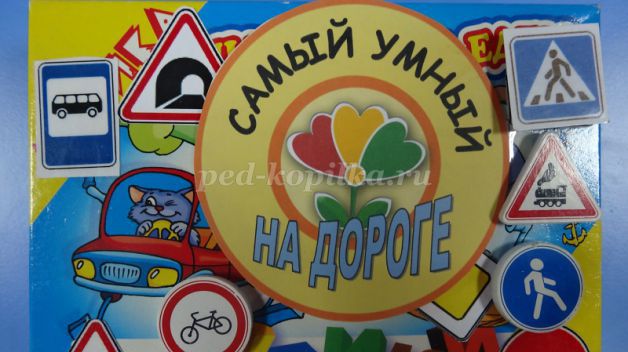 
Цель: Пропаганда Правил дорожного движения и активизация работы с семьёй по безопасному поведению в улично-дорожной сети.
Профилактика детского дорожно-транспортного травматизма.
Задачи:
• закрепить знания детей о Правилах дорожного движения;
• вызывать интерес у детей и родителей к совместной игровой деятельности, желание изучать и соблюдать ПДД;
• развивать наблюдательность, быстроту, реакцию движения, внимание, память, логическое мышление, речь;
• воспитывать доброжелательное отношение друг к другу, вежливость, культуру поведения с окружающими, дорожный этикет.
Материал и оборудование: игровое поле на магнитной доске или мольберте с 25 квадратами, 5 по вертикали и 5 по горизонтали разного цвета (красный, синий, оранжевый, зелёный, жёлтый), квадраты каждого цвета пронумерованы 1,2,3,4,5; у каждого участника медальон соответствующего цвета и номер; 5 мольбертов, жетоны зелёные и жёлтые; дорожные знаки, с вырезанными в них символами; подбор вопросов, иллюстрации с нарушителями; дорожные знаки; медальоны, сертификаты, фликеры для награждения; таблички на столах с названием команд.Ход мероприятия.Педагог. Здравствуйте, уважаемые гости! Мы рады приветствовать вас на нашей дорожной игротеке «Самый умный на дороге».
Мы все знаем, что наши дети очень любят играть, а больше всего на свете они любят вместе с родителями. И сегодня мы предоставим им эту возможность. Участниками нашей семейной игры будут экипажи: «Умные пешеходы», «Зайцы», «Почемучки», «Светофор», «Цветные автомобили».
(Команды приветствуют болельщики) 
Педагог. Представление экипажей (название, девиз)
Экипаж «Умные пешеходы».
Девиз: Пешеход, не зевай, на зелёный свет шагай
Экипаж «Зайцы».
Девиз: Дети, послушайте дельный совет:
В транспорт зашли – покупайте билет.
Ехать бесплатно и глупо, и стыдно,
Да и другим пассажирам обидно
Экипаж «Почемучки».
Девиз: На дороге множество правил.
Кто где едет, куда, как идти.
Их придумали, чтобы аварий
Не случилось с нами в пути»
Экипаж «Светофор».
Девиз: Надо слушаться без спора
Указания светофора
Экипаж «Цветные автомобили».
Девиз: Тише едешь – дальше будешь
Педагог. 
У нас сегодня играют семейные экипажи: «Умные пешеходы», «Зайцы», «Почемучки», «Светофор», «Цветные автомобили». Сегодня вы будете выполнять разные задания. За полные и правильные ответы, быстроту выполнения задания - получаете зелёные жетоны. За неполные ответы жёлтые жетоны. В конце игры подведём итоги и посмотрим: кто же самый умный на дороге. В ходе игры экипажи будут показывать домашнее задание (песня, стихотворение).
Педагог. Много правил есть на свете,
И все правила нужны.
Но дорожные для деток
Всё ж стать главными должны.
Как дорогу перейти.
Где же ждать трамвая.
Что такое тротуар?
Есть ли мостовая?
Для чего дорожный знак?
Сто «зачем», «куда» и «как»
Улица встречает,
Детям отвечает.
Педагог. Разминка. Все семейные экипажи прошу встать в круг. 
Давайте поближе познакомимся. Я хочу узнать Ваше мнение по некоторым вопросам дорожной безопасности.
- Если вы всегда правильно переходите проезжую часть дороги – хлопните в ладоши;
- Если вы идёте вместе с ребёнком и не отпускаете его самостоятельно переходить дорогу – повернитесь вправо, влево;
- Если вам приходилось нарушать Правила дорожного движения – покачайте головой;
- Если вы обучаете своего ребёнка правилам поведения в транспорте – поднимите руки вверх;
- Если ваш ребёнок знает, где находится школа, в которой он будет учиться, как туда идти, где переходить улицу -вытяните руки перед собой вперёд;
- Если вам хотелось, чтобы ваш ребёнок продолжал в школе изучать правила дорожной безопасности – потопайте ногами и похлопайте в ладоши.
Педагог. Своё домашнее задание показывает экипаж «Умные пешеходы»
(на мелодию песни «Облака – белогривые лошадки»)
Мимо белых полосок «переход».
Мимо красных сигналов светофора
Пешеход невнимательный идёт.
Попадает в беду он очень скоро.
Пешеход для водителей загадка.
Пешеход, что ж ты мчишься без оглядки?
Жизнью не рискуй. Пожалуйста, пешеход.
Если рядышком находится переход.
Педагог. Задание 1. Проводится игра «Подбери символ» 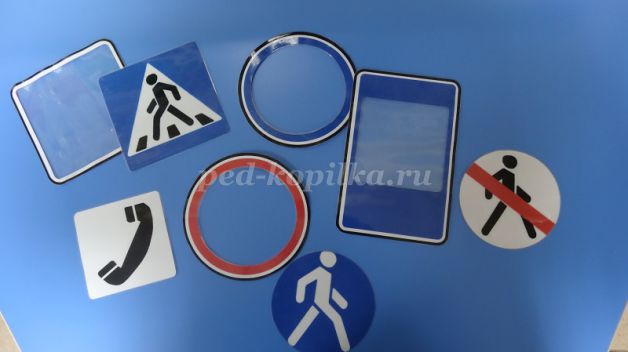 
Каждому экипажу предлагается подобрать символ к геометрической фигуре и правильно назвать дорожный знак. На мольбертах прикреплены магнитами геометрические фигуры. Та команда, которая быстрее выполнит задание (подберёт символ и правильно назовёт дорожный знак) - получает большее количество жетонов. 
Педагог. Задание 2. «Объяснялки» (три варианта, 1- 3б, 2- 2б, 3- 1б)
Играют только дети.
- как часовые стоят вдоль дороги; вечером они светятся;
- их должны все знать: и водители, и пешеходы; 
- таблички на дороге запрещают, предупреждают.. (Знаки)

- это такое место на дороге, где ходят люди; 
- без него пешеходам трудно и опасно;
- его всегда рисуют белой краской; (Пешеходный переход) 

- он участник дорожного движения;
- может идти, но может воспользоваться транспортом;
- ходит по тротуару, для него нарисована «зебра» (Пешеход)

- он бывает для пешеходов и для транспорта;
- стоит на перекрёстке; помогает пройти опасный путь;
- подаёт разные сигналы, бывает двухцветный (Светофор)

- мы с мамой ходим там, когда идём в детский сад;
- тёти возят коляски с детьми, а машинам ездить нельзя;
- иногда там останавливаются и разговаривают (Тротуар)

- на нём люди ездят на работу или в гости;
- он бывает общественный под разными номерами, может быть 5, а может 11;
- он бывает в городе и за городом, питается бензином (Автобус)

- они бывают красивые и некрасивые; бывают молодые и старенькие;
- некоторые толкаются, грубят, а иногда бывают даже очень воспитанные;
- всем приходится приобретать проездной билет (Пассажиры)

- она бывает хорошая и очень плохая; бывает, гладкая и неровная;
- когда скользко, её посыпают; рисуют белой краской;
- если неровная, кладут асфальт, она всегда должна быть ровной 
(Дорога)

- она очень нужна людям, чтобы ждать трамвай или автобус;
- она бывает с крышей и без крыши;
- там даже можно посидеть, есть урна, куда можно выбросить мусор
(Остановка)

- у него есть педали, но это не рояль;
- не требует дозаправки;
- когда я катаюсь на нём, у него спадает цепь (Велосипед)
Педагог. Домашнее задание показывает экипаж «Зайцы».
(на мелодию марша «Весёлые ребята»)
Легко шагать по цветущим бульварам,
Резвиться в парках, дворах и садах.
Но существует закон на дорогах
В малых сёлах и крупных городах.
Тот, кто своею судьбою не играет,
Себя примерно в дороге ведёт
И кто дорожные правила знает.
Тот никогда и нигде не пропадёт.

Педагог. Задание 3. Викторина «Самый умный на дороге»
Участник берёт квадратик с номером любого цвета, который соответствует теме. Игроки могут ответить на 2-3 вопроса. Можно привлечь болельщиков.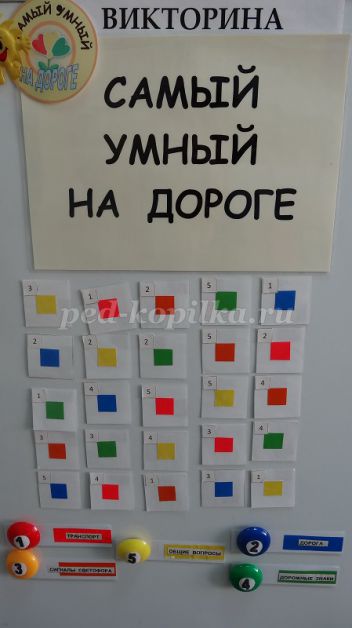 
Тема «Транспорт» (синие)
1. Дом для автомобиля (гараж)
2. Дорога для трамвая (рельсы)
3.Устройство для остановки автомобиля (тормоз)
4. Многоместный автомобиль для перевозки пассажиров (автобус)
5. Громкий звуковой сигнал специальной машины (сирена)
Тема «Дорога» (зелёные)
1. Полоса земли, предназначенная для передвижения транспорта и пешеходов (дорога)
2. Часть дороги, по которой идут пешеходы (тротуар)
3. Часть загородной дороги для передвижения пешеходов, если нет тротуара (обочина)
4. Полосатая разметка перехода («зебра»)
5. Линия на проезжей части перед «зеброй», указывающая место, где водитель должен остановиться («стоп-линия»)
Тема «Сигналы светофора» (оранжевые)
1. Сколько сигналов у транспортного светофора (три)
2. Что означает жёлтый мигающий сигнал светофора (о смене сигнала или светофор неисправен)
3. Что означает зелёный мигающий сигнал светофора (о смене сигнала)
4. Где устанавливаются светофоры (на перекрёстке)
5. «Живой светофор» или полицейский, регулирующий движение на перекрёстке (регулировщик)
Тема «Дорожные знаки» (синие)
1. Какие геометрические фигуры присутствуют при изображении дорожных знаков (круг, треугольник, квадрат, прямоугольник, ромб, многоугольник)
2. Группа знаков в красных кругах (запрещающие)
3. Какой дорожный знак помогает пешеходу переходить проезжую часть («Пешеходный переход»)
4. Что же значит, например, в синем квадрате буква «Р» («Место стоянки»).
5.Что означает знак: в синем круге пешеход? («Пешеходная дорожка»)
Общие вопросы (жёлтые)
1. Место пересечения дорог (перекрёсток)
2. Человек, едущий в транспорте, но не за рулём (пассажир)
3. Водитель или пешеход, не выполняющий Правила дорожного движения (нарушитель)
4. Старинный экипаж, запряжённый лошадьми (карета) 
5. Самый безопасный пешеходный переход («Подземный пешеходный переход») 

Педагог. Домашнее задание показывает семейный экипаж «Почемучки»
(На мелодию песни «Если с другом вышел в путь»)
Отравляясь в дальний путь,
Отравляясь в дальний путь,
Веселей дорога.
Если правила всегда,
Если правила всегда
Знаешь очень строго.
Не спеши. Посмотри,
Путь тебе пока закрыт,
Красный свет сейчас горит.
Не робей. Пешеход.
Ты вступай на переход,
Когда зелёный свет зовёт.
Педагог. Задание 4. «Найди нарушителей» (для каждого экипажа картинка, с изображением дорожной ситуации, участник находит нарушителя и объясняет правила). 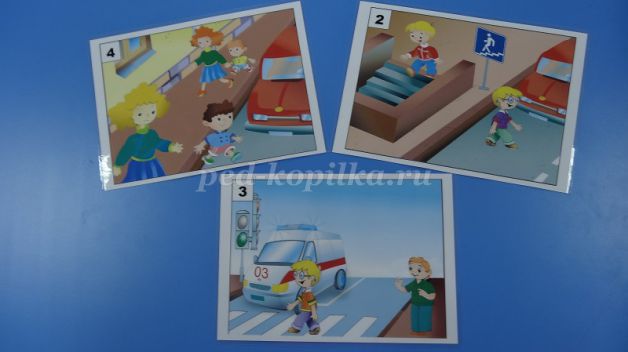 
Нельзя отвлекать водителя
Пожилым людям надо уступить место 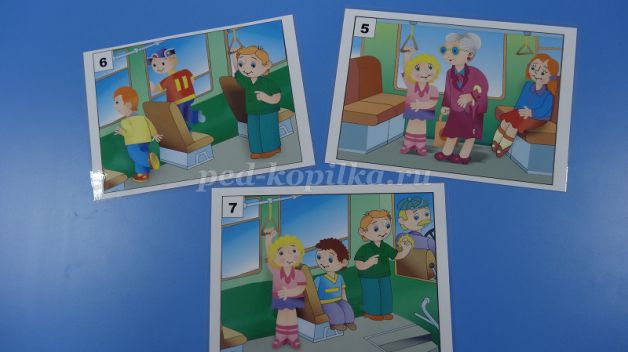 Когда переходишь проезжую часть, крепко держи маму за руку 
Специальный транспорт с маячком и с сиреной нужно пропускать, даже если для тебя зелёный сигнал светофора
Когда едешь в транспорте нельзя высовываться в открытое окно. 
Педагог. Смотрим домашнее задание экипажа «Светофор» 
Чтобы жили и дружили
Люди и автомобили,
Существует с давних пор
Справедливый светофор.
Чтобы крепло уваженье
К строгим правилам движенья,
Зажигаем точно в срок
Наш зелёный огонёк.
Педагог. Задание 5. «Дорожная ситуация для анализа» (для родителей)

Дорожная ситуация №1
Мама идёт с сыном из детского сада по тротуару. Мальчик бежит впереди неё и мешает пешеходам. Мама не реагирует на это.
Вопрос. Как надо поступить маме?
Дорожная ситуация №2
Вы идёте после работы домой и увидели, что ребёнок один играет на проезжей части.
Вопрос. Как вы поступите?

Дорожная ситуация №3
Мама с сыном идёт по улице. На противоположной стороне мальчик видит папу и бросается к нему через дорогу.
Вопрос. Как надо поступить маме?

Дорожная ситуация №4
Мама идёт с сыном по улице. Около киоска толпится народ. Мама отпускает руку ребёнка и подходит к киоску. 
Вопрос. Как надо поступить маме?

Дорожная ситуация №5 
Папа идёт с ребёнком по тротуару. У ребёнка в руке мяч. Мяч падает на дорогу. Ребёнок бежит за ним.
Вопрос. Как надо поступить папе?

Педагог. Последнее задание для наших участников. «Грамотный пешеход». Мама или папа показывает дорожный знак. А ребёнок, не называя дорожного знака, описывает свои действия.За каждый правильный ответ игроки получают жетоны.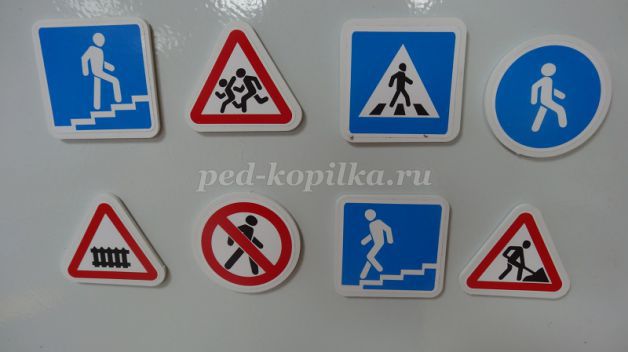 
«Пешеходный переход» - я в этом месте перейду проезжую часть по «зебре», с правой стороны, на зелёный сигнал светофора;
«Движение пешеходов запрещено» - дальше не пойду, поверну назад;
«Дети» - остановлюсь, здесь опасно, этот знак для водителя;
«Надземный пешеходный переход» - безопасно перейду дорогу;
«Пешеходная дорожка» - здесь безопасно можно гулять; 
«Дорожные работы» - идти опасно, обойду это место;
«Место остановки автобуса и (или) троллейбуса» - на остановке подожду автобус; 
«Железнодорожный переезд со шлагбаумом» - если шлагбаум опущен, подожду, когда пройдёт поезд, а если он поднят - пойду дальше.

Дети и родители встают в круг, проводится физминутка.
Постовой стоит упрямый (ходьба на месте)
Людям машет: Не ходи! (руки в стороны, вверх, в стороны)
Здесь машины едут прямо (руки перед собой)
Пешеход, ты погоди! (руки в стороны)
Посмотрите: улыбнулся (руки на пояс)
Приглашает нас идти (шагаем на месте)
Вы, машины, не спешите (хлопки руками)
Пешеходов пропустите! (прыжки на месте)

Педагог. Своё домашнее задание показывает команда «Цветные автомобили».
(на мелодию песни «Облака – белогривые лошадки»)
Мимо белых полосок «переход»,
Мимо красных сигналов светофора
Пешеход невнимательный идёт.
Попадает в беду он очень скоро.
Пешеход – для водителей загадка.
Пешеход. Что ты мчишься без оглядки?
Жизнью не рискуй, пожалуйста, пешеход,
Если рядышком находится переход.

Педагог. Дорожная страна на нашей есть планете.
Все жители её: и взрослые, и дети – 
Должны своей страны законы знать.
Их уважать и строго соблюдать.
Вашему вниманию предлагаем выставку детских рисунков по безопасности дорожного движения наших участников, которые тоже будут оцениваться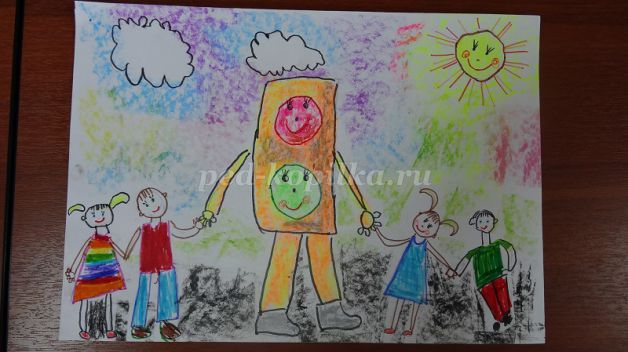 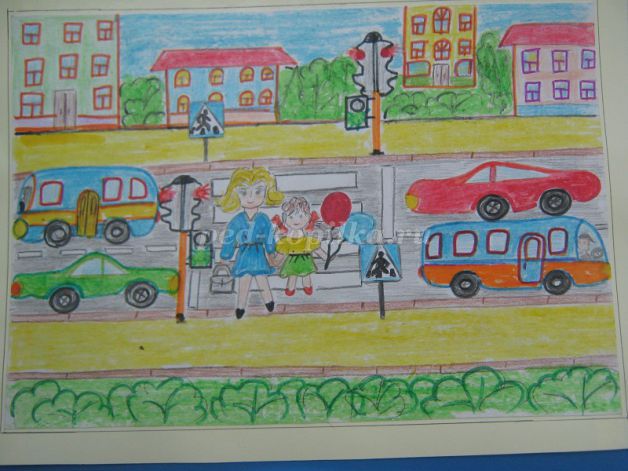 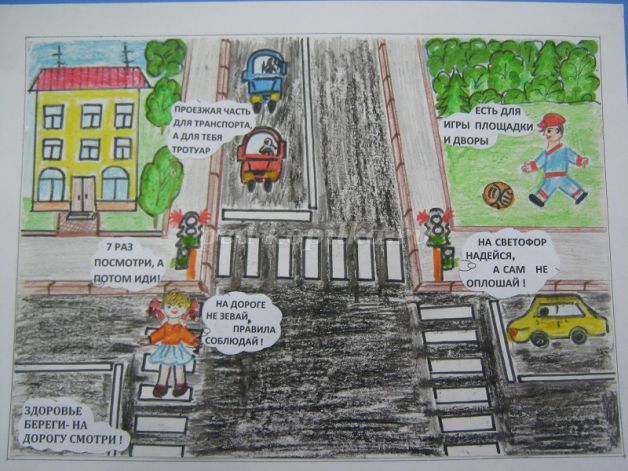 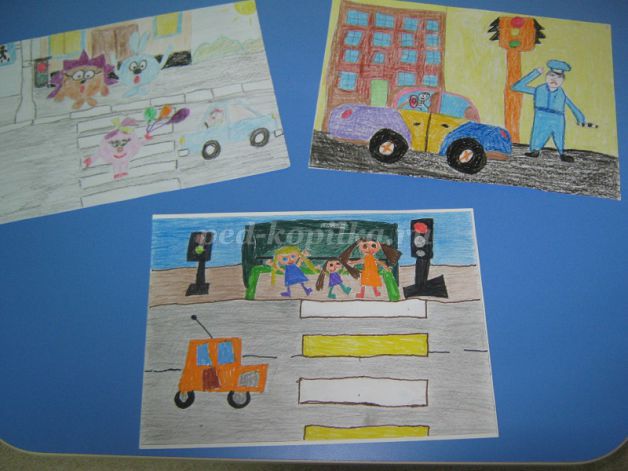 
Педагог. Нам пора подвести итоги дорожной игротеки (подсчитываются жетоны у команд).
Победители награждаются сертификатами «Самый умный на дороге». Все участники награждаются медальонами, сувенирами и фликерами.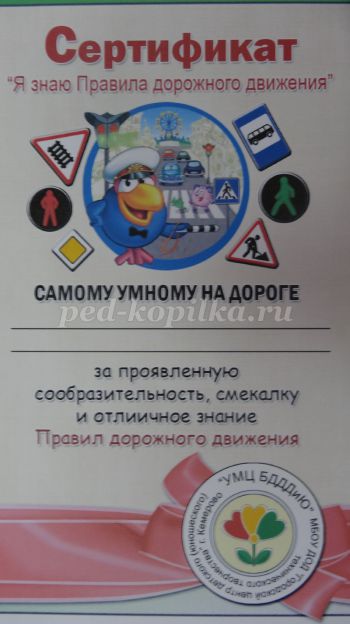  п/пВопросОтвет1Чт о такое улица?Улиц а - часть города или населенного пункта с дорогой, дорожными знаками , пешеходными переходами (зебра, подземный, надземный), домами и учреждениями , школами и детскими садами.2Чт о такое дорога?Дорог а - часть улицы, по которой движутся машины, а также тротуар, обочина, разделительные полосы.3Чт о такое проезжая часть?Проезжа я часть - часть дороги, предназначенная для движения транспорта. Он а бывает с односторонним (когда машин ы движутся только в одну сторону, в одном направлении) и двусторонним движение м (когда машины движутся в противоположных направлениях), границы которы х обозначены разделительными полосами.4Чт о такое тротуар?Тротуа р - часть дороги, предназначенная для движения пешехода, примыкающая к проезжей части, отделенная от не е газонами.5Что такое пешеходный переход?Пешеходный переход - участник проезже й части, обозначенный зеброй и предназначенный для движения пешеходов чере з дорогу.6Чт о такое перекресток?Перекресток - место пересечения двух дорог , регулируемое светофором.7Чт о такое остановка?Остановка- место, где останавливаетс я транспорт для посадки и высадки пассажиров.8Чт о такое железнодорожный переезд? Железнодорожный переезд - пересечение дорог и железнодорожными путями.9Дл я чего нужен светофор?Светофо р нужен для регулирования движения транспорта и пешеходов через дорогу. 10Какие бывают пешеходные переходы? Пешеходные переходы предназначены дл я движения пешеходов через улицу и бывают трех видов: наземные (зебра) , подземные, надземные.№ п/пВопросОтвет1Где ребенку можно играть, когда он выходи т из дома на прогулку?Можно играть на детской площадке, во дворе.2Должен ли ребенок быть внимательным, игра я во дворе?Нужн о быть очень внимательным, потому, ч то во двор часто заезжают машины. Они могут ехать на большой скорости и сбить ребенка. 3Почему нельзя играть на проезжей части?Потому что проезжая часть предназначена дл я движения транспорта. Играя на проезжей част и, ребенок создает аварийную ситуацию, которая может закончиться ДТП , травмой или смертью.4Почему нельзя играть около проезжей части?Играя около проезжей части, ребенок може т увлечься и выскочить на дорогу, попасть под проезжающую машину.5Почему нельзя играть с мячом около проезже й части?Когда играешь с мячом вблизи проезжей части , мяч может выскочить на дорогу , погнавшись за ним, можно попасть под машину.6Почему нельзя ездить на велосипеде п о проезжей части? Ездить на велосипеде по проезжей част и разрешается детям после 14 лет Маленькие должны ездить на велосипедах н а детских площадках, во дворах, в специально отведенных местах. Катаясь , нужно соблюдать осторожность и быть внимательным, чтобы не причинить вре д себе и другим.7Почему нельзя кататься на санках около проезже й части?Можно не рассчитать скорость движения санок , не успеть затормозить и выехать на проезжую часть, попасть под машину.8Почему нельзя кататься с горки коло проезжей част и даже если машин нет?Спускаясь с горки трудно затормозить и остановить санки, а машина может появиться в любую минуту. Водитель н е рассчитывает, что на дороге появится препятствие, может не заметить и сбить санки, что приведет к серьезны м травмам или гибели ребенка.9Почему нельзя ездить по проезжей части н а роликах?Проезжая часть не предназначена для езды н а роликах, ребенка может сбить машина. Кататься на роликах даже около проезже й части очень опасно, может задеть машина. Кататься можно во дворе и в специальн о отведенных местах.10Где ты играешь, когда выходишь из дома н а прогулку? 

Почем у оно безопасное?Во дворе, в специально отведенном месте.

Он а находится вдали от проезжей части и от проезжающих машин.№ п/пВопросОтвет1Где должен находитьс я пассажир, ожидающий транспортное средство?Пассажир должен находитьс я на автобусной остановке, посадочной площадке. Если посадочная площадк а отсутствует, транспорт ожидают на тротуаре или обочине.2Как должен вести себ я пассажир на автобусной остановке, ожидая транспорт?

  Ожидая транспорт пассажир ? должен вести себя спокойно, быть внимательным и осторожным.3Что может случиться с пассажиром, если на автобусной остановке он будет невнимательным и неосторожным?

  Около автобусной остановки очень интенсивно е движение и пассажир может попасть под машину.4Как пассажир должен вест и себя в транспорте? Пассажир в транспорт е должен вести себя спокойно: не толкаться, проходить вперед, уступать места пожилы м людям и пассажирам с детьми.

  5Какие правила поведения в транспорте ты еще знаешь?Пассажир не должен заходит ь в транспорт с мороженным, можно запачкать других людей. Нельзя ничег о выбрасывать в окно, мусор може т попасть в прохожего и загрязнить улицу.

  

  Фантики от конфет и другой мусор нельз я бросать на пол в автобусе. Бумажку нужно положить в карма н, а потом выбросить в урну.

  

В автобусе нельзя бегать, нужно крепко держаться за поручни, водитель автобус а иногда резко тормозит, можно упасть и получить травму.

  6Что еще нельзя делать в автобусе?В автобусе нельзя громко включать музыку, ты будешь мешать другим пассажирам . Они могут не услышать, когда объявят их остановку.

  